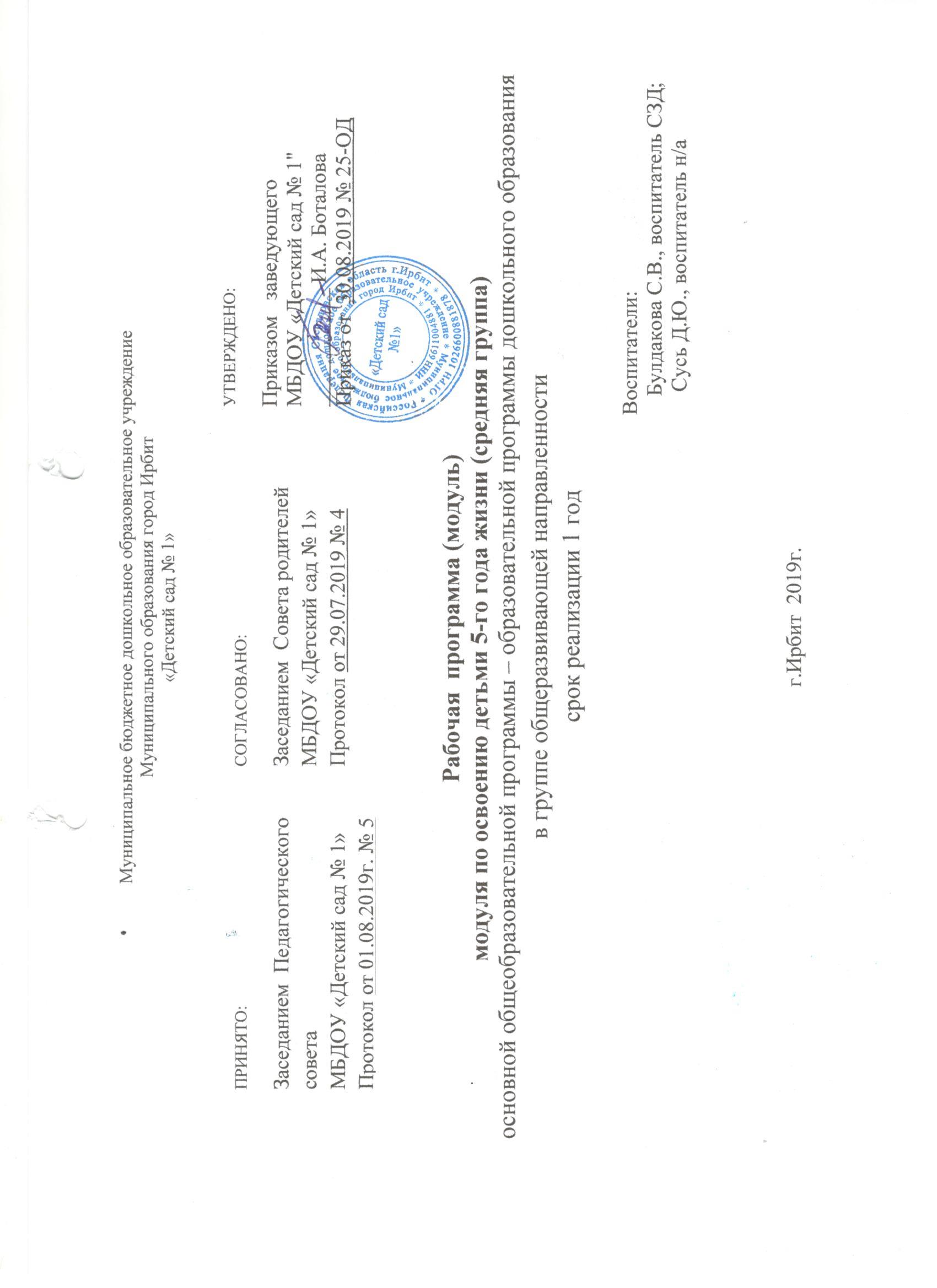 СОДЕРЖАНИЕРабочая программа (модуль) по освоению детьми 5- го года жизни основной образовательной программы в группах общеразвивающей направленности (далее по тексту РП) разработана для детей муниципального бюджетного дошкольного образовательного учреждения «Детского сада №1 (далее по тексту МБДОУ). Программа  утверждена на заседании педагогического  Совета МБДОУ (Протокол от 01.08.2019 г. № 5).I. ЦЕЛЕВОЙ РАЗДЕЛ.1.1.Пояснительная записка.Рабочая программа реализуется в Муниципальном бюджетном дошкольном образовательном учреждении Муниципального образования г. Ирбит «Детский сад № 1» (далее по тексту РП) в группе общеразвивающей направленности с 4 до 5 лет и направлена на разностороннее развитие детей,  с учетом их возрастных  особенностей,  на основе индивидуального подхода к детям  и специфичных для детей дошкольного возраста видов деятельности. Рабочая программа разработана в соответствии с Основной общеобразовательной программой детского сада и отражает особенности содержания и организации образовательного процесса в группе среднего дошкольного возраста. Нормативные основания разработки Программы:Федеральный закон от 29 декабря 2012 года № 273–ФЗ Российской Федерации «Об образовании в Российской Федерации»; Приказ Министерства образования и науки Российской Федерации (Минобрнауки России) от  30 августа 2013 г. № 1014 г. Москва «Об утверждении Порядка организации и осуществления образовательной деятельности по основным общеобразовательным программам дошкольного образования».Федеральный государственный образовательный стандарт дошкольного образования (Приказ Минобрнауки России №1155 от 17.10.2013 года);СанПиН 2.4.1.3049-13 «Санитарно-эпидемиологические требования к устройству, содержанию и организации режима работы в дошкольных организациях».  Постановление Главного государственного санитарного врача РФ от 15.05.2013г. № 26 (зарегистрировано министерство юстиции РФ 29.05.2013 г., регистрационный № 28564)Рабочая программа разработана в соответствии с действующим законодательством и иными нормативными правовыми актами, локальным актами МБДОУ, регулирующими деятельность учреждения дошкольного образования:Федеральный закон от 29 декабря 2012 г. № 273-ФЗ «Об образовании в Российской Федерации» (статьи 2,12,13,14).Постановление Главного государственного санитарного врача Российской Федерации от 15 мая 2013 г. N 26 г. Москва "Об утверждении СанПиН 3.4.1.3049-13 3. «Санитарно эпидемиологические требования к устройству, содержанию и организации режима работы дошкольных образовательных организаций».Приказ Министерства образования и науки Российской Федерации (Минобрнауки России) от 17 октября 2013 г. N 1155 г. Москва «Об утверждении федерального государственного образовательного стандарта дошкольного образования».Приказ Министерства образования и науки Российской Федерации (Минобрнауки России) от 30 августа 2013 г. N 1014 г. Москва «Об утверждении Порядка организации и осуществления образовательной деятельности по основным общеобразовательным программам - образовательным программам дошкольного образования»Письмо Министерства образования и науки № 08-10 от 10 января 2014 года «План действий по  обеспечению введения Федерального государственного образовательного стандарта дошкольного образования»Письмо Министерства образования и науки № 08-5 от 10 января 2014 г. "О соблюдении организациями, осуществляющими образовательную деятельность, требований, установленных федеральным государственным образовательным стандартом дошкольного образования "Устава МБДОУ «Детский сад № 1», утвержденного Постановлением главы №  485-ПА от  15.04.2019 года. Лицензией на образовательную деятельность серия 66ЛО1 № 0003521от 04.08.2011г., бессрочно.РП включает обязательную часть и часть, формируемую участниками образовательных отношений. Обе части являются взаимодополняющими и необходимыми с точки зрения реализации требований Федерального государственного образовательного стандарта дошкольного образования.Срок реализации РП – 1 год (2019 – 2020 учебный год). РП является «открытой» и может включать в себя целесообразные дополнения и изменения. Данная РП является приложением к образовательной программе МБДОУ «Детский сад № 1».Цели и задачи ПрограммыПрограмма сформирована как программа психолого-педагогической поддержки позитивной социализации и индивидуализации, развития личности детей дошкольного возраста и определяет комплекс основных характеристик дошкольного образования (объем, содержание и планируемые результаты в виде целевых ориентиров дошкольного образования).Программа направлена на:- создание условий развития ребенка, открывающих возможности для его позитивной социализации, его личностного развития, развития инициативы и творческих способностей на основе сотрудничества со взрослыми и сверстниками и соответствующим возрасту видам деятельности; - на создание развивающей образовательной среды, которая представляет собой систему условий социализации и индивидуализации детей.Программа определяет содержание и организацию образовательной деятельности и обеспечивает развитие личности детей дошкольного возраста в различных видах общения и деятельности с учетом возрастных, индивидуальных психологических и физиологических особенностей.1.1.2. Принципы и подходыСодержание Основной общеобразовательной программы – образовательной программы дошкольного образования выстроено в соответствии с научными принципами и подходами, обозначенными в ФГОС ДО.Подходы к формированию Программы:1.1.3.Значимые для разработки и реализации РПХарактеристика возрастных и индивидуальных особенностей развития детей среднего возрастаСреднюю  группу посещают 20детей в возрасте от 4 до 5 лет, из них девочек –10, мальчиков – 10.Направленность группы: общеразвивающая. В целом, детский коллектив дружный, эмоционально отзывчивый. Поведение дошкольников всё чаще выстраивается с учётом интересов и потребностей своих сверстников и наставников. Дети много общаются с взрослыми, которые для них являются авторитетом. Следует отметить, что некоторые дети, в силу особенностей своего характера (застенчивости, скромности) испытывают затруднения в общении с педагогами и детьми. Средняя  группа функционирует в режиме полного дня 10,5  часовым пребыванием воспитанников с 07.30 до 18.00, по режиму пятидневной рабочей недели и календарным временем посещения – круглогодично. Суббота, воскресенье и праздничные дни – нерабочие (выходные). Образовательный процесс в группе осуществляется на русском языке. Детей с патологией или отклонением в развитии нет. Основной контингент группы-дети из полных семей. С детьми работают два воспитателя, музыкальный руководитель, инструктор по физической культуре, учитель-дефектолог.Характеристики особенностей развития детей средней группыСредняя  группа (от 4 до 5  лет):В игровой деятельности детей среднего дошкольного возраста появляются ролевые взаимодействия. Они указывают на то, что дошкольники начинают отделять себя от принятой роли. В процессе игры роли могут меняться. Игровые действия начинают выполняться не ради них самих, ради смысла игры. Происходит разделение игровых и реальных взаимодействий детей. Значительное развитие получает изобразительная деятельность. Рисунок становится предметным и детализированным. Графическое изображение человека характеризуется наличием туловища, глаз, рта, носа, волос, иногда одежды и ее деталей. Совершенствуется техническая сторона изобразительной деятельности. Дети могут рисовать основные геометрические фигуры, вырезать ножницами, наклеивать изображения на бумагу и т.д. Усложняется конструирование. Постройки могут включать 5-6 деталей. Формируются навыки конструирования по собственному замыслу, а также планирование последовательности действий. Двигательная сфера ребенка характеризуется позитивными изменениями мелкой и крупной моторики. Развиваются ловкость, координация движений. Дети в этом возрасте лучше, чем младшие дошкольники, удерживают равновесие, перешагивают через небольшие преграды. Усложняются игры смячом. К концу среднего дошкольного возраста восприятие детей становится более развитым. Они оказываются способными назвать форму, на которую похож тот или иной предмет. Могут вычленять в сложных объектах простые формы и из простых форм воссоздавать сложные объекты. Дети способны упорядочить группы предметов по сенсорному признаку — величине, цвету; выделить такие параметры, как высота, длина и ширина. Совершенствуется ориентация в пространстве. Возрастает объем памяти. Дети запоминают до 7-8 названий предметов. Начинает складываться произвольное запоминание: дети способны принять задачу на запоминание, помнят поручения взрослых, могут выучить небольшое стихотворение и т.д. Начинает развиваться образное мышление. Дети оказываются способными использовать простые схематизированные изображения для решения несложных задач. Дошкольники могут строить по схеме, решать лабиринтные задачи. Развивается предвосхищение. На основе пространственного расположения объектов дети могут сказать, что произойдет в результате их взаимодействия. Однако при этом им трудно встать на позицию другого наблюдателя и во внутреннем плане совершить мысленное преобразование образа. Для детей этого возраста особенно характерны известные феномены Ж. Пиаже: сохранение количества, объема и величины. Например, если им предъявить три черных кружка из бумаги и семь белых кружков из бумаги и спросить: «Каких кружков больше - черных или белых?», большинство ответят, что белых больше. Но если спросить: «Каких больше - белых или бумажных?», ответ будет таким же - больше белых. Продолжает развиваться воображение. Формируются такие его особенности, как оригинальность и произвольность. Дети могут самостоятельно придумать небольшую сказку на заданную тему. Увеличивается устойчивость внимания. Ребенку оказывается доступной сосредоточенная деятельность в течение 15-20 минут. Он способен удерживать в памяти при выполнении каких-либо действий несложное условие,  В среднем дошкольном возрасте улучшается произношение звуков и дикция. Речь становится предметом активности детей. Они удачно имитируют голоса животных ,интонационно выделяют речь тех или иных персонажей. Интерес вызывают ритмическая структура речи, рифмы. Развивается грамматическая сторона речи. Дошкольники занимаются словотворчеством на основе грамматических правил. Речь детей при взаимодействии друг с другом носит ситуативный характер, а при общении со взрослым становится внеситуативной. Изменяется содержание общения ребенка и взрослого. Оно выходит за пределы конкретной ситуации, в которой оказывается ребенок. Ведущим становится познавательный мотив. Информация, которую ребенок получает в процессе общения, может быть сложной и трудной для понимания, но она вызывает у него интерес. У детей формируется потребность в уважении со стороны взрослого, для них оказывается чрезвычайно важной его похвала. Это приводит к их повышенной обидчивости на замечания. Повышенная обидчивость представляет собой возрастной феномен. Взаимоотношения со сверстниками характеризуются избирательностью, которая выражается в предпочтении одних детей другим. Появляются постоянные партнеры по играм. В группах начинают выделяться лидеры. Появляются конкурентность, соревновательность. Последняя важна для сравнения себя с другим, что ведет к развитию образа Я ребенка, его детализации. Основные достижения возраста связаны с развитием игровой деятельности; появлением ролевых и реальных взаимодействий; с развитием изобразительной деятельности; конструированием по замыслу, планированием; совершенствованием восприятия, развитием образного мышления и воображения, эгоцентричностью познавательной позиции; развитием памяти, внимания, речи, познавательной мотивации, совершенствования восприятия; формированием потребности в уважении со стороны взрослого, появлением обидчивости, конкурентности, соревновательности со сверстниками, дальнейшим развитием образа Я  ребенка, его детализацией.Значимые для разработки и реализации программы характеристики(часть, формируемая участникамиобразовательных отношений)Дошкольный возраст: комплексное развитие мыслительных операций (дети мыслят блоками, модулями, квантами); выше уровень интеллекта: дети 2-3 лет справляются с заданиями, рассчитанными ранее на детей 4-5 лет. Дети отличаются повышенной потребностью к восприятию информации, постоянно ищут возможности ее удовлетворения, если не получают необходимой «порции» информационной энергии, начинают проявлять недовольство или агрессию; информационный перегруз многих из них явно не беспокоит; объем долговременной памяти намного больше, а проходимость оперативной выше, что позволяет воспринимать и перерабатывать большое количество информации за короткий промежуток времени. Не испытывают стресса при контакте с техникой, компьютером, мобильным телефоном.Рефлекс свободы: у современных детей система отношений доминирует над системой знаний. На смену вопросу «почему?» пришел вопрос «зачем?». Если раньше у ребенка был хорошо развит подражательный рефлекс, и он старался повторять действия за взрослым, то у современных детей преобладает рефлекс свободы - они сами выстраивают стратегию своего поведения. Дети настойчивы и требовательны, имеют завышенную самооценку, не терпят насилия. Отмечается их врожденное стремление к самореализации, к проявлению своей деятельной натуры:современному дошкольнику интересен не только мир предметов, игрушки. Дети хотят узнать многое о человеке, окружающем мире, природе. Человек интересен ребенку со всех сторон: как биологическое и социальное существо, как созидатель и носитель культуры;современный ребенок - это гражданин, осознающий себя не только в современном, но и в историческом пространстве страны и города. Он любит свою родину, семью, сверстников и друзей, желает сделать жизнь лучше, достойнее и красивее;современный дошкольник хорошо ориентируется в себе, своем ближайшем окружении, своем настоящем и будущем. Он готов оценивать разные явления и события;современные дети в большей степени ориентированы на будущее, легко рассуждают о том, где и кем будут работать, сколько зарабатывать и тратить, какая у них будет семья, в каких условиях они будут жить и как отдыхать;старшие дошкольники не только принимают учебную задачу, но и осознают ее смысл для себя. Как правило, он связан с успешным будущим ребенка: научусь читать - буду хорошо учиться в школе - поступлю в институт - получу отличную работу - буду хорошо жить!современный ребенок радует, с одной стороны, своей активностью, подвижностью, инициативностью и целеустремленностью, с другой - развитым воображением, склонностью к фантазированию и творчеству; дети способны самостоятельно мыслить и действовать, живут с ощущением внутренней свободы, жизнерадостны и оптимистичны, отличаются позитивизмом, развитостью интеллектуальных процессов, направленностью на познание окружающего мира;сегодняшний дошкольник быстрее, чем взрослый, успевает освоить мобильный телефон и компьютер, телевизор и магнитофон, ходит вместе с семьей и друзьями в кафе и рестораны, выезжает за границу на отдых, путешествует, ориентируется в марках автомобилей, названиях производителей одежды и т.д.;дети любят играть, сочинять, фантазировать, т.е. активно ориентированы на самоценные, детские виды деятельности;в поведении детей наблюдаются некоторые проявления взрослости, зрелость в суждениях, ориентация на будущее, понимание самого себя, своих интересов, потребностей, возможностей;дети живут в мире, в котором компьютеризированы многие стороны жизни человека. Компьютер является не роскошью, а средством труда, познания, досуга;современные дошкольники стали более раскованными, раскрепощенными, открытыми, проявляют большую самостоятельность, инициативность, они проявляют чувства свободы и независимости;любимыми героями современных детей являются герои детской мультипликации; изменения происходят и в интеллектуальной сфере детей, им присуща большая информированность они стали более развитыми, любознательными, легко и свободно ориентируются в современной технике и во взрослой жизни; что самолет приземляется на шасси, а в галактике, кроме нашей планеты, есть и другие...», «С ними можно поговорить, поспорить, такого не было раньше...»;предпочтения, интересы, суждения детей о жизни в значительной степени зависят от уровня жизни и возможностей родителей и изменяются от района проживания (в столичном городе, областном центре, провинции, пригороде, том или ином районе города и т.д.);дети стали более живыми, шумными, эмоциональными. Они лучше воспринимают разную информацию, быстрее запоминают стихи, песни;дети испытывают трудности в общении и взаимодействии со сверстниками и взрослыми, обусловленные комплексом социально-психологических проблем (агрессивностью, застенчивостью, гиперактивностью, пассивностью ребенка и пр.);дети с трудом усваивают те или иные нравственные нормы.Несмотря на изменения в мире, обществе, семье, современные дошкольники продолжают оставаться детьми. Они любят играть, только содержание игр, игровые интересы несколько изменились. Наряду с сюжетно-ролевыми играми, дети выбирают игры с современными конструкторами, различные головоломки, знают и увлекаются компьютерными играми;Содержание, предлагаемое в Программе актуально для воспитания и развития современных дошкольников. Таким образом, при организации образовательной работы с детьми необходимо учитывать (с поправкой на индивидуальные особенности, уникальность личного социального опыта, социокультурной ситуации), что современный ребенок-дошкольник обладает:достаточно развитым восприятием многофакторных качеств и отношений объектов, явлений и ситуаций;памятью, достаточно развитой для удержания, сопоставления вновь воспринятого с уже бывшим в более раннем опыте;мышлением, достаточным для осознания, установления связей между сложными многоуровневыми многофакторными явлениями и событиями;речью, позволяющей объяснять свои представления и состояния, как ситуативные, так и перспективные, что позволяет ребенку вступать в отношения разного уровня и направленности;исследовательской инициативой, побуждающей ребенка к поиску новых впечатлений и позволяющей успешно исследовать сложные, многосвязные, физические и социальные объекты и явления, выявляя их скрытые сущностные характеристики и сети внутренних причинных взаимодействий;сложившейся «субъектностью», позволяющей ему действовать самостоятельно и автономно не только как субъекту деятельности, но и как субъекту социальных отношений;внутренней позицией, которая, в основном, будет сформирована как новообразование к семи годам, но уже сейчас позволяет ребенку индивидуально (на основе собственных мировоззренческих представлений) относиться ксобытиями явлениям.Планируемые результаты освоения ПрограммыПланируемые результаты освоения РП представлены в виде целевых ориентиров дошкольного образования, которые представляют собой возрастные характеристики возможных достижений ребёнка.Целевые ориентиры на этапе завершения дошкольного образования (обязательная часть):−ребенок овладевает основными культурными способами деятельности, проявляет инициативу и самостоятельность в разных видах деятельности – игре, общении, познавательно – исследовательской деятельности, конструировании и др.; способен выбирать себе род занятий, участников по совместной деятельности;  −ребенок обладает установкой положительного отношения к миру, к разным видам труда, другим людям и самому себе, обладает чувством собственного достоинства; активно взаимодействует со сверстниками и взрослыми, участвует в совместных играх. Способен договариваться, учитывать интересы и чувства других, сопереживать неудачам и радоваться успехам других, адекватно проявляет свои чувства, в том числе чувство веры в себя, старается разрешать конфликты;  −ребенок обладает развитым воображением, которое реализуется в разных видах деятельности, и прежде всего в игре; ребенок владеет разными формами и видами игры, различает условную и реальную ситуации, умеет подчиняться разным правилам и социальным нормам;  −ребенок достаточно хорошо владеет устной речью, может выражать свои мысли и желания, может использовать речь для выражения своих мыслей, чувств и желаний, построения речевого высказывания в ситуации общения, может выделять звуки в словах, у ребенка складываются предпосылки грамотности;  −у ребенка развита крупная и мелкая моторика; он подвижен, вынослив, владеет основными движениями, может контролировать свои движения и управлять ими;  −ребенок способен к волевым усилиям, может следовать социальным нормам поведения и правилам в разных видах деятельности, во взаимоотношениях со взрослыми и сверстниками, может соблюдать правила безопасного поведения и личной гигиены;  −ребенок проявляет любознательность, задает вопросы взрослым и сверстникам, интересуется причинно –следственными связями, пытается самостоятельно придумывать объяснения явлениям природы и поступкам людей; склонен наблюдать, экспериментировать. Обладает начальными знаниями о себе, о природном и социальном мире, в котором он живет; знаком с произведениями детской литературы, обладает элементарными представлениями из области живой природы, естествознания, математики, истории и т.п.; ребенок способен к принятию собственных решений, опираясь на свои знания и умения в различных видах деятельности. Промежуточные результаты освоения ПрограммыК пятилетнему возрасту Антропометрические показатели (рост, вес) в норме. Владеет соответствующими возрасту основными движениями.Проявляет желание играть в подвижные игры с простым содержанием, несложными движениями.     Пользуется физкультурным оборудованием вне занятий (в свободное время самостоятельно выполняет доступные гигиенические процедуры. Соблюдает элементарные правила поведения во время еды, умывания. Знаком с понятиями «здоровье» и «болезнь». Имеет элементарные представления о некоторых составляющих здорового об  об  раза жизни: правильном питании, пользе закаливания, необходимости    соблюдения правил гигиены. Знает о пользе утренней зарядки, физических упражнений. Проявляет устойчивый интерес к различным видам детской деятельности: конструированию, изобразительной деятельности, игре. Проявляет любознательность, интерес к исследовательской деятельности, экспериментированию. Проявляет интерес к информации которую получает	Эмоционально откликается на переживания близких взрослых, детей, персонажей сказок и историй, мультфильмов и художественных фильмов, кукольных спектаклей. Употребляет в своей речи слова, обозначающие эмоциональное состояние (сердитый, печальный), этические качества (хитрый, добрый), эстетические характеристики (нарядный, красивый). Проявляет умение объединяться с детьми для совместных игр, согласовывать тему игры, распределять роли, поступать в соответствии с правилами и общим замыслом. Умеет подбирать предметы и атрибуты для сюжетно-ролевых игр. При создании построек из строительного материала может участвовать в планировании действий, договариваться, распределять материал, согласовывать действия и совместными усилиями достигать результата. Умеет считаться с интересами товарищей. Речь, при взаимодействии со сверстниками, носит преимущественно ситуативный характер. Содержание общения со взрослым выходит за пре¬делы конкретной ситуации, речь при общении со взрослым становится внеситуативной. В театрализованных играх умеет интонационно выделять речь персонажей.  Делает попытки решать спорные вопросы и улаживать конфликты с помощью речи.Может проявить инициативу в оказании помощи товарищам, взрослым. В взаимоотношениях со сверстниками проявляет избирательность, которая выражается в предпочтении одних детей другим. Появляются постоянные партнеры по играм. Разделяет игровые и реальные взаимодействия. Умеет планировать последовательность действий. В процессе игры может менять роли. Умеет соблюдать правила игры. Проявляет личное отношение к соблюдению (и нарушению) моральных норм (стремится к справедливости, испытывает чувство стыда при неблаговидных поступках). Самостоятельно или после напоминания со стороны взрослого использует в общении со взрослым «вежливые» слова, обращается к сотрудникам детского сада по имени-отчеству. Умеет (сам или при помощи взрослого) вежливо выражать свою просьбу, благодарить за оказанную услугу. Знает, что нельзя вмешиваться в разговор взрослых. Владеет элементарными навыками  самообслуживания. Ориентируется в пространстве детского сада. Умеет играть в простейшие настольно-печатные игры. Проявляет инициативу и самостоятельность в  организации знакомых игр с небольшой группой детей. Проявляет инициативу в выборе роли, сюжета, средств перевоплоще¬ния в театрализованных играх. Предпринимает попытки самостоятельного обследования предметов, используя знакомые и новые способы, при этом активно применяет все органы чувств.Способен конструировать по собственному замыслу. Способен использовать простые схематические изображения для решения несложных задач, строить по схеме, решать лабиринтные задачи. Начинает появляться образное предвосхищение. На основе пространственного расположения объектов может сказать, что произойдет в результате их взаимодействия., Способен самостоятельно придумать небольшую сказку на заданную тему.Знает свое имя и фамилию, возраст, имена членов своей семьи. Может рассказать о своем родном городе (поселке, селе), назвать его. Знает некоторые государственные праздники. Имеет представление о Российской армии, ее роли в защите Родины. Знает некоторые военные профессии. Выполняет индивидуальные и коллективные поручения. Проявляет предпосылки ответственного отношения к порученному заданию, стремится выполнить его хорошо. Способен удерживать в памяти при выполнении каких-либо действий несложное условие. Способен принять задачу на запоминание, помнит поручение взрослого; может выучить небольшое стихотворение. Может описать предмет, картину, составить рассказ по картинке, пересказать наиболее выразительный и динамичный отрывок из сказки. Способен сосредоточенно действовать в течение 15-20 минутУ ребенка сформированы умения и навыки, необходимые для осуществления различных видов детской деятельности. Соблюдает элементарные правила гигиены (по мере необходимости моет руки с мылом, пользуется расческой, носовым платком, прикрывает рот при кашле). Обращается за помощью к взрослым при заболевании, травме. Соблюдает элементарные правила приема пищи (правильно пользуется столовыми приборами, салфеткой, полощет рот после еды). "Физическое развитие» Принимает правильное исходное положение при метании; может метать предметы разными способами правой и левой рукой; отбивает мяч о землю (пол) не менее 5 раз подряд. Может ловить мяч кистями рук с расстояния до 1,5 м. Умеет строиться в колонну по одному, парами, в круг, шеренгу. Может скользить самостоятельно по ледяным дорожкам (дл. 5 м). Ориентируется в пространстве, находит левую и правую стороны. Выполняет упражнения, демонстрируя выразительность, грациозность, пластичность движений. «Социально-коммуникативное развитие» Объединяясь в игре со сверстниками, может принимать на себя роль, владеет способом ролевого поведения. Соблюдает ролевое соподчинение (продавец - покупатель) и ведет ролевые диалоги. Взаимодействуя со сверстниками, проявляет инициативу и предлагает новые роли или действия, обогащает сюжет. В дидактических играх противостоит трудностям, подчиняется правилам. В настольно-печатных играх может выступать в роли ведущего, объяснять сверстникам правила игры. Адекватно воспринимает в театре (кукольном, драматическом) художественный образ. В самостоятельных театрализованных играх обустраивает место для игры (режиссерской, драматизации), воплощается в роли, используя художествен¬ные выразительные средства (интонация, мимика), атрибуты, реквизит. Самостоятельно одевается, раздевается, складывает и убирает одежду, с помощью взрослого приводит ее в порядок. Самостоятельно выполняет обязанности дежурного по столовой. Самостоятельно готовит к занятиям свое рабочее место, убирает мате-риалы по окончании работы. Соблюдает элементарные правила поведения в детском саду. Соблюдает элементарные правила поведения на улице и в транспорте, элементарные правила дорожного движения. Различает и называет специальные виды транспорта (Скорая помощь, «Пожарная», «Милиция»), объясняет их назначение. Понимает значения сигналов светофора. Узнает и называет дорожные знаки «Пешеходный переход»,«Дети». Различает проезжую часть, тротуар, подземный пешеходный переход, пешеходный переход «Зебра». Знает и соблюдает элементарные правила поведения в природе (способы безопасного взаимодействия с растениями и животными, бережного отношения к окружающей природе).  «Познавательное развитие» Умеет использовать строительные детали с учетом их конструктивных свойств. Способен преобразовывать постройки в соответствии с заданием педагога. Умеет сгибать прямоугольный лист бумаги пополам. Формирование элементарных математических представлений. Различает, из каких частей составлена группа предметов, называть их ха¬рактерные особенности (цвет, размер, назначение). Умеет считать до 5.Умеет сравнивать два предмета по величине (больше - меньше, выше - ниже, длиннее - короче, одинаковые, равные) на основе приложения их друг к другу или наложения. Различает и называет круг, квадрат, треугольник, шар, куб; знает их характерные отличия. Определяет положение предметов в пространстве по отношению к себе (вверху - внизу, впереди - сзади); умеет двигаться в нужном направлении по сигналу: вперед и назад, вверх и вниз (по лестнице). Определяет части суток. Формирование целостной картины мира. Называет разные предметы, которые окружают его в помещениях, на участке, на улице; знает их назначение. Называет признаки и количество предметов. Называет домашних животных и знает, какую пользу они приносят человеку. Различает и называет некоторые растения ближайшего окружения. Называет времена года в правильной последовательности. Знает и соблюдает элементарные правила поведения в природе. «Речевое развитие» Понимает и употребляет слова-антонимы; умеет образовывать новые слова по аналогии со знакомыми словами (сахарница - сухарница). Умеет выделять первый звук в слове. Рассказывает о содержании сюжетно картинки. С помощью взрослого повторяет образцы описания игрушки. Может назвать любимую сказку, прочитать наизусть понравившееся стихотворение, считалку Рассматривает иллюстрированные издания детских книг, проявляет интерес к ним. Драматизирует (инсценирует) с помощью взрослого небольшие сказки (отрывки из сказок). «Художественно- эстетическое развитие» Рисование. Изображает предметы путем создания отчетливых форм, подбора цвета, аккуратного закрашивания, использования разных материалов. Передает несложный сюжет, объединяя в рисунке несколько предметов. Выделяет выразительные средства дымковской и филимоновской игрушки. Украшает силуэты игрушек элементами дымковской и филимоновской росписи. Лепка. Создает образы разных предметов и игрушек, объединяет их в коллективную композицию; использует все многообразие усвоенных приемов лепки. Аппликация. Правильно держит ножницы и умеет резать ими по прямой, по диагонали (квадрат и прямоугольник); вырезать круг из квадрата, овал - из прямоугольника, плавно срезать и закруглять углы. Аккуратно наклеивает изображения предметов, состоящие из несколь¬ких частей. Составляет узоры из растительных форм и геометрических фигур.«Музыка»Узнает песни по мелодии. Различает звуки по высоте (в пределах сексты - септимы). Может петь протяжно, четко произносить слова; вместе с другими детьми - начинать и заканчивать пение. Выполняет движения, отвечающие характеру музыки, самостоятельно меняя их в соответствии с двухчастной формой музыкального произведения. Умеет выполнять танцевальные движения: пружинка, подскоки, движение парами по кругу, кружение по одному и в парах. Может выполнять движения с предметами (с куклами, игрушками, ленточками). Планируемые результаты освоения Программы(часть, формируемая участниками образовательных отношений)- ребенок ориентирован на сотрудничество, дружелюбен, приязненно расположен к людям, способен участвовать в общих делах, совместных действиях, деятельности с другими детьми и взрослыми; способен понимать состояния и поступки других людей, выбирать адекватные способы поведения в социальной ситуации и уметь преобразовывать ее с целью оптимизации общения с окружающими; - ребенок обладает установкой на толерантность, способностью мириться, уживаться с тем, что является отличным, непохожим, непривычным (например, с чужим мнением, с человеком, имеющим недостатки физического развития, с людьми других национальностей и др.); с удовольствием рассказывает о своих друзьях других этносов, высказывает желание расширять круг межэтнического общения; - ребенок знает некоторые способы налаживания межэтнического общения с детьми других этносов и использует их при решении проблемно-игровых и реальных ситуаций взаимодействия; - ребенок обладает чувством разумной осторожности, выполняет выработанные обществом правила поведения (на дороге, в природе, в социальной действительности);- ребенок проявляет уважение к родителям (близким людям), проявляет воспитанность и уважение по отношению к старшим и не обижает маленьких и слабых, посильно помогает им;- ребенок проявляет познавательную активность, способность и готовность расширять собственный опыт за счет удовлетворения потребности в новых знаниях, переживать радость открытия нового; умение использовать разнообразные источники получения информации для удовлетворения интересов, получения знаний и содержательного общения; - ребенок проявляет интерес к малой родине, родному краю, их истории, необычным памятникам, зданиям; к событиям настоящего и прошлого родного края; к национальному разнообразию людей своего края, стремление к знакомству с их культурой; активно включается в проектную деятельность, самостоятельное исследование, детское коллекционирование, создание мини-музеев, связанных с прошлым и настоящим родного края;- ребенок обладает креативностью, способностью к созданию нового в рамках адекватной возрасту деятельности, к самостоятельному поиску разных способов решения одной и той же задачи; способностью выйти за пределы исходной, реальной ситуации и в процессе ее преобразования создать новый, оригинальный продукт;- ребенок проявляет самостоятельность, способность без помощи взрослого решать адекватные возрасту задачи, находить способы и средства реализации собственного замысла на материале народной культуры; самостоятельно может рассказать о малой родине, родном крае (их достопримечательностях, природных особенностях, выдающихся людях), использует народный фольклор, песни, народные игры в самостоятельной и совместной деятельности, общении с другими детьми и взрослыми;- ребенок способен чувствовать прекрасное, воспринимать красоту окружающего мира (людей, природы), искусства, литературного народного, музыкального творчества;- ребенок признает здоровье как наиважнейшую ценность человеческого бытия, проявляет готовность заботиться о своем здоровье и здоровье окружающих, соблюдать правила безопасности жизнедеятельности, самостоятельно и эффективно решать задачи, связанные с поддержанием, укреплением и сохранением здоровья в рамках адекватной возрасту жизнедеятельности и общении;- ребенок проявляет эмоциональную отзывчивость при участии в социально значимых делах, событиях (переживает эмоции, связанные с событиями военных лет и подвигами горожан, стремится выразить позитивное отношение к пожилым жителям города и др.); отражает свои впечатления о малой родине в предпочитаемой деятельности (рассказывает, изображает, воплощает образы в играх, разворачивает сюжет и т.д.); охотно участвует в общих делах социально-гуманистической направленности (в подготовке концерта для ветеранов войны, посадке деревьев на участке, в конкурсе рисунков «Мы любим нашу землю» и пр.; выражает желание в будущем (когда вырастет) трудиться на благо родной страны, защищать Родину от врагов, стараться решить некоторые социальные проблемы.- ребенок обладает начальными знаниями о себе, об истории своей семьи, ее родословной; об истории образования родного города (села); о том, как люди заботятся о красоте и чистоте своего города; о богатствах недр Урала (полезных ископаемых, камнях самоцветах); о природно-климатических зонах Урала (на севере - тундра, тайга, на Юге Урала – степи), о животном и растительном мире; о том, что на Урале живут люди разных национальностей; о том, что уральцы внесли большой вклад в победу нашей страны над фашистами во время Великой Отечественной войны; о промыслах и ремеслах Урала (камнерезное и ювелирное искусство; каслинское литье, ограды и решетки города Екатеринбурга; уральская роспись на бересте, металле, керамической посуде); - ребенок знает название и герб своего города (поселка, села), реки (водоема), главной площади, местах отдыха; фамилии уральских писателей и названия их произведений (П.П. Бажов, Д.Н Мамин - Сибиряк); другие близлежащие населенные пункты и крупные города Урала; Урал – часть России, Екатеринбург - главный город Свердловской области.Развивающее оценивание качества образовательной деятельности по РППедагогический анализ проводится в ходе наблюдений за активностью детей в спонтанной и специально организованной деятельности. Инструментарий для педагогической диагностики – карты наблюдений детского развития, позволяющие фиксировать индивидуальную динамику и перспективы развития дошкольников. Планируемые результаты педагогического анализа используются для решения следующих образовательных задач: 1. Индивидуализации образования (в том числе поддержки ребенка, построения его образовательной траектории или профессиональной коррекции особенностей его развития); 2. Оптимизации работы с группой детей. Педагогами осуществляется педагогическая диагностика (мониторинг) 2 раза в год (сентябрь – май):-  в соответствии с рекомендациями авторов учебно-методического комплекта комплексной программы «От рождения до школы» под редакцией Н.Е. Вераксы;- «Педагогическая диагностика» составлена на основе работы Н.А.Коротковой, П.Г.Нежнова "Наблюдение за развитием ребенка в дошкольных группах». Основным методом педагогической диагностики является наблюдение, осуществляемый при: - организованной деятельности в режимных моментах; - самостоятельной деятельности воспитанников; 	- свободной продуктивной, двигательной или спонтанной игровой деятельности воспитанников; - непрерывной образовательной деятельности. Педагогическая диагностика не предполагает специально созданных для ее проведения мероприятий, которые приводят к нарушению режима и переутомления детей.При аналитике полученных результатов результаты детей между собой не сравниваются. Педагог сопоставляет только индивидуальные достижения конкретного воспитанника, его отдельно взятую динамику.II.СОДЕРЖАТЕЛЬНЫЙ РАЗДЕЛ2.1. Общие положения (обязательная часть)Содержание РП обеспечивает развитие личности, мотивации и способностей детей в различных видах деятельности, и охватывает следующие структурные единицы, представляющие определенные направления развития и образования детей (далее - образовательные области, далее модули):социально-коммуникативное развитие;познавательное развитие;речевое развитие;художественно-эстетическое развитие;физическое развитиеКонкретное содержание каждой образовательной области определено с учётом возрастных и индивидуальных особенностей детей, целями и задачами образовательной программы и реализуется в различных видах деятельности как механизме развития ребёнка:для детей дошкольного возраста (4-5 лет) - ряд видов деятельности, таких какигровая, включая сюжетно-ролевую игру, игру с правилами и другие виды игры,коммуникативная (общение и взаимодействие со взрослыми и сверстниками),познавательно-исследовательская (исследования объектов окружающего мира и экспериментирования с ними), восприятие художественной литературы и фольклора, самообслуживание и элементарный бытовой труд (в помещении и на улице), конструирование из разного материала, включая конструкторы, модули, бумагу, природный и иной материал, изобразительная (рисование, лепка, аппликация), музыкальная (восприятие и понимание смысла музыкальных произведений, пение, музыкально-ритмические движения, игры на детских музыкальных инструментах),  двигательная (овладение основными движениями) формы активности ребенка.Содержание Программы отражает следующий аспект образовательной среды для детей дошкольного возраста:1) предметно-пространственная развивающая образовательная среда;2) характер взаимодействия с взрослыми;3) характер взаимодействия с другими детьми;4) система отношений ребенка к миру, к другим людям, к себе самому.Социально – коммуникативное развитие направлено на усвоение норм и ценностей, принятых в обществе, включая моральные и нравственные ценности; развитие общения и взаимодействия ребенка со взрослыми и сверстниками; становление самостоятельности, целенаправленности и саморегуляции собственных действий; развитие социального и эмоционального интеллекта, эмоциональной отзывчивости, сопереживания, формирование готовности к совместной деятельности со сверстниками, формирование уважительного отношения и чувства принадлежности к своей семье и к сообществу детей и взрослых; формирование позитивных установок к различным видам труда и творчества; формирование основ безопасного поведения в быту, социуме, природе.Познавательное развитие предполагает развитие интересов детей, любознательности и познавательной мотивации; формирование познавательных действий, становление сознания; развитие воображения и творческой активности; формирование первичных представлений о себе, других людях, объектах окружающего мира, о свойствах и отношениях объектов окружающего мира (форме, цвете, размере, материале, звучании, ритме, темпе, количестве, числе, части и целом, пространстве и времени, движении и покое, причинах и следствиях и др.), о малой родине и Отечестве, представлений о социокультурных ценностях нашего народа, об отечественных традициях и праздниках, о планете Земля как общем доме людей, об особенностях ее природы, многообразии стран и народов мира.Речевое развитие включает владение речью как средством общения и культуры; обогащение активного словаря; развитие связной, грамматически правильной диалогической и монологической речи; развитие речевого творчества; развитие звуковой и интонационной культуры речи, фонематического слуха; знакомство с книжной культурой, детской литературой, понимание на слух текстов различных жанров детской литературы; формирование звуковой аналитико-синтетической активности как предпосылки обучения грамоте.Художественно-эстетическое развитие предполагает развитие предпосылок ценностно-смыслового восприятия и понимания произведений искусства (словесного, музыкального, изобразительного), мира природы; становление эстетического отношения к окружающему миру; формирование элементарных представлений о видах искусства; восприятие музыки, художественной литературы, фольклора; стимулирование сопереживания персонажам художественных произведений; реализацию самостоятельной творческой деятельности детей (изобразительной, конструктивно-модельной, музыкальной и др.).Физическое развитие включает приобретение опыта в следующих видах деятельности детей: двигательной, в томчисле связанной с выполнением упражнений, направленных на развитие таких физических качеств, как координация и гибкость; способствующих правильному формированию опорно-двигательной системы организма, развитию равновесия, координации движения, крупной и мелкой моторики обеих рук, а также с правильным, не наносящем ущерба организму выполнением основных движений (ходьба, бег, мягкие прыжки, повороты в обе стороны), формирование начальных представлений о некоторых видах спорта, овладение подвижными играми с правилами; становление целенаправленности и саморегуляции в двигательной сфере; становление ценностей здорового образа жизни, овладение его элементарными нормами и правилами (в питании, двигательном режиме, закаливании, при формировании полезных привычек и др.).Формы работы с детьми по образовательным областямОписание вариативных форм, способов, методов и средств реализации Программы с учетом возрастных и индивидуально – психологических особенностей воспитанников, специфики их образовательных потребностей, мотивов и интересов.  Все формы вместе и каждая в отдельности могут быть реализованы через сочетание организованных взрослыми и самостоятельно инициируемых свободно выбираемых детьми видов деятельности. Любые формы, способы, методы и средства реализации Программы осуществляются с учетом принципов и подходов Программы и обеспечивают активное участие ребенка в образовательном процессе в соответствии со своими возможностями и интересами, личностно – развивающий характер взаимодействия и общения и др. Программа состоит из обязательной части и части, формируемой участниками образовательных отношений. Обе части являются взаимодополняющими и необходимыми с точки зрения реализации требований ФГОС ДО.  Обязательная часть предполагает комплексность подхода, обеспечивая развитие детей во всех пяти взаимодополняющих образовательных областях. В части, формируемой участниками образовательных отношений, представлены выбранные парциальные программы, направленные на развитие детей в одной или нескольких образовательных областях, видах деятельности и/или культурных практиках (далее – парциальные образовательные программы), методики, формы организации образовательной работы.  Содержание Программы направлено на обеспечение развития личности, мотивации и способностей детей в различных видах деятельности и охватывает структурные единицы, представляющие определенные направления развития и образования детей (образовательные области).Расчет времени необходимого для реализации Программы(соотношение обязательной части и части, формируемой участниками образовательных отношений) 10,5 часов– 100% времени пребывания ребенка (режим работы) в МБДОУ. Объем обязательной части Программы рекомендуется не менее 60% от ее общего объема; части, формируемой участниками образовательных отношений, не более 40% времени пребывания детей в группах с 10,5– часовым пребыванием в зависимости от возраста детей, их индивидуальных особенностей, от времени на дневной сон.Общие положения (часть,  формируемая участниками образовательных отношений)Содержательный раздел представлен: - содержанием образования по пяти направлениям развития ребенка (образовательным областям), обозначенным в ФГОС ДО: 1) социально-коммуникативное развитие; 2) познавательное развитие; 3) речевое развитие; 4) художественно-эстетическое развитие; 5) физическое развитие. описанием вариативных форм, способов, методов и средств реализации содержания образовательной программы.Реализация содержания РП  направлена на формирование и развитие у ребенка разных интересов, отвечающих его потребностям, предоставляет возможность свободного выбора форм деятельности, способствует накоплению опыта социального взаимодействия со взрослыми и сверстниками. Поэтому образовательный процесс осуществляется в двух основных организационных моделях, включающих совместную деятельность взрослого и ребенка и самостоятельную деятельность детей.2.2.Описание образовательной деятельности в соответствии с направлениями развития ребенка, представленными в пяти образовательных областяхМодуль образовательной области «Социально-коммуникативное развитие»Содержание модуля образовательной области «Социально-коммуникативное развитие» (обязательная часть)Направления, задачи, формы, методы, способы реализации образовательной области «Социально-коммуникативное развитие»«Социально-коммуникативное развитие направлено на усвоение норм и ценностей, принятых в обществе, включая моральные и нравственные ценности; развитие общения и взаимодействия ребенка с взрослыми и сверстниками; становление самостоятельности, целенаправленности и саморегуляции собственных действий; развитие социального и эмоционального интеллекта, эмоциональной отзывчивости, сопереживания, формирование готовности к совместной деятельности со сверстниками, формирование уважительного отношения и чувства принадлежности к своей семье и к сообществу детей и взрослых в Организации; формирование позитивных установок к различным видам труда и творчества; формирование основ безопасного поведения в быту, социуме, природе».Формы работы развития социально – коммуникативной сферы детей дошкольного возраста в условиях организации совместной со взрослым и другими детьми, самостоятельной свободной деятельности Формы и методы по патриотическому воспитаниюНеобычное приветствие;Прослушивание звуков или музыкальных произведений различного характера;Создание проблемной ситуации;Выполнение заданий в рабочих тетрадях совместно с родителями;Гостевание; Совместная проектная деятельность;Музей-изба;Анализ нравственных качеств; Природоохранная деятельность;Изготовление подарков. «Уроки доброты»;Акции;Выставки и экспозиции;развлечения, досуги, праздники, концерты;Игры (дидактические, имитационные, сюжетно-ролевые игры «Мастерская старинных кукол», подвижные, настольно-печатные, игры-сотрудничества);Инсценировки, театрализации;Создание мини музея «По страницам семейной памяти»;Выставка военной техники, детских рисунков «Войне мы скажем – Нет!»;Коллажи. Методы и приемы трудового воспитания детейВиды трудаНавыки культурного быта (труд по самообслуживанию)Ознакомление с трудом взрослыхХозяйственно – бытовой труд (содружество взрослого и ребенка, совместная деятельность) труд в природеРучной труд (мотивация – сделать приятное взрослому, другу – ровеснику, младшему ребенку).Содержание модуля образовательной области «Социально-коммуникативное развитие» (часть, формируемая участниками образовательных отношений)Задачи:1. Способствовать установлению доброжелательных отношений ребенка с другими детьми, обогащению способов  их игрового взаимодействия.2. Побуждать ребенка к самостоятельному игровому творчеству в свободном взаимодействии с игрушками, бытовыми предметами во взаимодействии со сверстниками. 3. Способствовать развитию социально-эмоциональной сферы детей, обогащению личного опыта, самостоятельности, положительной самооценке, доверия к миру как основы социального становления личности.4. Способствовать развитию интереса ребенка к творческим проявлениям в игре и игровому общению со сверстниками и взрослым, разнообразию игровых замыслов, придумыванию игровых событий.5. Развивать у ребенка интерес к народной игрушке, отражению в сюжетно-ролевых играх разнообразного «бытового» содержания, самостоятельность в использовании деталей народных костюмов для кукол.6. Поддерживать и развивать стремление ребенка к общению, обогащению личного практического, игрового опыта.7. Формировать у ребенка представления о близких людях (взрослых и сверстниках), об особенностях их внешнего вида, об отдельных, ярко выраженных эмоциональных состояниях, о делах и добрых поступках людей, о семье и родственных отношениях, о детском саду, о непосредственном городском (сельском) окружении.8. Развивать у ребенка эмоциональную отзывчивость и радость общения со сверстниками.9. Развивать любознательность ребенка к трудовой деятельности близких взрослых, поощрение инициативы и самостоятельности в самообслуживанииВоспитывать у ребенка ценностное, бережное отношение к предметам и игрушкам как результатам труда взрослых.Развивать интерес к родному городу (селу).Решение образовательных задач предусматривает:- предъявление образцов эстетически ценного поведения по отношению к окружающим;- актуализацию и поддержку проявления симпатии, привязанности детей друг к другу;- разъяснение детям значимости труда для человека;- поощрение инициативы в оказании помощи товарищам, взрослым;- право выбора  ребенком роли, игрушки, материалов, возможность самостоятельного принятия решений;- обсуждение с ребенком, настроения близких, причину данного настроения, побуждение проявлять отзывчивость к переживаниям других, оказывать содействие, адекватную помощь;- использование естественно возникающих в группе, дома ситуаций, а также художественной литературы, игр по сюжетам сказок, пения, рисования, различных видов театрализации с участием детей и взрослых, отображающих отношения и чувства людей.Формы совместной образовательной деятельности с детьми:- имитационно-образные игры; - режиссерские игры;- сюжетно-ролевые игры детей связанные с отражением семейных отношений и элементарного профессионального взаимодействия близких взрослых;- игровые ситуации;- инсценировки с народными игрушками,- хороводные народные игры;- дидактические игры;- игры с бытовыми предметами;- просмотр мультипликационных фильмов, сюжетов несложных иллюстраций и картинок;- импровизации с персонажами народных сказок (пальчиковый, варежковый театр и др.);- игры с подвижными игрушками, игрушками-забавами;- проблемная ситуация,- игры-имитации;- ряжение , театрализованная игра;- игры с предметами и дидактическими игрушками;- жизненные и игровые развивающие ситуации;- чтение стихов, потешек, сказок на темы доброты, любви к родителям, заботы о животных;- загадки;- создание коллекций;- экскурсии с целью ориентировки в ближайшем окружении;- ситуации добрых дел;- совместное рассматривание семейных фотографий, фотографий близких друзей;- наблюдением за трудом взрослых и посильное участие в труде взрослых;- описательный рассказ;- обсуждение детского опыта;- ролевые диалоги;- чтение художественной литературы;- беседа о семье, о семейных событиях;- ознакомление с правилами культурного поведения;- целевые прогулки по улицам родного города (села).Модуль образовательной области «Познавательное развитие»Содержание модуля образовательной области «Познавательное развитие»  (обязательная часть)Направления, задачи, формы, методы, способы реализации образовательной области «Познавательное развитие»Познавательное развитие обеспечивает полноценную жизнь ребёнка в окружающем мире (природа, социум). Формируемые представления, их упорядочивание, осмысление существующих закономерностей, связей и зависимостей способствуют дальнейшему успешному интеллектуальному и личностному развитию ребёнка. Познавательное развитие обеспечивает полноценную жизнь ребёнка в окружающем мире (природа, социум). Формируемые представления, их упорядочивание, осмысление существующих закономерностей, связей и зависимостей обеспечивают дальнейшее успешное интеллектуальное и личностное развитие ребёнка. При реализации области «Познание развитие» необходимо учитывать следующее: • познавательные возможности ребёнка определяются уровнем развития психических процессов (восприятия, мышления, воображения, памяти, внимания и речи); • значительное место в реализации области занимают разнообразные формы работы с детьми, обеспечивающие развитие познавательной активности и самостоятельности, соответствующих личностных качеств; • огромное значение в познавательном развитии имеет деятельность самого ребёнка (игровая, познавательно-исследовательская, продуктивная (конструктивная), трудовая и др.); • формирование целостной картины мира, расширение кругозора детей, развитие сенсорной культуры, культуры познания и интеллектуальной активности обеспечивается в результате интеграции со всеми образовательными областями. Формы и средства развития познавательной сферы детей дошкольного  возраста в условиях организации совместной деятельности со взрослыми и другими детьми, самостоятельной свободной деятельностиПедагогические условия успешного и полноценного интеллектуального развития детей дошкольного возрастаИспользование в работе с детьми ИКТ, способствующих развитию интеллектуального потенциала каждого ребенка, знания о работе с компьютеромОбеспечение использования собственных, в том числе «ручных» действий в познании различных количественных групп, дающих возможность накопления чувственного опыта предметно-количественного содержания.Использование разнообразного дидактического наглядного материала, способствующего выполнению каждым ребенком действий с различными предметами, величинами.Организация обучения детей, предполагающая использование детьми совместных действий в освоении различных понятий. Для этого на занятиях дети организуются в микрогруппы по 3-4 человека. Такая организация провоцирует активное речевое общение детей со сверстниками.Организация речевого общения детей, обеспечивающая самостоятельное использование слов, обозначающих математические понятия, явления окружающей действительности.Организация разнообразных форм взаимодействия: «педагог – дети», «дети – дети».Организация речевого общения детей.Методы эффективной работы по познавательному развитиюСодержание и средства реализации модуля образовательной области «Познавательное развитие» (часть, формируемая участниками образовательных отношений)Задачи:1. Способствовать накоплению ребенком ярких впечатлений о ближайшем природном окружении. 2. Обогащать представления ребенка о растениях, животных, человеке, а также об объектах неживой природы, встречающихся в ближайшем окружении, побуждать стремление быть доброжелательными в общении с животными.3. Вовлекать ребенка в элементарную познавательную, исследовательскую деятельность по изучению объектов окружающей природы.4. Побуждать ребенка к непосредственному проявлению эмоционального отклика, переживания радости, удивления, восхищения от общения с объектами живой и неживой природы ближайшего окружения.5. Стимулировать и поощрять добрые, трогательные поступки ребенка, радостные переживания от положительного поступка, разделять размышления ребенка над проявлениями разного отношения людей к природе.6. Способствовать накоплению у ребенка представлений об особенностях сезонных явлений природы ближайшего окружения, приспособления растений и животных родного края к изменяющимся условиям среды.7. Поддерживать потребность в общении со взрослым как источником разнообразной интересной познавательной информации об окружающем.Решение образовательных задач предусматривает:- стимулирование познавательной активности ребенка;- поощрение многочисленных детских вопросов о предметах и явлениях ближайшего окружения, их связях и отношениях;- обогащение представлений ребенка о растениях и животных, встречающихся в ближайшем окружении;- поощрение самостоятельных «открытий» ребенком свойств объектов окружающей природы;- организацию совместной с ребенком разнообразной деятельности в природе, ее охране и уходу за растениями и животными;- экспериментирование ребенка с объектами неживой природы;- создание условий на участке детского сада для наблюдений деятельности детей и взрослых в парковой и садово-огородной среде;- обогащение детских представлений о мире природы, о связях между природными явлениями;- проведение экскурсий природоведческого содержания в период наиболее интенсивных изменений, происходящих в растительном и животном мире, с целью наблюдений и фиксаций таких изменений и установления причинно-следственных связей;- приобщение ребенка к разнообразной деятельности в уголке природы, на участке детского сада в парковой и садово-огородной среде и содержания некоторых животных;Формы совместной образовательной деятельности с детьми:- наблюдение;- игры-экспериментирования;- дидактическая игра;- образные игры-имитации;- игровые ситуации;- рассматривание иллюстративно-наглядного материала;- работа с календарем природы;- чтение литературы природоведческого содержания;- образовательные ситуации;- составление описательных рассказов;- экскурсии;- целевые прогулки;- отгадывание загадок;- праздники;- развлечения;- просмотр видеофрагментов;- игровое моделирование;- рассматривание иллюстраций, художественных картин, репродукций;- поделки из природного материала;- продуктивная деятельность;- познавательные, практические ситуации;- чтение сказов П.П. Бажова; - исследования и рассматривание изделий из металла (алюминиевые, стальные, чугунные);- рассматривание иллюстраций: как добывают руду и выплавляют металл, прокатывают трубы; - увлекательные путешествия по карте «Уральские горы»;- подбор картинок с характерными видами ландшафта, наклеивание маленьких картинок (символов)  на карту (животные, растения, одежда людей, виды транспорта и т.п.); - подбор и рассматривание иллюстраций, фотографий, картинок хвойного и   лиственного леса Среднего Урала;- «Путешествие» по городам, рекам, нахождение по карте Урала полезных ископаемых, выяснение - люди, каких национальностей живут на Урале.- занятия-исследования «Путешествие по «реке времени»»;- метод детско-родительских проектов: «Растения и животные Урала, занесенные в Красную книгу», «Заповедники Урала» др.;- выставки: «Урал – кладовая земли» - полезные ископаемые и камни-самоцветы; - рассматривание уральских камней из имеющейся в детском саду (в семье) коллекции, определение схожести и различия, оформление коллекций;- рассматривание книг с изображениями изделий уральских мастеров, использовавших для своих работ камни самоцветы;- экомакеты «Луг», «Водоем», «Лес», «Горы», «Болото» и т.п.;- дидактические игры «Зоологическое лото», «Животный мир Урала», «Мир растений Урала», «В лесу, на лугу, в поле», «Ботаническое лото», «Живая природа Урала» и др.;- рассуждение на темы «Наш общий дом», «Что я люблю в своем родном крае»,  «Как помочь природе родного края», «Что будет, если...»; «Как это изменить, чтобы...»;- путешествия по экологической тропе;- совместные мероприятия с младшими детьми, направленные на помощь животным и растениям.Модуль образовательной области «Речевое развитие»Содержание модуля образовательной области «Речевое развитие» (обязательная часть)Направления, задачи, формы, методы, способы реализации образовательной области «Речевое развитие»Речь одно из важнейших средств коммуникации. Она проявляется в дошкольном возрасте, прежде всего в диалогах и полилогах (коллективных разговорах): собеседники обмениваются мыслями, задают друг другу уточняющие вопросы, обсуждая предмет разговора. Постепенно формы речевого общения усложняются: в ответах на поставленный вопрос дети начинают использовать сначала элементы, а затем и полноценные монологи описательного и повествовательного характера, а также элементы рассуждений.Развитие диалогической, полилогической и монологической речи требует формирования следующих составляющих:- собственно речи (её фонетико-фонематического и лексико-грамматического компонентов);- речевого этикета (освоения элементарных норм и правил вступления в разговор, поддержания и завершения общения);- невербальных средств (адекватного использования мимики, жестов).«Речевое развитие включает владение речью как средством общения и культуры; обогащение активного словаря; развитие связной, грамматически правильной диалогической и монологической речи; развитие речевого творчества; развитие звуковой и интонационной культуры речи, фонематического слуха; знакомство с книжной культуры, детской литературой, понимание на слух текстов различных жанров детской литературы; формирование звуковой аналитико-синтетической активности как предпосылки обучения грамоте».Формы и средства развития речевой сферы детей дошкольного возраста в условиях организации совместной деятельности со взрослыми и другими детьми, самостоятельной свободной деятельностиМетоды развития речиСредства развития речиОбщение взрослых и детей.Художественная литература.Культурная языковая среда.Изобразительное искусство, музыка, театр.Обучение родной речи на занятиях.Занятия по другим разделам программы.Формирование интереса и потребности в чтении (восприятие книг)Чтение литературного произведения.Рассказ литературного произведения.Беседа о прочитанном произведении.Обсуждение литературного произведения.Инсценировка литературного произведения. Театрализованная игра.Игра на основе сюжета литературного произведения.Продуктивная деятельность по мотивам прочитанного.Сочинение по мотивам прочитанного.Ситуативная беседа по мотивам прочитанного.Содержание и средства реализации модуля образовательной области «Речевое  развитие» (часть, формируемая участниками образовательных отношений)Задачи:1. Развивать инициативность и самостоятельность ребенка в речевом общении со взрослыми и сверстниками.2. Обогащать словарь ребенка в связи с расширением ориентировки в ближайшем окружающем пространстве (ознакомление с предметами быта, объектами природы, явлениями общественной жизни).3. Поддерживать пробуждение лингвистического отношения ребенка к слову (игры со звуками, рифмами).4. Создавать благоприятную атмосферу для детского словотворчества, игровых и юмористических вариаций стихотворных текстов, в частности, произведений поэтического фольклора, различных импровизаций на основе литературных произведений.Решение образовательных задач предусматривает:- стимулирование инициативных высказываний ребенка, обращений к взрослому с просьбами и предложениями; - организацию игрового взаимодействия со сверстниками, взрослыми, в ходе которого дети комментируют свои игровые действия, обозначают словом игрушки, предметы-заместители, условные действия;- поддержку пробуждения лингвистического отношения к слову (игры со звуками, рифмами, словотворчество);- обогащение словаря ребенка наименованиями разных частей речи (существительными, прилагательными, глаголами), обобщающими словами, антонимами на основе расширения представлений о мире ближайшего окружения;- использование в практике общения описательных монологов;- создание условий для стимулирования потребности ребенка в общении со сверстниками.Формы совместной образовательной деятельности с детьми:- проблемные, игровые образовательные ситуации, требующие размышления и рассуждения;- словесные игры;- рассматривание картин, иллюстраций, репродукций, предметов;- наблюдения;- минутки диалога;- речевые игры;- игры со звуком, словом;- описательные, повествовательные рассказы по игрушкам, картинам, иллюстрациям;- составление описательных загадок и загадок со сравнением, описательные загадки о предметах и объектах живой и неживой окружающей природы.Модуль образовательной области «Художественно-эстетическое развитие»Содержание модуля образовательной области«Художественно - эстетическое развитие» (обязательная часть)Направления, задачи, формы, методы, способы реализации модуля образовательной области«Художественно - эстетическое развитие»«Художественно-эстетическое развитие» предполагает развитие предпосылок ценностно-смыслового восприятия и понимания произведений искусства (словесного, музыкального, изобразительного), мира природы; становление эстетического отношения к окружающему миру; формирование элементарных представлений о видах искусства; восприятие музыки, художественной литературы, фольклора; стимулирование сопереживания персонажам художественных произведений; реализацию самостоятельной творческой деятельности детей ( изобразительной, конструктивно-модельной, музыкальной и др.)».Формы и средства развития художественно-эстетической сферы в условиях организации совместной деятельности со взрослыми и другими детьми, самостоятельной свободной деятельностиСодержание и средства реализации модуля образовательной области «Художественно-эстетическое развитие» (часть, формируемая участниками образовательных отношений)Задачи:Развивать у ребенка представления о художественно-эстетическом образе, влияющем на его эмоциональное состояние, 2. Побуждать ребенка творить прекрасное в своей повседневной жизни через включение в процесс воспитания и обучения видов искусств - литературы, музыки, изобразительного искусства, народного фольклора, обеспечивающих творческую самореализацию своего «Я» в различных видах продуктивной деятельности.3. Формировать и поддерживать интерес ребенка к народному литературному, музыкальному творчеству и декоративному искусству, 4. Расширять тематику детских работ, поддерживать желание изображать знакомые бытовые и природные объекты, а также явления природы и яркие события общественной жизни (праздники); учить самостоятельно находить простые сюжеты в окружающей жизни, художественной литературе, помогать выбирать сюжет коллективной работы;5. Знакомить ребенка со спецификой зданий и их устройства в городе, селе (дома высокие, каменные, с балконами, лифтами, ванной; дома невысокие, как правило, деревянные, с печкой, садом, будкой для собаки и т.п.) в разных видах деятельности (рисовании, конструировании, слушании художественной литературы и др.).6. Побуждать ребенка к воплощению в свободных естественных движениях характера и настроения народной музыки, знакомых образов и сюжетов.7. Формировать у ребенка потребность в чтении книги как постоянному элементу жизни, источнику ярких эмоций и поводу к позитивно окрашенному общению со взрослым.8. Поддерживать у ребенка устойчивый интерес к литературному, народному творчеству.Решение образовательных задач предусматривает:-  поддержку стремления ребенка выражать свои чувства и впечатления на основе эмоционально содержательного восприятия доступных для понимания произведений искусства или наблюдений за природными явлениями;- стимулирование ребенка на эмоциональный отклик на прекрасную музыку, двигательную импровизацию под нее;- поддержку желания ребенка отражать свои впечатления о прослушанных произведениях, литературных героях и событиях в разных видах художественной деятельности: в рисунках, изготовлении фигурок и элементов декораций для театрализованных игр, в игре-драматизации и т.д.;- обеспечение ребенку возможности почувствовать многообразие музыки, которую можно воплотить в движении;- поощрение инструментальной импровизации, с немузыкальными и музыкальными звуками и исследования качеств музыкального звука: высоты, длительности, динамики, тембра;- включение народной музыки в доступные и привлекательные для ребенка виды деятельности;- поддержку интереса ребенка к народному и декоративному искусству, искусству народных мастеров Урала;- возможность использовать для рисования различные материалы (краски, цветные мелки, фломастеры, маркеры, карандаши, сангину, уголь, листы бумаги разных размеров и фактуры и др.);- проявление уважения к художественным интересам и работам ребенка, бережного отношения к результатам его творческой деятельности;- использование наблюдений в природе, ее звуков и классической музыки для того, чтобы помочь ребенку на эмоциональном уровне воспринять и лучше осознать осваиваемые представления об окружающем природном мире;- поощрение желания ребенка придумать свои способы реализации задуманного в игре, в образно-игровых этюдах по текстам прибауток, сказок, литературных текстов и в ходе обсуждения созданных детьми образов героев с акцентом на вариативность создания образа;- активизацию и поддержку проявления интереса у ребенка к предметам народных промыслов, иллюстрациям в детских книгах, скульптуре малых форм, необычным архитектурным постройкам; побуждение стремление ребенка рассматривать, обыгрывать.Формы совместной образовательной деятельности с детьми:-рисование, лепка, аппликация;пение, слушание;  музыкально-дидактические игры;составление коллажей;-изготовление простых сувениров;-декоративно-прикладное творчество;- театрализованные игры;- моделирование;- чтение произведений народного фольклора;- образно-игровые этюды;- экспериментирование с изобразительными материалами;-рассматривание, обсуждение, обыгрывание разнообразных эстетически привлекательных предметов (предметы народных промыслов, интересные фотографии, заготовки, например деревянные ложки, одноразовые тарелочки для росписи), элементов росписи (альбомы, листы), а также «проектирование» с их помощью фрагментов среды (кукольного уголка);- настольно-печатные игры;- «озвучивание картины» - подбор музыкального сопровождения, звуков к образу;- иллюстрирование книг;- мини-музеи;- игра на народных музыкальных инструментах.Модуль образовательной области «Физическое развитие»Содержание модуля образовательной области «Физическое развитие» (обязательная часть)Направления, задачи, формы, методы, способы реализации образовательной области«Физическое развитие»«Физическое развитие включает приобретение опыта в следующих видах деятельности детей: двигательной, в том числе связанной с выполнением упражнений, направленных на развитие таких физических качеств, как координация и гибкость; способствующих правильному формированию опорно-двигательной системы организма, развитию равновесия, координации движения, крупной и мелкой моторики обеих рук, а также с правильным, не наносящим ущерба организму, выполнением основных движений (ходьба, бег, мягкие прыжки, повороты в обе стороны), формирование начальных представлений о некоторых видах спорта, овладение подвижными играми с правилами; становление целенаправленности и саморегуляции в двигательной сфере; становление ценностей здорового образа жизни, овладение его элементарными нормами и правилами (в питании, двигательном режиме, закаливании, при формировании полезных привычек и др.)».Модель двигательного режимаСистема закаливающих мероприятийДля закаливания детей основные природные факторы используются дифференцированно в зависимости от возраста детей, состояния их здоровья, с учетом наличия условий в дошкольном учреждении, со строгим соблюдением рекомендаций. Закаливающие мероприятия меняются по силе и длительности в зависимости от сезона года, температуры воздуха в групповых помещениях, эпидемиологической обстановки.Закаливание выполняется при соблюдении принципов: постепенность, последовательность, систематичность, комплексность, учет индивидуальных особенностей каждого ребенка, положительное отношение детей к закаливающим мероприятиям.При организации закаливания учитываются основные требования:создание позитивного эмоционального настроя;учет возрастных и индивидуальных особенностей состояния здоровья и развития, степени тренированности организма ребенка;проведение закаливающих воздействий на фоне теплового комфорта ребенка;использование в комплексе природных факторов и закаливающих процедур; обеспечение воздействия природных факторов на разные участки тела: различающихся и чередующихся как по силе, так и длительности;соблюдение постепенности и увеличение силы воздействия различных факторов и непрерывности мероприятий закаливания (при этом вид и методика закаливания изменятся  в зависимости от сезона и погоды);соблюдение методики выбранного вида закаливания.Формы и методы оздоровления детейСредства физического развитияМетоды физического развитияПсихологическая безопасность•	Комфортная организация режимных моментов.•	Оптимальный двигательный режим.•	Правильное распределение интеллектуальных и физических нагрузок.•	Доброжелательный стиль общения взрослого с детьми.•	Целесообразность в применении приемов и методов.•	Использование приемов релаксации в режиме дня.Оздоровительная направленность воспитательно-образовательного процесса•	Учет гигиенических требования.•	Создание условий для оздоровительных режимов.•	Бережное отношение к нервной системе ребенка.•	Учет индивидуальных особенностей и интересов детей.•	Предоставление ребенку свободы выбора.•	Создание условия для самореализации.•	Ориентация на зону ближайшего развития.Содержание и средства реализации модуля образовательной области «Физическое развитие» (часть, формируемая участниками образовательных отношений)Задачи:воспитания и обучения детей старшего дошкольного возраста: Образовательная область «Физическое развитие»  1. Развивать двигательный опыт ребенка с использованием средств ближайшего природного и социального окружения, стимулировать двигательную активность, стремление к самостоятельности, к соблюдению правил, через подвижные игры народов Урала2. Развивать творчество и инициативу, добиваясь выразительного и вариативного выполнения движений в традиционных для Урала спортивных играх и упражнениях.       3. Развивать представления ребенка о пользе закаливания, режиме жизни, о зависимости между особенностями климата Среднего Урала, погодных условий. Формы совместной образовательной деятельности с детьми:  - дидактические игры, моделирующие последовательность действий ребенка при организации подвижной игры, структуру спортивного упражнения;    - образовательные ситуации и игровые тренинги, обеспечивающие углубление представлений о правилах безопасного поведения и знакомство с приемами первой помощи в случае травмы; - тематические конкурсы, соревнования с участием детей и родителей на темы укрепления здоровья («Папа, мама, я - спортивная семья», «Солнце, воздух и вода - наши лучшие друзья», «Безопасная улица» и др.); - обсуждение с детьми их опыта организации совместных народных подвижных игр;  - рассматривание детских фотографий родителей, бабушек, дедушек, воспитателя на физкультуре, на соревнованиях; знаменитых спортсменов малой родины, родного края;  - подвижные игры народов Урала; - устное народное творчество; - ходьба на лыжах; - катание на коньках; - катание на санках; - скольжение; - элементы спортивных игр;     Подвижные игры применяются на физкультурных занятиях, на прогулке, спортивных праздниках и соревнованиях, в свободной деятельности. Игры народов Среднего Урала  дошкольный возраст  Русские - «Гуси лебеди», «Жмурки», «Классы», «Краски», «Лапта», «Ляпки», «Молчанка», «Палочка – выручалочка», «Пятнашки», «У медведя во бору», «Фанты».  Башкирские – «Липкие пеньки», «Медный пень», «Палка – кидалка», «Стрелок», «Юрта».  Татарские – «Жмурки», «Займи место», «Кто первый», «Кто дальше бросит?», «Лисичка и курочки», «Мяч по кругу», «Перехватчики», «Продам горшки», «Серыйволк», «Скок – перескок», «Спутанные кони», «Тимербай», «Хлопушки».  Удмуртские – «Водяной», «Догонялки», «Игра с платочком», «Охота на лося», «Серый зайка».  Марийские – «Биляша», «Катание мяча».  Коми – «Ловля оленей», «Невод», «Охота на оленей», «Стой, олень!». · Чувашские – «Штаидерт», «Кто вперед возьмет флажок», «Тума – дуй». Спортивные игры – «Городки», «Катание на лыжах», «Катание на санках» и др.  Экскурсии, прогулки. Участие детей в целевых прогулках, экскурсиях по городу обеспечивает необходимую двигательную активность и способствует сохранению и укреплению здоровья дошкольников.  Особенности образовательной деятельности разных видов и культурных практик Взаимодействие взрослых с детьми является важнейшим фактором развития ребенка и пронизывает все направления образовательной деятельности. С помощью взрослого и в самостоятельной деятельности ребенок учится познавать окружающий мир, играть, рисовать, общаться с окружающими. Процесс приобщения к культурным образцам человеческой деятельности (культуре жизни, познанию мира, речи, коммуникации, и прочим), приобретения культурных умений при взаимодействии со взрослыми и в самостоятельной деятельности в предметной среде называется процессом овладения культурными практиками.Для личностно-порождающего взаимодействия характерно принятие ребенка таким, какой он есть, и вера в его способности. Взрослый не подгоняет ребенка под какой-то определенный «стандарт», а строит общение с ним с ориентацией на достоинства и индивидуальные особенности ребенка, его характер, привычки, интересы, предпочтения. Он сопереживает ребенку в радости и огорчениях, оказывает поддержку при затруднениях, участвует в его играх и занятиях. Взрослый старается избегать запретов и наказаний. Ограничения и порицания используются в случае крайней необходимости, не унижая достоинство ребенка. Такой стиль воспитания обеспечивает ребенку чувство психологической защищенности, способствует развитию его индивидуальности, положительных взаимоотношений со взрослыми и другими детьми.Личностно-порождающее взаимодействие способствует формированию у ребенка  различных позитивных качеств. Ребенок учится уважать себя и других, так как отношение ребенка к себе и другим людям всегда отражает характер отношения к нему окружающих взрослых. Он приобретает чувство уверенности в себе, не боится ошибок. Когда взрослые предоставляют ребенку  самостоятельность, оказывают поддержку, вселяют веру в его силы, он не пасует перед трудностями, настойчиво ищет пути их преодоления.Взаимодействие взрослых с детьми является важнейшим фактором развития ребенка и пронизывает все направления образовательной деятельности.   С помощью взрослого и в самостоятельной деятельности ребенок учится познавать окружающий мир, играть, рисовать, общаться с окружающими. Процесс приобщения к культурным образцам человеческой деятельности (культуре жизни, познанию мира, речи, коммуникации, и прочим), приобретения культурных умений при взаимодействии со взрослыми и в самостоятельной деятельности в предметной среде называется процессом овладения культурными практиками.  В культурных практиках воспитателем создается атмосфера свободы выбора, творческого обмена и самовыражения, сотрудничества взрослого и детей. К основным культурным практикам, осваиваемым дошкольниками, относятся: игра (сюжетная и с правилами), изобразительная, познавательно – исследовательская деятельность, и чтение художественной литературы.Процесс приобретения общих культурных умений во всей его полноте возможен только в том случае, если взрослый выступает в этом процессе в роли партнера, а не руководителя, поддерживая и развивая мотивацию ребенка.  Партнерские отношения взрослого и ребенка в МБДОУ и в семье являются разумной альтернативой двум диаметрально противоположным подходам: прямому обучению и образованию, основанному на идеях «свободного воспитания». Основной функциональной характеристикой партнерских отношений является равноправное относительно ребенка включение взрослого в процесс деятельности. Взрослый участвует в реализации поставленной цели наравне с детьми, как более опытный и компетентный партнер.  Для личностно-порождающего взаимодействия характерно принятие ребенка таким, какой он есть, и вера в его способности. Взрослый не подгоняет ребенка под какой-то определенный «стандарт», а строит общение с ним с ориентацией на достоинства и индивидуальные особенности ребенка, его характер, привычки, интересы, предпочтения. Он сопереживает ребенку в радости и огорчениях, оказывает поддержку при затруднениях, участвует в его играх и занятиях. Взрослый старается избегать запретов и наказаний. Ограничения и порицания используются в случае крайней необходимости, не унижая достоинство ребенка. Такой стиль воспитания обеспечивает ребенку чувство психологической защищенности, способствует развитию его индивидуальности, положительных взаимоотношений со взрослыми и другими детьми. Личностно-порождающее взаимодействие способствует формированию у ребенка различных позитивных качеств.  Ребенок учится уважать себя и других, так как отношение ребенка к себе и другим людям всегда отражает характер отношения к нему окружающих взрослых. Он приобретает чувство уверенности в себе, не боится ошибок. Когда взрослые предоставляют ребенку самостоятельность, оказывают поддержку, вселяют веру в его силы, он не пасует перед трудностями, настойчиво ищет пути их преодоления. Ребенок не боится быть самим собой, быть искренним. Когда взрослые поддерживают индивидуальность ребенка, принимают его таким, каков он есть, избегают неоправданных ограничений и наказаний, ребенок не боится быть самим собой, признавать свои ошибки. Взаимное доверие между взрослыми и детьми способствует истинному принятию ребенком моральных норм. Ребенок учится брать на себя ответственность за свои решения и поступки. Ведь взрослый везде, где это возможно, предоставляет ребенку право выбора того или действия. Признание за ребенком права иметь свое мнение, выбирать занятия по душе, партнеров по игре способствует формированию у него личностной зрелости и, как следствие, чувства ответственности за свой выбор.  Ребенок приучается думать самостоятельно, поскольку взрослые не навязывают ему своего решения, а способствуют тому, чтобы он принял собственное. Ребенок учится адекватно выражать свои чувства. Помогая ребенку осознать свои переживания, выразить их словами, взрослые содействуют формированию у него умения проявлять чувства социально приемлемыми способами. Ребенок учится понимать других и сочувствовать им, потому что получает этот опыт из общения со взрослыми и переносит его на других людей.2.3. Взаимодействие взрослых с детьмиСитуация выбора важна для дальнейшей социализации ребёнка, которому предстоит во взрослой жизни часто сталкиваться с необходимостью выбора. Задача педагога в этом случае — помочь ребёнку определиться с выбором, направить и увлечь его той деятельностью, в которой, с одной стороны, ребёнок в большей степени может удовлетворить свои образовательные интересы и овладеть определёнными способами деятельности, с другой — педагог может решить собственно педагогические задачи.Уникальная природа ребёнка дошкольного возраста может быть охарактеризована как деятельностная. Включаясь в разные виды деятельности, ребёнок стремится познать, преобразовать мир самостоятельно за счёт возникающих инициатив.В развитии детской инициативы и самостоятельности важно:•	развивать активный интерес детей к окружающему миру, стремление к получению новых знаний и умений;•	 создавать разнообразные условия и ситуации, побуждающие детей к активному применению знаний, умений, способов деятельности в личном опыте;•	 постоянно расширять область задач, которые дети решают  самостоятельно. Постепенно выдвигать перед детьми более  сложные задачи, требующие сообразительности, творчества,  поиска новых подходов, поощрять детскую инициативу;•	тренировать волю детей, поддерживать желание преодолевать трудности, доводить начатое дело до конца;•	ориентировать дошкольников на получение хорошего результата. Необходимо своевременно обратить особое внимание на детей, постоянно проявляющих небрежность, торопливость, равнодушие к результату, склонных не завершать работу; •	 «дозировать» помощь детям. Если ситуация подобна той, в которой ребенок действовал раньше, но  его сдерживает  новизна обстановки, достаточно просто намекнуть, посоветовать вспомнить, как он действовал в аналогичном случае. •	поддерживать у детей чувство гордости и радости от успешных самостоятельных действий, подчеркивать рост возможностей и  достижений каждого ребенка, побуждать к проявлению инициативы и творчества.•	поощрять познавательную активность каждого ребенка, развивать стремление к наблюдению, сравнению, обследованию свойств и качеств предметов.•	проявлять внимание к вопросам детей, побуждать и поощрять их познавательную активность, создавая ситуации самостоятельного поиска решения возникающих проблем.•	поддерживать стремление к положительным поступкам, способствовать становлению положительной самооценки, которой ребенок начинает дорожить.•	получать возможность участвовать в разнообразных делах: в играх, двигательных упражнениях, в действиях по обследованию свойств и качеств предметов и их использованию, в рисовании, лепке, речевом общении, в творчестве (имитации, подражание образам животных, танцевальные импровизации и т. п.).•	специально насыщать жизнь детей проблемными практическими и познавательными ситуациями, в которых детям необходимо самостоятельно применить освоенные приемы;•	создавать различные ситуации, побуждающие детей проявить инициативу, активность, совместно найти правильное решение проблемы•	создавать ситуации, в которых дошкольники приобретают опыт дружеского общения, внимания к окружающим;•	создавать ситуации, побуждающие детей активно применять свои знания и умения, ставит перед ними все более сложные задачи, развивает волю, поддерживает желание преодолевать трудности, доводить начатое дело до конца, нацеливает на поиск новых, творческих решений•	показывать детям рост их достижений, вызывать у них чувство радости и гордости от успешных самостоятельных, инициативных действий.Все виды деятельности, предусмотренные программой МДОУ, используются в равной степени и моделируются в соответствии с теми задачами, которые реализует педагог в совместной деятельности, в режимных моментах и др. Воспитателю важно владеть способами поддержки детской инициативы.Построение образовательной деятельности на основе взаимодействия взрослых с детьми, ориентированного на интересы и возможности каждого ребёнка является главным условием развития и поддержки детской инициативы.Для детей пятого года жизни(4-5 лет)Приоритетной сферой проявления детской инициативы является познавательная деятельность, расширение информационного кругозора, игровая деятельность со сверстниками.Для поддержки детской инициативы необходимо:способствовать стремлению детей делать собственные умозаключения, относиться к таким попыткам внимательно, с уважением;обеспечивать для детей возможности осуществления их желания переодеваться и наряжаться, примеривать на себя разные роли. Иметь в группе набор атрибутов и элементов костюмов для переодевания, а также технические средства, обеспечивающие стремление детей петь и двигаться под музыку;создавать условия, обеспечивающие детям возможность строить дом, укрытия для сюжетных игр;при необходимости осуждать негативный поступок, действие ребёнка, но не допускать критики его личности, его качеств. Негативные оценки давать только поступкам ребёнка и только с глазу на глаз, а не перед всей группой;не допускать диктата, навязывания в выборе детьми сюжета игры;обязательно участвовать в играх детей по их приглашению (или при их добровольном согласии) в качестве партнёра, равноправного участника, но не руководителя игры;привлекать детей к украшению группы к праздникам, обсуждая разные возможности и предложения;побуждать детей формировать и выражать собственную эстетическую оценку воспринимаемого, не навязывая им мнения взрослых;привлекать детей к планированию жизни группы на день;читать и рассказывать детям по их просьбе, включать музыку.Мероприятия групповые, межгрупповые-	Прогулки, экскурсии.-	Физкультурные досуги (проводятся 1 раз в месяц). - Музыкальные досуги (проводятся 1 раз в месяц)-	Спортивные праздники (проводятся 2-3 раза в год).-	Соревнования.-	Дни здоровья.-	Тематические досуги.-	Праздники.-	Театрализованные представления.-	Смотры и конкурсы.Педагогическая деятельность при проведении режимных моментов: Физическое развитие:-комплексы закаливающих процедур (оздоровительные прогулки, мытье рук прохладной водой перед каждым приемом пищи, полоскание рта и горла после еды, воздушные ванны, ходьба босиком по ребристым дорожкам после сна);-утренняя гигиеническая гимнастика;- бодрящая гимнастика;- дыхательная гимнастика;- упражнения для расслабления позвоночника и коррекции осанки.Социально-коммуникативное развитие:-ситуативные беседы при проведении режимных моментов, подчеркивание их пользы;-развитие трудовых навыков через поручения и задания, дежурства, навыки самообслуживания;-помощь взрослым, участие детей в расстановке и уборке инвентаря и оборудования для совместной деятельности, в построении конструкций для подвижных игр и упражнений (из мягких блоков, спортивного оборудования);-формирование навыков безопасного поведения при проведении режимных моментов.Познавательное развитие:-называние трудовых действий и гигиенических процедур, поощрение речевой активности детей;-обсуждения (пользы закаливания, непосредственной образовательной деятельности по физическому развитию, гигиенических процедур);Речевое развитие:-создание речевой развивающей среды;-свободные диалоги с детьми в играх, наблюдениях, при восприятии картин, иллюстраций, мультфильмов;-ситуативные разговоры с детьми; Художественно-эстетическое развитие:-использование музыки в повседневной жизни детей, в игре, в досуговой деятельности, на прогулке, в изобразительной деятельности, при проведении утренней гимнастики, привлечение внимания детей к разнообразным звукам в окружающем мире, к оформлению помещения, привлекательности оборудования, красоте и чистоте окружающих помещений, предметов, игрушек.Самостоятельная деятельность детей:Физическое развитие: самостоятельные подвижные игры, игры на свежем воздухе, спортивные игры и упражнения (катание на санках, лыжах, велосипеде и др.).Социально-коммуникативное развитие: индивидуальные игры, совместные игры, все виды самостоятельной деятельности, предполагающие общение со сверстниками.Познавательно  развитие: сюжетно-ролевые игры,  настольно-печатные игры, дидактические игры (развивающие пазлы, рамки-вкладыши, парные картинки).Речевое развитие: самостоятельное чтение детьми коротких стихотворений, самостоятельные игры по мотивам художественных произведений, самостоятельная работа в уголке книги, в уголке театра, рассматривание книг и картинок; самостоятельное раскрашивание раскрасок, развивающие,Художественно-эстетическое развитие: предоставление детям возможности самостоятельно рисовать, лепить, конструировать (преимущественно во второй половине дня), рассматривать репродукции картин, иллюстраций, музицировать (пение, танцы), играть на детских музыкальных инструментах (бубен, барабан, колокольчик и других), слушать музыку.Методы, направленные на повышение эмоциональной активности детей:• использование игровых мотиваций;• использование сюрпризных моментов;• включение игровых и сказочных персонажей;• использование музыкального сопровождения соответствующего характеру осуществляемой деятельности, ее темпу и содержанию;• использование дизайн - проектов как средства, обеспечивающего «эмоциональное погружение» в тему, в содержание изучаемого явления;• использование художественного слова (коротких рассказов, познавательных сказок, стихотворений, загадок, пословиц, поговорок, закличек, потешек, примет и т.д.);• обсуждение ситуаций взаимодействия в ходе игры и творческой деятельности;• «минутки общения»;• групповые дела,предусматривающие участие родителей и детей других групп;• предоставление детям возможности сделать самостоятельный выбор (материалов, способов действий, партнеров и т.д.); • передача, имитация через движение характерных особенностей изучаемых объектов и явлений окружающего мира;• поощрение детей за внимательность, доброжелательность, сотрудничество.Методы, направленные на повышения познавательной активности детей:• развивающие игры; • игры-инсценировки, игры-сотрудничества;• динамические игры познавательного содержания;• игры-экспериментирования с разнообразными материалами;• классификация и обобщение игрового материала, предметов, картинок по разным основаниям;• создание проблемных ситуаций;• использование художественного слова, музыкального сопровождения;• познавательные беседы;• вопросы воспитателя (наводящие, уточняющие, обобщающие и др.), направленные на активизацию и обобщение познавательных представлений детей, на формирование умения самостоятельно рассуждать, устанавливать простейшие причинно-следственные связи и закономерности, делать выводы;• сравнительный анализ различных предметов, объектов окружающего (природного, социального) мира со зрительной опорой на наглядность и без опоры на наглядность;• обследование различных предметов;• наблюдения за изучаемыми объектами и явлениями окружающего мира (природного, социального), трудом взрослых и т.д.;• опытное экспериментирование с объектами неживой природы, физическими явлениями;• знаково-символические обозначения ориентиров;• демонстрация наглядного материала, наглядных образцов;• словесные инструкции (инструкции-констатации, инструкции-комментарии и инструкции-интерпретации), «нормотворчество»;• совместное обсуждение информации, коллективное формулирование выводов, подведение итогов;• изучение правил взаимодействия в групповой деятельности;• планирование, распределение ролей, осуществление игровых действий;• создание ситуаций проектирования (метод проектов);• само- и взаимоконтроль интеллектуально-познавательной деятельности (прежде всего, при работе в микрогруппах).2.4. Взаимодействие педагогического коллектива с семьями дошкольниковЦель взаимодействия с родителями (законными представителями) по вопросам образования ребенка – это  непосредственное вовлечение их в образовательную деятельность, в том числе посредством создания образовательных проектов совместно с семьей на основе выявления потребностей и поддержки образовательных инициатив семьи. Детский сад должен создавать возможности (ФГОС ДО п. 3.2.8.):1. для предоставления информации о Программе семье и всем заинтересованным лицам, вовлеченным в образовательную деятельность, а также широкой общественности;2. для взрослых по поиску, использованию материалов, обеспечивающих реализацию Программы, в том числе в информационной среде;3. для обсуждения с родителями (законными представителями) детей вопросов, связанных с реализацией Программы.Принципы взаимодействия ДОУ с родителями:единый подход к процессу воспитания ребенка;открытость дошкольного учреждения для родителей;взаимное доверие во взаимоотношениях педагогов и родителей;уважение и доброжелательность  друг к другу;дифференцированный подход к каждой семье;равно ответственность  родителей и педагогов.Система работы с родителями включает:, консультациях и открытых занятиях.Анализ удовлетворенности родителей образовательным процессом.Основные направления работы с родителямиПерспективный план работы с родителями на 2019 – 2020г.г.Сентябрь1. Групповое родительское собрание «Задачи воспитания и обучения на учебный год» «Выбор родительского комитета»;2. Оформление  родительского уголка по теме «Осень»3. Консультации «Возрастные психологические особенности дошкольника»;4. Совместное проведения праздника «День знаний!».5.Фотовыставка «Я в детском саду»Октябрь	1. Консультация «Роль семьи в воспитании ребенка».2. Помощь родителей в совершенствовании предметно – развивающей среды в группе;3. Выставка осенних поделок из природных материалов сделанных родителями и детьми.4. Выставка рисунков «Дары осени».5. Музыкальное развлечение «Осень в гости к нам пришла»6. Фотовыставка «Я, моя семья»Ноябрь1. Фотовыставка «Мой дом, моя улица»2. Целевая прогулка «Что такое улица» (совместно с родителями)3. Развлечение «Мамочка любимая» и организация чаепития.4. .Выставка детских рисунков «Мамочка моя»5. Выставка рисунков «Моя любимая машина»Декабрь1. Консультация «Как научить ребёнка знакомиться и дружить»2. Родительское собрание «Эмоциональная поддержка ребенка в семье»;3. Привлечение родителей к совместному украшению группы к Новому году, изготовлению костюмов, новогодних подарков.4.Новогодний праздник «В гости к елке мы пришли».5. Проведения конкурса «Лучшая новогодняя игрушка»Январь1. Консультация: «Если ребенок боится врачей» 2. Субботник с родителями по сооружению зимних построек. 3. Ежедневные беседы с родителями о поведении, общении детей в группе друг с другом.Февраль1. Фотовыставка «Знакомьтесь, мой замечательный папа»;2. Выставка детских рисунков «Мой папа».3. Спортивное развлечение «Вместе с папой»4. Папка передвижка 23 февраляМарт 1. Фотовыставка «Я мамин помощник»;2. Консультация «История праздника 8 марта »;3. Утренник «8 Марта»4. Семейные посиделки «Вместе с мамой»Апрель1. Консультация «Детское автокресло»;2 Развлечение «День смеха»;3. Проведение субботника по благоустройству детской площадки;4. Папка-передвижка «Международный день космонавтики»Май 1.Беседа с родителями о предстоящем летнем периоде: требования к одежде, режим дня в летний период.2. Консультация «Закаливание детей летом»3. Индивидуальные беседы с родителями по возникшим вопросам.4.Родительское собрание «Чему мы научились»5 Вручение благодарностей родителям, принимавших активное участие в жизни группыВзаимодействие педагогического коллектива с семьями воспитанников (часть, формируемая участниками образовательных отношений)Ознакомление ребенка в условиях семьи с некоторыми особенностями самобытности своего народа. Знакомство с некоторыми особенностями самобытности народа будет способствовать пониманию ребенком этнических особенностей своей культуры и осознанию ребенком себя в своем этносе. С этой целью необходимо знакомить с: • именами; • архитектурными постройками и жилищем людей, культовыми сооружениями; • костюмом (женским и мужским); • столом (кушанья, напитки), домашней утварью; • образом жизни людей и похвальными свойствами (хлебосольством, радушием, веселостью, храбростью, милосердием); • обычаями и традициями народа (народные календарные праздники, гулянья); • деятельностью мастеров; • фольклорным творчеством; народной музыкой и музыкальными инструментами. Роль семейных праздников в жизни ребенка. День рождения.  Празднование семейных событий. Воспитание этнической идентичности в семье. Воспитание этнической идентичности в семье необходимо осуществлять в трех направлениях. 1. Информационное насыщение (формирование познавательных представлений о традициях, обычаях своей этнической группы, специфике ее культуры и ценностей с целью осознания ребенком себя как ее члена на основе этнодифференцирующих признаков). 2.Эмоциональная включенность (в процессе реализации информационного насыщения необходимо вызвать эмоциональный отклик в душе ребенка, возбудить, «расшевелить» его чувства). 3. Овладение поведенческими нормами (полученные ребенком знания и представления необходимо закрепить в его собственном поведении). В реализации этих направлений необходимо учитывать методологические принципы образования ребенка дошкольного возраста: 1) принцип системной реализации; 2) принципы развития эмоционально-волевой основы; 3) принцип реализации культуротворческой функции; 4) принцип «адресного» обогащения предметно-пространственной среды; 5) принцип реализации гуманного отношения к ребенку. Универсальными средствами реализации трех направлений в воспитании этнической идентичности являются: 1. Устное народное творчество (народные сказки, фольклорные произведения, потешки, частушки, пословицы, поговорки и т.д.). 2. Художественная литература (сказки АС Пушкина, рассказы Л Н Толстого, К.Д Ушинского и произведения других русских классиков). 3. Игры (подвижные, словесные, сюжетные, ролевые, игры-имитации и др.) 4. Народная игрушка (в т.ч., изготовленная своими руками из природных и бросовых материалов - тряпичные куклы и т.д.) 5. Изделия ремесленников (мастеров-игрушечников, мастеров деревянного зодчества, посуда и т.д.). 6.Декоративно-прикладное искусство (сувенир и др.). 7. Живопись (иллюстрации Е.И.Чарушина, В.М.Васнецова и др.). 8 Музыка (народные песни). 9. Танец. 10. Этнические музеи.III. ОРГАНИЗАЦИОННЫЙ РАЗДЕЛ3.1. Психолого-педагогические условия, обеспечивающие развитие ребенкаРазвитие ребенка в соответствии с его возрастными и индивидуальными возможностями и интересами.1. Личностно-порождающее взаимодействие взрослых с детьми,предполагающее создание таких ситуаций, в которых каждому ребенку предоставляется возможность выбора деятельности, партнера, средств и пр.; обеспечивается опора на его личный опыт при освоении новых знаний и жизненных навыков.2. Ориентированность педагогической оценки на относительные показатели детской успешности, то есть сравнение нынешних и предыдущих достижений ребенка, стимулирование самооценки.3. Формирование игры как важнейшего фактора развития ребенка.4. Создание развивающей образовательной среды, способствующей физическому, социально-коммуникативному, познавательному, речевому, художественно-эстетическому развитию ребенка и сохранению его индивидуальности.5. Сбалансированность репродуктивной(воспроизводящей готовый образец) и продуктивной (производящей субъективно новый продукт) деятельности, то есть деятельности по освоению культурных форм и образцов и детской исследовательской, творческой деятельности; совместных и самостоятельных, подвижных и статичных форм активности.6. Участие семьи как необходимое условие для полноценного развития ребенка дошкольного возраста.7. Профессиональное развитие педагогов, направленное на развитие профессиональных компетентностей, в том числе коммуникативной компетентности и мастерства мотивирования ребенка, а также владения правилами безопасного пользования Интернетом, предполагающее создание сетевого взаимодействия педагогов и управленцев, работающих по Программе.Важнейшим условием реализации программы является создание развивающей и эмоционально комфортной для ребенка образовательной среды. Пребывание в детском саду должно доставлять ребенку радость, а образовательные ситуации должны быть увлекательными.Важнейшие образовательные ориентиры:• обеспечение эмоционального благополучия детей;• создание условий для формирования доброжелательного и внимательного отношения детей к другим людям;• развитие детской самостоятельности (инициативности, автономии и ответственности);• развитие детских способностей, формирующихся в разных видах деятельности.3.2. Организация развивающей предметно-пространственной среды(обязательная часть)Развивающая предметно-пространственная среда – часть образовательной среды, представленная специально организованным пространством, материалами, оборудованием, электронными образовательными ресурсами  и средствами обучения и воспитания детей дошкольного возраста, охраны и укрепления их здоровья, предоставляющими возможность учета особенностей и коррекции недостатков их развития.Для выполнения этой задачи РППС должна быть: содержательно-насыщенной;трансформируемой;полифункциональной;доступной;безопасной.Основные принципы организации предметно-пространственной среды:Принцип насыщенности среды.Принцип трансформируемости.Принцип функциональности. Принцип вариативности. Принцип доступности.Принцип безопасности. Оснащение уголков меняется в соответствии с тематическим планированием образовательного процесса.Учитывая рекомендации Н.А. Коротковой пространство группы условно разделено на 3 части:1.спокойная зона или блок  для спокойной деятельности,2.активная зона или блок  для деятельности, связанной с интенсивным использованием пространства (активным движением, возведением крупных игровых построек и т.п.),3. рабочая зона (блок).     Все части пространства, в зависимости от конкретных задач момента, обладают возможностью изменяться по объему – сжиматься и расширяться, то есть иметь подвижные, трансформируемые границы.       Для детей все зоны (блоки) обозначены смысловыми маркерами-метками, такими как ковер, подиум. Маркерами-метками хранящиеся на границах зон материалы для разного рода подходящих видов активности.         Каждая зона пространства располагает к нескольким видам деятельности. При этом какие-то виды деятельности тяготеют в большей мере к той или иной части пространства. Устройство рабочей зоны.Оборудование этой зоны: легкие столы, передвижная двусторонняя доска (мольберт). Возможность свободного изменения рабочего пространства осуществляется за счет разного расположения столов: соединения в общий большой стол или компоновки для четырех детей, для пар.На границах зоны, на стеллажах:- для продуктивной деятельности – изобразительные, бросовые материалы,настольные конструкторы (краски и гуашь, бумага разной фактуры и цвета, мелки,  кисти нескольких видов, , глина, пластилин, коробки с природным и бросовым материалом для конструирования). - для познавательно-исследовательской деятельности – объекты для экспериментирования, образно-символические и нормативно-знаковые материалы.Устройство спокойной зоны.Пространство зоны: небольшой ковер, мягкая мебель, маленький столик.. На стеллажах:- для чтения художественной литературы – подборка художественных текстов по возрасту, с хорошими иллюстрациями,-для познавательно-исследовательской деятельности – книги познавательного характера, тематические альбомы, образно-символические и нормативно-знаковые материалы, магнитофон- для игровой деятельности – настольные игры с правилами, наборы для сюжетной режиссерской игры.В спокойной зоне оформлен  «семейный уголок»: мягкая мебель, маленький столик с семейными альбомами и фотографиями, крупные мягкие игрушки.Границы зон регулируются раздвижной ширмой, стеллажами.Материалы располагаются на границе зон и внутри зоны.Устройство активной зоны.Пространство зоны: ковер (небольшой, легко перемещающийся или убирающийся – по ситуации)На собственных границах зоны, на стеллажах и легких столах:- для сюжетной игры – игрушки разных сюжетообразующих типов, в том числе напольные тематические строительные наборы, переносные игровые макеты. Можно оборудовать «Салон Красоты», наряды  для детей и для кукол. Атрибуты и оборудование для сюжетно – ролевых игр: «Салон красоты»; «Магазин» (включающий в себя материалы для игры в «Больницу».  Спортивное оборудование - скакалки, обручи и пр.). - Для продуктивной деятельности – крупные напольные конструкторы. Здесь же можно разместить строительные наборы, коробку с «бросовым» материалом.Игровое пространство моделируется  по желанию детей с помощью многофункциональной  ширмы.Границы между зонами подвижные.Между спокойной и активной зонами – крупные универсальные игровые маркеры пространства  (легко перемещаемые), ширмы (до 50 см высотой), объемные напольные модули.- между активной и рабочей зонами – перемещаемые стеллажи с легким оборудованием для подвижных игр с правилами, объемные напольные модули.- между спокойной и рабочей зонами – перемещаемые стеллажи с настольными играми с правилами, материалами для познавательно-исследовательской и продуктивной деятельности.Центры развивающей активности детейНаполняемость центров развития детей в групповом помещенииОрганизация развивающей предметно-пространственной среды (часть, формируемая  участниками образовательных отношений)Предметно-пространственная среда должна обеспечивать:1. Возможность реализации сразу нескольких видов интересов детей.2. Многофункциональность использования элементов среды и возможность её преобразования в целом.3. Доступность, разнообразие автодидактических пособий (с возможностью самоконтроля действий ребёнка).4. Наличие интерактивных пособий, сделанных детьми, педагогами и родителями.5. Использование интерактивных форм и методов работы с детьми, позволяющих «оживить» среду, сделать её интерактивной.Наиболее педагогически ценными для реализации примерной основной  образовательной программы дошкольного образования  являются материалы и игрушки, обладающие следующими качествами:- полифункциональностью. Игрушки и материалы могут быть гибко использованы в соответствии с замыслом ребенка, сюжетом игры и других видов детских деятельностей. Тем самым способствуя развитию творчества, воображения, знаковой символической функции мышления и др.;- вариативностью. Предметная развивающая среда должна отвечать принципу вариативности, определяющимся содержанием воспитания, национально-культурными и художественными традициями, климатогеографическими и географическими особенностям.- принадлежностью к изделиям художественных промыслов Урала. Игрушки, сувениры должны являться средством художественно-эстетического развития ребенка, приобщать его к миру народно-прикладного искусства и знакомить его с народным художественным творчеством Урала.- образно-символичностью. Группа образно-символического материала должна быть представлена специальными наглядными пособиями, репрезентирующими детям мир вещей и событий прошлого и настоящего родного города (села), края.Предметная развивающая среда должна способствовать реализации образовательных областей: личностно-коммуникативного, физического, речевого, познавательного, художественно-эстетического развития ребенка в образовательном процессе, включающем:1) совместную партнерскую деятельность взрослого и детей; 2) свободную самостоятельную деятельность самих детей в условиях созданной взрослыми предметной развивающей образовательной среды, обеспечивающей выбор каждым ребенком деятельности по интересам и позволяющей ему взаимодействовать со сверстниками или действовать индивидуально.3.3. Кадровые условия реализации ПрограммыОрганизация укомплектована квалифицированными кадрами, в т. ч. руководящими, педагогическими, учебно-вспомогательными, административно-хозяйственными работниками согласно Единому квалификационному справочнику должностей руководителей, специалистов и служащих:3.4. Материально-техническое обеспечение РП(обязательная часть)Организация имеет необходимое для всех видов образовательной деятельности воспитанников, педагогической, административной и хозяйственной деятельности оснащение и оборудование:– учебно-методический комплект Программы (в т. ч. комплект различных развивающих игр);– помещения для занятий и проектов, обеспечивающие образование детей через игру, общение, познавательно-исследовательскую деятельность и другие формы активности ребенка с участием взрослых и других детей; – оснащение предметно-развивающей среды, включающей средства образования и воспитания, подобранные в соответствии с возрастными и индивидуальными особенностями детей дошкольного возраста,– мебель, техническое оборудование, спортивный и хозяйственный инвентарь, инвентарь для художественного творчества, музыкальные инструменты.Оснащение образовательного процесса оборудованием, в том числе ТСОМатериально – техническое обеспечение рабочей программы обязательная часть3.5. Методическое обеспечение Программы (обязательная часть)Учебно – методический комплект к программе «От рождения до школы» Под редакцией Н.Е. Веракса., Т.Е.Комарова., М.А. Васильевой.Образовательная область «Социально – коммуникативное развитие»Социализация, развитие общения, нравственное воспитаниеМетодические пособияБуре Р.С. Социально-нравственное воспитание дошкольников (3-7 лет)Петрова В.И.,  Стульник  Т.Д. Этические беседы с  дошкольниками. Для занятий с детьми  4-7 лет- М: МОЗАИКА- СИНТЕЗ, 2016.-80 с.Наглядно- дидактическое пособияСерия «Расскажи по картинкам»: «Защитники  отечества»Самообслуживание, самостоятельность, трудовое воспитаниеМетодические пособияКуцакова Л.В. Трудовое воспитание в детском саду: Для занятий с детьми 3-7 лет - М: МОЗАИКА- СИНТЕЗ, 2016.-128 сФормирование основ безопасностиМетодические пособияБелая К.Ю. Формирование основ безопасности у дошкольников. Для занятий с детьми 2-7 лет.- М.:МАЗАЙКА-СИНТЕЗ,2018.-64с.Саулина Т.Ф. Знакомим дошкольников с правилами дорожного движения:Для занятий с детьми 3-7 лет - М: МОЗАИКА- СИНТЕЗ,  2016.-112 с,:цв.вкл.Наглядно - дидактические пособияИ.Ю. Бордачева. История светофора. Для занятий с детьми 4-7 лет МАЗАЙКА-СИНТЕЗ,2016Образовательная  область «Познавательное развитие»Развитие познавательно - исследовательской деятельностиМетодические пособия Веракса Н.Е., Галимов О.Р. Познавательно исследовательская деятельность дошкольников. Для занятий с детьми 4-7 лет. – М.:МАЗАЙКА-СИНТЕЗ, 2016.- 80с.Павлова Л.Ю. Сборник дидактических игр по ознакомлению с окружающим миром.: Для занятий с детьми 4-7 лет. - М.: МАЗАЙКА-СИНТЕЗ, 2017.- 80сШиян О.А. Развитие творческого мышления. Работаем по сказке.-М.:МАЗАЙКА-СИНТЕЗ, 2016.-112с.Наглядно - дидактические пособияСерия «Играем в сказку»: «Теремок»; «Три медведя»; «Три поросенка». Веракса Н.Е.,Веракса А.Н.Формирование элементарных математических представленийМетодические пособияПомораева  И.А., Позина В.А.Формирование элементарных математических представлений: Средняягруппа. - М: МОЗАИКА- СИНТЕЗ, 2015.- 64 с.Наглядно - дидактическое пособияПлакаты: «Счет до 10»; «Цвет»; «Форма»Ознакомление с предметным окружением и социальным миромМетодические пособияДыбина О.В. Ознакомление с предметным  и социальным окружением: Средняя группаМ: МОЗАИКА- СИНТЕЗ, 2015.- 96 сНаглядно – дидактические пособияСерия «Расскажи детям о…»:«Расскажи детям о бытовых приборах»; «Расскажи детям  о космосе»; «Расскажи детям  о космонавтике»;«Расскажи детям  о хлебе»Серия «Рассказы по картинкам» «В деревне»; «Мой дом»; «Профессии» «Картотека предметных  картинок» «Профессии»; «Транспорт»Ознакомление с миром природыМетодические пособияСоломенникова О.А. Ознакомление с природой в детском саду. Средняягруппа- М: МОЗАИКА- СИНТЕЗ, 2015.- 96 с.Наглядно - дидактические пособияКартины для рассматривания: «Кошка с котятами»; «Ежи»;  «Зайцы»; «Куры»;«Лиса с лисятами»; «Лошадь с жеребенком»; «Медвежья семья»;«Собака со щенятами»;Серия «Рассказы по картинкам» «Весна»; «Времена года»; «Зима»; «Лето»; «Осень»; Серия «Расскажите Детям …о»: «Расскажите детям о домашних животных»; «Расскажите детям о грибах»; «Расскажите детям о деревьях»; «Расскажите детям о домашних животных»; «Расскажите детям о лесных животных»; «Расскажите детям о насекомых»; «Расскажите детям о фруктах»; «Расскажите детям об овощах»; «Расскажите детям о птицах»; «Расскажите детям о садовых ягодах»«Картотека предметных  картинок»: «Деревья, кустарники, грибы»Серия «Окружающий мир»: «Домашние птицы»; «Зима»; «Осень»Образовательная  область «Речевое развитие»Методические пособияГербоваВ.В. Развитие речи в детском саду: Средняя группа - М: МОЗАИКА- СИНТЕЗ, 2015.- 80 с. :цв. вкл.Наглядно- дидактические пособияСерия  «Грамматика в картинках»: «Многозначные слова»; «Один - много»;«Ударение».Развитие речи в детском саду: Для занятий с детьми 6-4 лет Гербова В.В.МАЗАЙКА-СИНТЕЗ,2017Развитие речи в картинках: «Животные» Ушакова О.С.Серия «Рассказы по картинкам» «Колобок»; «Репка»; «Теремок»Образовательная  область «Художественно-эстетическое развитие»Методические пособияКомарова Т.С. Изобразительная деятельность в детском саду: Средняя группа  М: МОЗАИКА- СИНТЕЗ, 2015. – 96 с. :цв.вкл.Комарова Т.С.  Развитие художественных способностей дошкольников. Монография. - М: МОЗАИКА- СИНТЕЗ, 2016.- 144 с. цв. вкл.КуцаковаЛ.В. Конструирование из строительного материала: Средняя группа – М.:МОЗАЙКА-Синтез, 2014.-80с.Хрестоматии Хрестоматия для чтения детям в детском саду и дома.4-5 лет - М: МОЗАИКА- СИНТЕЗ, 2016.-320с.Полная хрестоматия для дошкольников с методическими подсказками для педагогов и родителей. В 2 кн. Кн. 2/ авт.- сост. С.Д. Томилова- Москва: Издательство АСТ, 2016.- 702,(2) с.,ил. Наглядно- дидактическое пособияСерия «Расскажите Детям …о»: «Расскажите детям о музыкальных инструментах»; «Расскажите детям о музеях и выставках Москвы»Образовательная  область «Физическая культура»Методические пособияПензулаева Л.И. Физическая культура в детском саду: Средняя группаСборник подвижных игр. Для занятий с детьми. 2-7 лет. / Автор – сост. Э.Я. Степаненкова.  М: МОЗАИКА- СИНТЕЗ, 2015.- 144 с.Утренняя гимнастика в детском саду: Для занятий с детьми. 3-5 лет.- М: МОЗАИКА- СИНТЕЗ, 2016.- 128 с.Наглядно- дидактическое пособияСерия «Рассказы по картинкам» «Зимние виды спорта»; «Летние виды спорта»; «Распорядок дня»Игровая деятельность Губанова Н.Ф  Игровая деятельность в детском саду.  Для работы с детьми  2-7 лет. М: МОЗАИКА- СИНТЕЗ, 2016.- 128 с.Губанова Н.Ф  Развитие игровой деятельности: Средняя группа. М: МОЗАИКА- СИНТЕЗ, 2014.-160 с.Дополнительная литература Гришаева Н. П. Современные технологии эффективной социализации ребенка в дошкольной образовательной организации. – М.: Вентана – Граф, 2015. – 184 с.Короткова Н.А., Нежнов П.Г. Наблюдение за развитием детей в дошкольных группах / Изд. 3-е, дораб. – М.: Линка-Пресс, 2014. Михайленко Н.Я., Короткова Н.А. Организация сюжетной игры в детском саду. – М., 2009.Навигатор образовательных программ дошкольного образования [Электронный ресурс].─ Режим доступа:http://Navigator.firo.ruМатериально – техническое обеспечение РП (часть, формируемая участниками образовательных отношений)Иллюстрации, картинки «Хорошо – плохо» Картинки с изображением предметов, необходимых для деятельности мужчине, женщине. Фотоальбомы: «Мой ребенок лучше всех», Центр «Песок-вода»: совки, разнообразные формочки, грабельки;Конструкторы разных размеров и фактуры для сюжетно – ролевой игры «Мы строим город»; «Высокие и низкие дома в нашем городе».Картинки по сезонам, по ознакомлению детей с трудом взрослых. Набор тематических игрушек: «Домашние животные», «Фрукты», «Овощи», «Кукла своими руками».Игровой набор «Кукольный доктор», чехол для машины «Скорой помощи», халат и косынка для врача.Разные виды бумаги, разных цветов и размеров и разная по фактуре, альбомы, акварель, гуашь, восковые мелки, карандаши – цветные, простые, фломастеры,Массажные сенсорные дорожки, коврики, атрибуты для двигательной активности.Плакаты: «Не забывайте мыть руки»; «Моем руки правильно»Художественная литератураСерия: «Волшебный сундучокБаиньки, Жаркий день, зайчик, Каждый знает, Ладушки, Насекомые, Наши уточки с утра.Пальчики, Птицы, Слоненок, Ягоды.Азбука хорошего поведенияБабочка и мотылькиБобровое зернышко Бычок - смоляной бочок Веселые машиныВеселые правила чистоты Веселые тачки Времена годаДля чего нужны машины Доброе таксиДомашние животные Животные нашего леса Жили у бабуси…Забавные часыЗайкина шубкаЗаюшкина избушка Игрушки Игрушки для мальчиков Идет бычок, качается….Как кошка Буся день и ночь перепуталаКот и Лиса и другие сказки Кошкин дом Красная шапочкаКто где спит?Кто живет в лесу?Маша и медведьМашинкиМишка косолапый На колесах с ветерком !На ферме Не играйте на дороге Паровоз тук-тукПервая книга малышаПесенки, потешкиПетухи хозяинПетя-петушокПравила дорожного движения ПыхСамая послушная СветофорСказка про паровозикСлон, кенгуру и многие другие Спят усталые игрушки Теремок Три медведя Три поросенкаУроки светофора Федорино гореЦаревна- лягушка ЧиталочкаСерия «Читаем по слогам»Госпожа метелицаГуси- лебеди Жар – птица и Василиса- царевна Журавль и цапля Зимовье зверей КолобокКот и лиса Кот, петух и лисаКрасная шапочка  Крылатый мохнатый да масленый Лисичка – Сестричка и волкМаша и медведь Морозко Мужик и медведь Никита Кожемяка Петушок – золотой гребешок и чудесная меленкаПлутишка кот По щучьему веленью Принцесса на горошине РепкаСеребряное блюдечко и наливное яблочко Сивка- БуркаСказка о Ваське – Муське Скатерть баранчик и сума СнегурочкаСоломенный бычок, смоляной бочок Теремок Три медведя У страха глаза великиХаврошечкаЦаревна лягушкаШирмы информационные Зима (беседы о временах года)Весна (беседы о временах года)Осень (беседы о временах года)Правильная одежда и обувь 3.6. Финансовые условия реализации ПрограммыФинансовое обеспечение реализации образовательной программы дошкольного образования опирается на исполнение расходных обязательств, обеспечивающих государственные гарантии прав на получение общедоступного и бесплатного дошкольного общего образования. Учреждение также  осуществляет деятельность по уходу и присмотру за детьми.Финансовое обеспечение реализации образовательной программы дошкольного образования бюджетного учреждения осуществляется на основании муниципального задания и исходя из установленных расходных обязательств, обеспечиваемых предоставляемой субсидией.Норматив затрат на реализацию образовательной программы дошкольного общего образования – гарантированный минимально допустимый объем финансовых средств в год в расчете на одного воспитанника по программе дошкольного образования, необходимый для реализации образовательной программы дошкольного образования, включая:расходы на оплату труда работников, реализующих образовательную программу дошкольного общего образования;расходы на приобретение учебных и методических пособий, средств обучения, игр, игрушек.3.7. Планирование образовательной деятельностиРабочая программа не предусматривает жесткого регламентирования образовательного процесса и календарного планирования образовательной деятельности, оставляя педагогам МБДОУ пространство для гибкого планирования их деятельности, исходя из особенностей реализуемой основной образовательной программы, условий образовательной деятельности, потребностей, возможностей и готовностей, интересов и инициатив воспитанников и их семей, педагогов и других сотрудников Организации. Планирование деятельности опирается на результаты педагогической оценки индивидуального развития детей и должно быть направлено в первую очередь на создание психолого-педагогических условий для развития каждого ребенка, в том числе, на формирование развивающей предметно-пространственной среды. Планирование деятельности МБДОУ направлено на  совершенствование ее деятельности  и учитывать результаты как внутренней, так и внешней оценки качества реализации программы Организации.Примерное тематическое планирование работы с детьмиСредняя группа (от 4 до 5 лет)Примерная модель организации образовательного процесса на деньМладший дошкольный возрастОсобенности традиционных событий, праздников, мероприятий:В основу реализации комплексно-тематического принципа построения Программы положен примерный перечень событий (праздников), который обеспечивает:- «проживание» ребенком содержания дошкольного образования во всех видах детской деятельности; - социально-личностную ориентированность и мотивацию всех видов детской деятельности в ходе подготовки и проведения праздников;- поддержание эмоционально - положительного настроя ребенка в течение всего периода освоения Программы;- технологичность работы педагогов по реализации Программы (годовой ритм: подготовка к празднику – проведение праздника, подготовка к следующему празднику – проведение следующего праздника и т.д.);- многообразие форм подготовки и проведения праздников;- выполнение функции сплочения общественного и семейного дошкольного образования (включение в праздники и подготовку к ним родителей воспитанников);- основу для разработки части основной общеобразовательной программы дошкольного образования, формируемой участниками образовательного процесса, так как примерный календарь праздников может быть изменен, уточнен и (или) дополнен содержанием, отражающим: 1) видовое разнообразие учреждений (групп), наличие приоритетных направлений деятельности; 2)специфику социально-экономических, национально-культурных, демографических, климатических и других условий, в которых осуществляется образовательный процесс Реализация части, формируемой участниками образовательного процесса. Отражение специфики национально – культурных, демографических, климатических условий.Перечень событий (праздников) для детей с 4 до 5 лет:Перспективное планирование работы с детьми (часть, формируемая участниками образовательных отношений)Примерное тематическое планирование (для детей младшего дошкольного возраста)Любимый детский садЯ, моя семья.Улицы родного города Всякий труд почетенРодная природа.Тематический план работы регионального компонента в средней группе.3.8. Режим дня и распорядокРежим занятийОрганизация режима пребывания детей в образовательном учреждении с учетом возрастных и индивидуальных особенностей детейДетский сад  работает по графику пятидневной рабочей недели с двумя выходными днями (суббота, воскресенье) для всех возрастных групп. Ежедневная продолжительность работы детского сада: 10,5 часов.  Режим работы: с 7 часов 30 минут до 18 часов. Режим дня составлен с расчётом на 10,5 часовое пребывание ребёнка в детском саду. Продолжительность непрерывной непосредственно образовательной деятельности составляет не более 20 минут. Максимально допустимый объём образовательной нагрузки в первой половине дня в средней группе не превышает 40 минут. В середине времени, отведённого на не прерывную образовательную деятельность, проводят физкультминутку. Перерыв между периодами непрерывной образовательной деятельности – не менее 10 минут.Организация прогулок, непосредственно образовательная деятельность по физической культуре проводится в зависимости от погодных условий. Двигательная деятельность проводится в физкультурном зале, если погодные условия не позволяют.  Продолжительность ежедневной прогулки составляет 3-4 часа.  При температуре воздуха ниже 15 0 С и скорости ветра более 7 м/с продолжительность прогулки сокращается. Особенности организации режимных моментовРаспорядок и режим дня для детей 4-5-го года жизни (средняя группа)холодный (образовательный) период (сентябрь – май)Распорядок и режим днядетей 4-5-го года жизни (средняя группа)в (оздоровительный) теплый период года (июнь – август)Планирование  образовательной деятельностив группе для детей от 4 лет до 5 летВоспитательно-образовательный процесс строится с учетом контингента воспитанников, их индивидуальных и возрастных особенностей, социального заказа родителей. В структуре плана выделяются обязательная часть и часть, формируемая участниками образовательных отношений. План устанавливает соотношение между обязательной частью и частью, формируемой участниками образовательных отношений. Выполнение обязательной части рабочей программы в средней группе составляет не менее 60 % от общего нормативного времени, отводимого на освоение основной образовательной программы дошкольного образования. Часть, формируемая участниками образовательных отношений, не превышает 40%. Содержание педагогической работы по освоению детьми образовательных областей «Физическое развитие», «Познавательное развитие», «Социально-коммуникативное развитие», «Художественно-эстетическое развитие» входят в расписание непрерывной образовательной деятельности. Они реализуются как в обязательной части и части, формируемой участниками образовательного процесса, так и во всех видах деятельности и отражены в календарном планировании. Длительность организованной образовательной деятельности в средней группе регламентируется Санитарно-эпидемиологическими требованиями к устройству, содержанию и организации режима работы дошкольных образовательных организаций, утвержденных Постановлением Главного врача РФ от 15.05.2013 года № 26 (СанПиН 2.4.1.3049-13)Максимально допустимый объем образовательной нагрузки в первой половине дня:-  в средней группе не превышает 40 минут;Перерывы между периодами непосредственно образовательной деятельности - не менее 10 минут. В середине  непосредственно образовательной деятельности статического характера проводятся физкультурные минутки. Образовательная деятельность, требующая повышенной познавательной активности и умственного напряжения детей, организуется в первую половину дня. Для профилактики утомления детей проводятся физкультурные, музыкальные занятия, ритмику и т.п.	В середине декабря для детей организуются недельные каникулы, во время которых проводится организованная образовательная деятельность только эстетически-оздоровительного цикла (музыкальная, двигательная, изобразительная).Взаимодействие взрослого с детьми в различных видах деятельностиПриемлемыми формами практики для ребенка дошкольного возраста считаются: познавательно-исследовательская, восприятие художественной литературы и фольклора, игровая, коммуникативная, самообслуживание и элементарный бытовой труд, конструирование, изобразительная, музыкальная, двигательная.	Так в план организованной  образовательной деятельности не включена игровая деятельность, так как все виды образовательной деятельности должны выстраиваться на основе игровых технологий.	Основная модель организации образовательной деятельности – совместная деятельность, предполагает партнерское взаимодействие воспитателя с детьми в условиях организации различных видов детской деятельности.	План составлен с соблюдением минимального количества организованной  образовательной деятельности на изучение каждой образовательной области, которое определено в инвариантной части плана, и предельно допустимой нагрузки. Часть,  формируемая участниками образовательного процесса, направлена на обеспечение качественного и систематического образования детей.  Учитываются образовательные потребности, интересы и мотивы детей, членов их семей и педагогов и, в частности, ориентированы на:- специфику национальных, социокультурных, демографических, климатических условий, в которых осуществляется образовательная деятельность;- выбор методик, и форм организации работы с детьми, которые в наибольшей степени соответствуют потребностям и интересам детей, а также возможностям педагогического коллектива;- сложившимся традициям Организации или группы.Часть, формируемая участниками образовательного процесса, отражает работу по приоритетному направлению познавательному, физическому, социально-коммуникативному, развитию детей через организацию совместной  деятельности, досуговой, организацию соревнований, походов, целевых экскурсий. В образовательном процессе используется интегрированный подход, который позволяет гибко реализовывать в режиме дня различные виды детской деятельности. Организация жизнедеятельности детей предусматривает, как организованные педагогами совместно с детьми (НОД, развлечения и др.) формы детской деятельности, так и самостоятельную деятельность детей. Организация образовательного процесса в детском саду осуществляется в соответствии с образовательной программой дошкольного образования и реализуются дополнительные общеразвивающие программы. Парциальные программы являются дополнением к Примерной общеобразовательной программе дошкольного образования «От рождения до школы» под редакцией Н.Е. Вераксы, Т.С. Комаровой, М.А.Васильевой и составляют не более 40% от общей учебной нагрузки: ﹣ образовательная программа Толстиковой О.В. Савельевой О.В. «Мы живем на Урале» с учетом специфики национальных, социокультурных и иных условий, в которых осуществляется образовательная деятельность с детьми дошкольного возраста. – Екатеринбург: ГАОУ ДПО СО «ПРО». – 2013 г.; Вариативная часть учебного плана, формируемая участниками образовательного процесса ДОУ, обеспечивает вариативность образования, отражает приоритетное направление деятельности детского сада и расширение области образовательных услуг для воспитанников. Конкретное содержание указанных в ФГОС ДО образовательных областей зависит от возрастных и индивидуальных особенностей детей, определяется целями и задачами Программы и реализуется в различных видах деятельности (общении, игре, познавательно-исследовательской деятельности – как сквозных механизмах развития ребенка): для детей дошкольного возраста (3 года - 7 лет): − игровая деятельность, включая сюжетно-ролевую игру, игру с правилами и другие виды игры; − коммуникативная деятельность (общение и взаимодействие со взрослыми и сверстниками); − познавательно-исследовательская деятельность (исследования объектов окружающего мира); − восприятие художественной литературы и фольклора; − самообслуживание и элементарный бытовой труд (в помещении и на улице); − конструирование из разного материала, включая конструкторы, модули, бумагу, природный и иной материал; − изобразительная деятельность (рисование, лепка, аппликация); – музыкальная деятельность (восприятие и понимание смысла музыкальных произведений, пение, музыкально- ритмические движения, игры на детских музыкальных инструментах) − двигательная деятельность (овладение основными движениями). Основная форма организации образовательной деятельности – совместная деятельность, которая предполагает партнерское взаимодействие воспитателя с детьми в условиях организации различных видов детской деятельности. План составлен с соблюдением минимального количества видов непрерывной образовательной деятельности. Количество видов НОД на освоение дополнительных общеразвивающих программ входит в объем максимально допустимой образовательной нагрузки. Планирование непосредственной образовательной деятельностиПланирование непосредственной образовательной деятельностиОрганизованная образовательная деятельностьВ режиме дня ежедневно отведено время для восприятия художественной литературы и фольклора. Содержание деятельности, направленное на решение задач Программы по формированию навыков самообслуживания и элементарного бытового труда (в помещении и на улице) планируется педагогами во всех видах деятельности и при организации режимных моментов. С целью реализации учебного плана в каждой возрастной группе составлено расписание непрерывной образовательной деятельности, в которых определены количество и виды занятий в день, неделю, их длительность.Планирование  образовательной деятельностив группе для детей от 4 лет до 5  летЧасть,  формируемая участниками образовательного процесса, направлена на обеспечение качественного и систематического образования детей.  Учитываются образовательные потребности, интересы и мотивы детей, членов их семей и педагогов и, в частности, ориентированы на:Специфику национальных, социокультурных, демографических, климатических условий, в которых осуществляется образовательная деятельность; - выбор методик, и форм организации работы с детьми, которые в наибольшей степени соответствуют потребностям и интересам детей, а также возможностям педагогического коллектива сложившимся традициям Организации или группы.Часть, формируемая участниками образовательного процесса, отражает работу по приоритетному направлению познавательному, физическому, социально-коммуникативному, развитию детей через организацию совместной  деятельности, досуговой, организацию соревнований, походов, целевых экскурсий. План составлен с соблюдением минимального количества видов непрерывной образовательной деятельности. Количество видов НОД на освоение дополнительных общеразвивающих программ входит в объем максимально допустимой образовательной нагрузки. 3.9. Перспективы работы по совершенствованию и развитию содержания РП и обеспечивающих ее реализацию нормативно-правовых, финансовых, научно-методических, кадровых, информационных и материально-технических ресурсовСовершенствование и развитие РП и сопутствующих нормативных и правовых, научно-методических, кадровых, информационных и материально-технических ресурсов предполагается осуществлять с участием научного, экспертного и широкого профессионального сообщества педагогов дошкольного образования, федеральных, региональных, муниципальных органов управления образованием Российской Федерации, руководства Организаций, а также других участников образовательных отношений и сетевых партнеров по реализации образовательных программ (далее – Участники совершенствования РП).	В целях совершенствования нормативных и научно-методических ресурсов РП запланирована следующая работа.1. Разработка и публикация в электронном и бумажном виде:– научно-методических материалов, разъясняющих цели, принципы, научные основы и смыслы отдельных положений РП;– нормативных и научно-методических материалов по обеспечению условий реализации РП; – научно-методических материалов по организации образовательного процесса в соответствии с РП; методических рекомендаций по разработке основной образовательной программы Организации с учетом положений РП и вариативных  образовательных программ по реализации РП. 2. Апробирование разработанных материалов в организациях, осуществляющих образовательную деятельность на дошкольном уровне общего образования.3. Обсуждение разработанных нормативных, научно-методических и практических материалов с Участниками совершенствования Программы, в т. ч. с учетом результатов апробирования, обобщение материалов обсуждения и апробирования.4. Внесение корректив в РП, с учётом рекомендаций по особенностям ее реализации и т. д.. 3.10. Перечень нормативных и нормативно-методических документовНормативные документы1. Конвенция о правах ребенка. Принята резолюцией 44/25 Генеральной Ассамблеи от 20 ноября 1989 года.─ ООН 1990.2. Приказ Министерства образования и науки Российской Федерации от6 октября 2009 г.
№ 373 (ред. от 29.12.2014) «Об утверждении и введении в действие федерального государственного образовательного стандарта начального общего образования» (зарегистрирован Минюстом России 22 декабря 2009 г., регистрационный № 15785).3. Приказ Министерства образования и науки Российской Федерации  от 17 декабря 2010 г. № 1897 (ред. от 29.12.2014) «Об утверждении федерального государственного образовательного стандарта основного общего образования» (зарегистрирован Минюстом России 1 февраля 2011 г., регистрационный № 19644).4. Приказ Министерства образования и науки Российской Федерации от 17 мая 2012 г. № 413 (ред. от 29.12.2014) «Об утверждении федерального государственного образовательного стандарта среднего общего образования» (зарегистрирован Минюстом России 7 июня 2012 г., регистрационный № 24480).5. Приказ Минздравсоцразвития России от 26 августа 2010 г. № 761н (ред. от 31.05.2011) «Об утверждении Единого квалификационного справочника должностей руководителей, специалистов и служащих, раздел «Квалификационные характеристики должностей работников образования» (Зарегистрирован в Минюсте России 6 октября 2010 г. № 18638)6. Письмо Минобрнауки России «Комментарии к ФГОС ДО» от 28 февраля 2014 г. № 08-249 // Вестник образования.– 2014. – Апрель. – № 7.7. Письмо Минобрнауки России от 31 июля 2014 г. № 08-1002 «О направлении методических рекомендаций» (Методические рекомендации по реализации полномочий субъектов Российской Федерации по финансовому обеспечению реализации прав граждан на получение общедоступного и бесплатного дошкольного образования).8 .Федеральный закон от 29 декабря 2012 г. № 273-ФЗ (ред. от 31.12.2014, с изм. от 02.05.2015) «Об образовании в Российской Федерации» [Электронный ресурс] // Официальный интернет-портал правовой информации: ─ Режим доступа: pravo.gov.ru..9. Федеральный закон 24 июля 1998 г. № 124-ФЗ «Об основных гарантиях прав ребенка в Российской Федерации».10. Распоряжение Правительства Российской Федерации от 4 сентября 2014 г. № 1726-р о Концепции дополнительного образования детей.11. Распоряжение Правительства Российской Федерации от 29 мая 2015 г. № 996-р о Стратегии развития воспитания до 2025 г.[Электронный ресурс].─ Режим доступа:http://government.ru/docs/18312/.12 Постановление Главного государственного санитарного врача Российской Федерации
от 19 декабря 2013 г. № 68 «Об утверждении СанПиН 2.4.1.3147-13 «Санитарно-эпидемиологические требования к дошкольным группам, размещенным в жилых помещениях жилищного фонда».13. Постановление Главного государственного санитарного врача Российской Федерации от 15 мая 2013 г. № 26 «Об утверждении СанПиН 2.4.1.3049-13 «Санитарно-эпидемиологические требования к устройству, содержанию и организации режима работы дошкольных образовательных организаций» // Российская газета. – 2013. – 19.07(№ 157).14 Постановление Главного государственного санитарного врача Российской Федерации
от 3 июня 2003 г. № 118 (ред. от 03.09.2010) «О введении в действие санитарно-эпидемиологических правил и нормативов СанПиН 2.2.2/2.4.1340-03» (вместе с «СанПиН 2.2.2/2.4.1340-03. 2.2.2. Гигиена труда, технологические процессы, сырье, материалы, оборудование, рабочий инструмент. 2.4. Гигиена детей и подростков. Гигиенические требования к персональным электронно-вычислительным машинам и организации работы. Санитарно-эпидемиологические правила и нормативы», утв. Главным государственным санитарным врачом Российской Федерации 30 мая 2003 г.) (Зарегистрировано в Минюсте России 10 июня 2003 г., регистрационный № 4673)15. Приказ Министерства образования и науки Российской Федерации от17 октября 2013г.  № 1155 «Об утверждении федерального государственного образовательного стандарта дошкольного образования» (зарегистрирован Минюстом России 14 ноября 2013г., регистрационный  № 30384). ДОПОЛНИТЕЛЬНЫЙ РАЗДЕЛКраткая презентация программыРабочая программа (модуль) по освоению детьми 5-го года жизни основной образовательной программы в группах общеразвивающей направленности (далее по тексту Программа) разработана для детей муниципального бюджетного дошкольного образовательного учреждения «Детского сада №1 (далее по тексту МБДОУ). Программа  утверждена на заседании педагогического  Совета МБДОУ (протокол от 01.08.2019 г. № 5).РП включает обязательную часть и часть, формируемую участниками образовательных отношений. Обе части являются взаимодополняющими и необходимыми с точки зрения реализации требований Федерального государственного образовательного стандарта дошкольного образования.Срок реализации РП – 1 год (2019 – 2020 учебный год). Программа является «открытой» и может включать в себя целесообразные дополнения и изменения. Данная РП является приложением к образовательной программе МБДОУ «Детский сад № 1».Программа обеспечивает развитие личности детей дошкольного возраста с 4  до 5 лет в различных видах общения и деятельности с учётом их возрастных, индивидуальных психологических и физиологических особенностей по основным направлениям развития: социально-коммуникативному, познавательному, речевому, художественно-эстетическому, физическому.РП сформирована как программа психолого-педагогической поддержки позитивной социализации и индивидуализации, развития личности детей дошкольного возраста и определяет комплекс основных характеристик дошкольного образования (объем, содержание и планируемые результаты в виде целевых ориентиров дошкольного образования).Среднюю группу посещают 20 ребенок  в возрасте от 4до 5 лет, из них девочек –10, мальчиков – 10.Направленность группы: общеразвивающая. В целом, детский коллектив дружный, эмоционально отзывчивый. Поведение дошкольников всё чаще выстраивается с учётом интересов и потребностей своих сверстников и наставников. Дети много общаются с взрослыми, которые для них являются авторитетом. Следует отметить, что некоторые дети, в силу особенностей своего характера (застенчивости, скромности) испытывают затруднения в общении с педагогами и детьми. Средняя группа функционирует в режиме полного дня 10,5  часовым пребыванием воспитанников с 07.30 до 18.00, по режиму пятидневной рабочей недели и календарным временем посещения – круглогодично. Суббота, воскресенье и праздничные дни – нерабочие (выходные). Образовательный процесс в группе осуществляется на русском языке. Детей с патологией или отклонением в развитии нет. Основной контингент группы-дети из полных семей. С детьми работают два воспитателя, музыкальный руководитель, инструктор по физической культуре.Конкретное содержание каждой образовательной области определено с учётом возрастных и индивидуальных особенностей детей, целями и задачами образовательной программы и реализуется в различных видах деятельности как механизме развития ребёнка:для детей дошкольного возраста (4-5 лет) - ряд видов деятельности, таких какигровая, включая сюжетно-ролевую игру, игру с правилами и другие виды игры,коммуникативная (общение и взаимодействие со взрослыми и сверстниками),познавательно-исследовательская (исследования объектов окружающего мира и экспериментирования с ними), восприятие художественной литературы и фольклора, самообслуживание и элементарный бытовой труд (в помещении и на улице), конструирование из разного материала, включая конструкторы, модули, бумагу, природный и иной материал, изобразительная (рисование, лепка, аппликация), музыкальная (восприятие и понимание смысла музыкальных произведений, пение, музыкально-ритмические движения, игры на детских музыкальных инструментах),  двигательная (овладение основными движениями) формы активности ребенка.Работа с родителями направлена:Ознакомление родителей с результатами работы ДОУ на общих родительских собраниях, анализом участия родительской общественности в жизни детей, размещение информации на сайте детского сада;Ознакомление родителей с содержанием работы ДОУ, направленной на физическое, психическое и социально-эмоциональное развитие ребёнка;Участие в составлении образовательной программы, индивидуальных планов группы;Целенаправленная работа, пропагандирующая общественное дошкольное воспитание в его разных формах;Обучение конкретным приёмов и методам воспитания и развития ребёнка в разных видах детской деятельности на семинарах-практикумах, консультациях и открытых занятиях.1.ЦЕЛЕВОЙ РАЗДЕЛ5Пояснительная записка51.1.1.Цели и задачи реализации РП61.1.2.Принципы и подходы к формированию РП 81.1.3.Значимые для разработки и реализации РП характеристики в том числе характеристики особенностей развития детей дошкольного возраста101.2.Планируемые результаты освоения РП Целевые ориентиры на этапе завершения освоения Программы14141.3.Развивающее оценивание качества образовательной деятельности по РП212.СОДЕРЖАТЕЛЬНЫЙ РАЗДЕЛ222.1.Общие положения2.2. Описание образовательной деятельности в соответствии с направлениями развития ребенка, представленными в пяти образовательных областях Дошкольный возрастМодуль образовательной области «Социально-коммуникативное развитие»Модуль образовательной области «Познавательное развитие»Модуль образовательной области «Речевое развитие» Модуль образовательной области «Художественно-эстетическое развитие» Модуль образовательной области «Физическое развитие»222727354653612.3. Взаимодействие взрослых с детьми722.4. Взаимодействие педагогического коллектива с семьями дошкольников783. ОРГАНИЗАЦИОННЫЙ РАЗДЕЛ843.1. Психолого-педагогические условия, обеспечивающие развитие ребенка843.2. Организация развивающей предметно-пространственной среды843.3. Кадровые условия реализации РП913.4.Материально-техническое обеспечения РП933.5. Методическое обеспечение РП983.6. Финансовые условия реализации РП1043.7. Планирование образовательной деятельности1043.8. Режим дня и распорядокРежим занятий1153.9. Перспективы работы по совершенствованию и развитию содержания РП и  обеспечивающих ее реализацию нормативно-правовых, финансовых, научно-методических, кадровых, информационных и материально-технических ресурсов1333.10. Перечень нормативных и нормативно-методических документов134ДОПОЛНИТЕЛЬНЫЙ РАЗДЕЛКраткая презентация программы  136Обязательная частьЧасть, формирующая  участниками образовательных отношенийЦель:развитие личности детей дошкольного возраста в различных видах общения и деятельности с учетом их возрастных, индивидуальных психологических и физиологических особенностей.Цель:- формирование познавательного интереса и чувства сопричастности к семье, детскому саду, посёлку, родному краю, культурному наследию своего народа на основе духовно-нравственных и социокультурных ценностей и принятых в обществе правил и норм поведения.Задачи:1) охраны и укрепления физического и психического здоровья детей, втом числе их эмоционального благополучия;2) обеспечение равных возможностей для полноценного развития каждого ребёнка в период дошкольного детства;3) создания благоприятных условий развития детей в соответствии с их возрастными и индивидуальными особенностями и склонностями, развития способностей и творческого потенциала каждого ребенка как субъекта отношений с самим собой, другими детьми, взрослыми и миром;4) объединения обучения и воспитания целостный образовательный процесс на основе духовно-нравственных и социокультурных ценностей и принятых в обществе правил и норм поведения в интересах человека, семьи, общества;5) формирования общей культуры личности детей, в том числе ценностей здорового образа жизни, развития их социальных, нравственных, эстетических, интеллектуальных, физических качеств, инициативности, самостоятельности и ответственности ребенка, формирования предпосылок учебной деятельности;6) обеспечения вариативности и разнообразия содержания Программ и организационных форм дошкольного образования, возможности формирования Программ различной направленности с учетом образовательных потребностей, способностей и состояния здоровья детей;7) формирования социокультурной среды, соответствующей возрастным, индивидуальным, психологическим и физиологическим особенностям детей;8) обеспечения психолого-педагогической поддержки семьи и повышения компетентности родителей (законных представителей) в вопросах развития и образования, охраны и укрепления здоровья детей.9) формировать познавательный интерес к истории своей семьи, ее родословной; воспитывать чувство родовой чести, привязанности, сопричастности к общим делам, любви и уважения к членам семьи.Задачи:1) воспитание любви к малой Родине, осознание ее многонациональности, многоаспектности. Формирование общей культуры личности с учетом этнокультурной составляющей образования;2) формирование духовно-нравственного отношения и чувства сопричастности к родному дому, семье, детскому саду, городу (селу), родному краю, культурному наследию своего народа;3) воспитание уважения и понимания своих национальных особенностей, чувства собственного достоинства, как представителя своего народа, и толерантного отношения к представителям других национальностей (сверстникам и их родителям, соседям и другим людям);4) формирование бережного отношения к родной природе, окружающему миру;5). формирование начал культуры здорового образа жизни на основе национально-культурных традиций.6) музыкально-творческое развитие детей в процессе различных видов музыкальной деятельности: музыкально-ритмических движений, инструментального музицирования, пения, слушания музыки, музыкально-игровой деятельности (плясок, игр, хороводов). Обязательная частьЧасть, формирующая  участниками образовательных отношенийПринципы:1. Поддержка разнообразия детства; сохранение уникальности и самоценности детства как важного этапа в общем развитии человека, самоценность детства - понимание (рассмотрение) детства как периода жизни значимого самого по себе, без всяких условий; значимого тем, что происходит с ребенком сейчас, а не тем, что этот период есть период подготовки к следующему периоду.2. Личностно-развивающий и гуманистический характер взаимодействия взрослых (родителей (законных представителей), педагогических и иных работников Организации) и детей; ребенок – субъект образования, развивается только в деятельности.3. Уважение личности ребенка.4. Реализация Программы в формах, специфических для детей данной возрастной группы, прежде всего в форме игры, познавательной и исследовательской деятельности, в форме творческой активности, обеспечивающей художественно-эстетическое развитие ребенка.5. Содействие и сотрудничество детей и взрослых, признание ребенка полноценным участником (субъектом) образовательных отношений.6. Сотрудничество Организации с семьей. 7. Сетевое взаимодействие с организациями социализации, образования, охраны здоровья и другими партнерами, которые могут внести вклад в развитие и образование детей, а также использование ресурсов местного сообщества и вариативных программ дополнительного образования детей для обогащения детского развития.8. Индивидуализация дошкольного образования появления индивидуальной траектории развития каждого ребенка с характерными для данного ребенка спецификой и скоростью, учитывающей его интересы, мотивы, способности и возрастно-психологические особенности. При этом сам ребенок становится активным в выборе содержания своего образования, разных форм активности.9. Возрастная адекватность образования.10. Развивающее вариативное образование. Данный принцип предполагает работу педагога с ориентацией на зону ближайшего развития ребенка (Л.С. Выготский), что способствует развитию, расширению как явных, так и скрытых возможностей ребенка.11. Полнота содержания и интеграция отдельных образовательных областей. Содержание образовательной деятельности в одной конкретной области тесно связано с другими областями. 12. Инвариантность ценностей и целей при вариативности средств реализации и достижения целей Программы право выбора способов их достижения, выбора образовательных программ, учитывающих многообразие конкретных социокультурных, географических, климатических условий реализации Программы, разнородность состава групп воспитанников, их особенностей и интересов, запросов родителей (законных представителей), интересов и предпочтений педагогов и т.п. 13. Комплексно-тематический принцип построения образовательного процесса.Принципы:1. Принцип природосообразности предполагает учет индивидуальных физических и психических особенностей ребенка, его самодеятельность (направленность на развитие творческой активности), задачи образования реализуются в определенных природных, кли­матических, географических условиях, оказывающих существенное влияние на организацию и результативность воспитания и обучения ребенка.2. Принцип культуросообразности предусматривает необходимость учета культурно-исторического опыта, традиций, социально-культурных отношений и практик, непосредственным образом встраиваемых в образовательный процесс.3. Принцип вариативности обеспечивает возможность выбора содержания образования, форм и методов воспитания и обучения с ориентацией на интересы и возможности каждого ребенка и учета социальной ситуации его развития.4. Принцип индивидуализации опирается на то, что позиция ребенка, входящего в мир и осваивающего его как новое для себя пространство, изначально творческая. 5. Поддержка инициативы детей в различных видах деятельности.6. Принцип позитивной социализации ребенка предполагает освоение ребёнком в процессе партнерского сотрудничества со взрослым и сверстниками культурных норм, средств и способов деятельности, культурных образцов поведения и общения с другими людьми;7. Принцип создания непринужденной обстановки, в которой ребенок чувствует себя комфортно, раскрепощено;8 Принцип целостного подхода в решении педагогических задач.9. Принцип последовательности.10 Принцип партнерства.12 Принцип положительной оценки деятельности детей, что способствует еще более высокой активности, эмоциональной отдаче, хорошему настроению и желанию дальнейшего участия в творчестве.Обязательная частьЧасть, формируемая участниками образовательных отношенийличностно-ориентированный подход;индивидуальный подход;деятельностный подход;аксиологический (ценностный) подход;культурологический подход;возрастной подход;гуманно – личностный;качественный подход;дидактический подход; гуманитарный подход;индивидуально – дифференцированный подход;научно – прикладные закономерности развития;теория амплификациикогнитивный;аффективный;деятельностный;креативный№ п/пОбразовательные области Формы работыСоциально-коммуникативноеразвитиеИндивидуальные и подгрупповые беседыФормирование культурно – гигиенических навыковЭтика быта, трудовые порученияДежурства в столовой, в природном уголке, помощь в подготовке к занятиямФормирование навыков культуры общенияТеатрализованные игрыСюжетно-ролевые игрыИгровые обучающие ситуацииПроектная деятельностьПраздникПросмотр и анализ мультфильмов и др.Совместная игра со сверстниками и взрослымСезонная деятельность на участкеЭкспериментирование Интегративная деятельностьБеседаПознавательное развитиеЗанятия познавательного циклаДидактические игрыНаблюденияБеседы Экскурсии Исследовательская работа, опыты и экспериментированиеСоздание коллекцийПроектная деятельностьРазвивающая играРассказИнтегративная деятельностьЦелевые прогулкиРешение проблемных ситуацийРечевое развитиеЗанятия познавательного циклаДидактические игрыНаблюденияБеседы Экскурсии по участкуЧтениеРассматриваниеРешение проблемных ситуацийРазговор с детьмиХороводная играЛогоритмикаПроектная деятельностьРазучивание стихов, пословиц и т.д.ИграИнсценированиеИнтегративная деятельностьСитуативный разговор с детьмиИспользование различных видах театра.Художественно-эстетическое развитиеЗанятия по музыкальному воспитаниюСлушание музыки, сказокЭстетика бытаЭкскурсии Изготовление украшений для группы, к праздникам, предметов для игры, подарки.Игра, танецВыставкиРассматриваниеБеседы интегративного характераИнтегративная деятельность.Физическое развитиеУтренняя гимнастикаГигиенические процедуры Закаливание в повседневной жизни Физкультурные минутки Физкультурные занятияИгровая беседа с элементами движенияИграБеседаКонтрольно  диагностическая  деятельностьСпортивные соревнованияРассматривание АэробикаСпортивные и физкультурные досугиПоход в лес1. Социализация, развитие общения, нравственное воспитаниеСпособствовать формированию личностного отношения ребенка к соблюдению (и нарушению) моральных норм: взаимопомощи, сочувствия обиженному и несогласия с действиями обидчика; одобрения действий того, кто поступил справедливо, уступил по просьбе сверстника (разделил кубики поровну). Продолжать работу по формированию доброжелательных взаимоотношений между детьми, обращать внимание детей на хорошие поступки друг друга. Учить коллективным играм, правилам добрых взаимоотношений. Воспитывать скромность, отзывчивость, желание быть справедливым, сильным и смелым; учить испытывать чувство стыда за неблаговидный поступок. Напоминать детям о необходимости здороваться, прощаться, называть работников дошкольного учреждения по имени и отчеству, не вмешиваться в разговор взрослых, вежливо выражать свою просьбу, благодарить за оказанную услугу.2. Ребенок в семье и сообществе.Образ Я. Формировать представления о росте и развитии ребенка, его прошлом, настоящем и будущем («я был маленьким, я расту, я буду взрослым»). Формировать первичные представления детей об их правах (на игру, доброжелательное отношение, новые знания и др.) 52 и обязанностях в группе детского сада, дома, на улице (самостоятельно кушать, одеваться, убирать игрушки и др.). Формировать у каждого ребенка уверенность в том, что он хороший, что его любят. Формировать первичные гендерные представления (мальчики сильные, смелые; девочки нежные, женственные). Семья. Углублять представления детей о семье, ее членах. Дать первоначальные представления о родственных отношениях (сын, мама, папа, дочь и т. д.). Интересоваться тем, какие обязанности по дому есть у ребенка (убирать игрушки, помогать накрывать на стол и т. п.). Детский сад. Продолжать знакомить детей с детским садом и его сотрудниками. Совершенствовать умение свободно ориентироваться в помещениях детского сада. Закреплять у детей навыки бережного отношения к вещам, учить использовать их по назначению, ставить на место. Знакомить с традициями детского сада. Закреплять представления ребенка о себе как о члене коллектива, развивать чувство общности с другими детьми. Формировать умение замечать изменения в оформлении группы и зала, участка детского сада (как красиво смотрятся яркие, нарядные игрушки, рисунки детей и т. п.). Привлекать к обсуждению и посильному участию в оформлении группы, к созданию ее символики и традиций.2.Самообслуживание, самостоятельность, трудовое воспитание.Культурно-гигиенические навыки. Продолжать воспитывать у детей опрятность, привычку следить за своим внешним видом. Воспитывать привычку самостоятельно умываться, мыть руки с мылом перед едой, по мере загрязнения, после пользования туалетом. Закреплять умение пользоваться расческой, носовым платком; при кашле и чихании отворачиваться, прикрывать рот и нос носовым платком. Совершенствовать навыки аккуратного приема пищи: умение брать пищу понемногу, хорошо пережевывать, есть бесшумно, правильно пользоваться столовыми приборами (ложка, вилка), салфеткой, полоскать рот после еды. Самообслуживание. Совершенствовать умение самостоятельно одеваться, раздеваться. Приучать аккуратно складывать и вешать одежду, 56 с помощью взрослого приводить ее в порядок (чистить, просушивать). Воспитывать стремление быть аккуратным, опрятным. Приучать самостоятельно готовить свое рабочее место и убирать его после окончания занятий рисованием, лепкой, аппликацией (мыть баночки, кисти, протирать стол и т. д.) Общественно-полезный труд. Воспитывать у детей положительное отношение к труду, желание трудиться. Формировать ответственное отношение к порученному заданию (умение и желание доводить дело до конца, стремление сделать его хорошо). Воспитывать умение выполнять индивидуальные и коллективные поручения, понимать значение результатов своего труда для других; формировать умение договариваться с помощью воспитателя о распределении коллективной работы, заботиться о своевременном завершении совместного задания. Поощрять инициативу в оказании помощи товарищам, взрослым. Приучать детей самостоятельно поддерживать порядок в групповой комнате и на участке детского сада: убирать на место строительный материал, игрушки; помогать воспитателю подклеивать книги, коробки. Учить детей самостоятельно выполнять обязанности дежурных по столовой: аккуратно расставлять хлебницы, чашки с блюдцами, глубокие тарелки, ставить салфетницы, раскладывать столовые приборы (ложки, вилки, ножи). Труд в природе. Поощрять желание детей ухаживать за растениями и животными; поливать растения, кормить рыб, мыть поилки, наливать в них воду, класть корм в кормушки (при участии воспитателя). В весенний, летний и осенний периоды привлекать детей к посильной работе на огороде и в цветнике (посев семян, полив, сбор урожая); в зимний период — к расчистке снега. Приобщать детей к работе по выращиванию зелени для корма птицам в зимнее время; к подкормке зимующих птиц. Формировать стремление помогать воспитателю приводить в порядок используемое в трудовой деятельности оборудование (очищать, просушивать, относить в отведенное место). Уважение к труду взрослых. Знакомить детей с профессиями близких людей, подчеркивая значимость их труда. Формировать интерес к профессиям родителей.3. Формирование основ безопасностиБезопасное поведение в природе. Продолжать знакомить с многообразием животного и растительного мира, с явлениями неживой природы. Формировать элементарные представления о способах взаимодействия с животными и растениями, о правилах поведения в природе. Формировать понятия: «съедобное», «несъедобное», «лекарственные растения». Знакомить с опасными насекомыми и ядовитыми растениями. Безопасность на дорогах. Развивать наблюдательность, умение ориентироваться в помещении и на участке детского сада, в ближайшей местности. Продолжать знакомить с понятиями «улица», «дорога», «перекресток», «остановка общественного транспорта» и элементарными правилами поведения на улице. Подводить детей к осознанию необходимости соблюдать правила дорожного движения. Уточнять знания детей о назначении светофора и работе полицейского. Знакомить с различными видами городского транспорта, особенностями их внешнего вида и назначения («Скорая помощь», «Пожарная», машина МЧС, «Полиция», трамвай, троллейбус, автобус). Знакомить со знаками дорожного движения «Пешеходный переход», «Остановка общественного транспорта». Формировать навыки культурного поведения в общественном транспорте. Безопасность собственной жизнедеятельности. Знакомить с правила- ми безопасного поведения во время игр. Рассказывать о ситуациях, опасных для жизни и здоровья. Знакомить с назначением, работой и правилами пользования бытовыми электроприборами (пылесос, электрочайник, утюг и др.). Закреплять умение пользоваться столовыми приборами (вилка, нож), ножницами. Знакомить с правилами езды на велосипеде. Знакомить с правилами поведения с незнакомыми людьми. Рассказывать детям о работе пожарных, причинах возникновения пожаров и правилах поведения при пожаре.Виды детскойдеятельностиФормы работы Формы работы Виды детскойдеятельностиОбязательная частьЧасть, формируемая участниками образовательных отношений ИгроваяСюжетно – ролевая игра Игры – манипуляции Театрализованная игра Ряженье Настольный театр Игра– забаваИгра драматизацияИгра – инсценировка Кукольный театр игры – фантазирования, театрализованные игры,игры – имитации на основе народных сказок, легенд, мифов народов Урала, непосредственного опыта ребенка игры – путешествия по родному городу, краю.  КоммуникативнаядеятельностьПерчаточный театрИгра – имитацияНастольно-печатные игрыДидактические игрыРежиссерская играПедагогические ситуацииБеседа Рассуждение Обсуждение ситуации Отгадывание загадок Театр на столе  Коллективное составление Инструкций (памятки)Разбор понятий РечетворчествоБеседы - рассуждениеличностное и познавательное общение с ребенком на социально – нравственные темы;  сотрудничество детей в совместной деятельности гуманистической направленности;  этические беседы о культуре поведения, нравственных качествах и поступках, жизни людей в селе, родном крае;  беседы, проекты о культурных традициях своей семьи, любимых занятий членов семьи; традициях города, родного края;  ознакомление 	с гербом Свердловской области, района;с внешними 	особенностями представителей своего и других народов, национальной одеждой,  традициями;  составление герба семьи;  реальные и условные, проблемно – практические и проблемно – игровые ситуации, связанные с решением социально и нравственно значимых вопросов;  личностное и познавательное общение с ребенком на 	социально-нравственные темы.Самообслуживание ибытовой труд.Совместная деятельностьПоручениеКоллективное творческое делоЗаданияХозяйственно – бытовой трудТруд в природеРучной трудТруд в уголке природы«Кулинария»обсуждение реальных специально созданных проблемных ситуаций, связанных с решением проблем межэтнического взаимодействия,  в целях воспитания этнотолерантного отношения к людям (детям и взрослым) различных национальностей;  семейные вечера;  социальные акции «День рождения города (района)» «Наши пожелания детям всей земли», «Чествование ветеранов», «День Победы в нашем городе» и т.п.ТехнологииИгровая технологияТехнологииТехнология поэтапного формирования сюжетно-ролевой игрыТехнологииТехнологии социализацииТехнологииИнформационные и коммуникационные технологии (ИКТ)I группа методов: формирование нравственных представлений, суждений, оценокII группа методов: создание у детей практического опыта трудовой деятельностиРешение маленьких логических задач, загадокПриучение к положительным формам общественного поведенияПриучение к размышлению, эвристические беседыПоказ действийБеседы на этические темыПример взрослого и детейЧтение художественной литературыЦеленаправленное наблюдениеРассматривание иллюстрацийОрганизация интересной деятельности (общественно – полезный характер)Рассказывание и обсуждение картин, иллюстрацийРазыгрывание коммуникативных ситуацийПросмотр телепередач, диафильмов, видеофильмовСоздание контрольных педагогических ситуацийЗадачи на решение коммуникативных ситуацийПридумывание сказок1. Формирование элементарных математических представленийКоличество и счет. Дать детям представление о том, что множество («много») может состоять из разных по качеству элементов: предметов разного цвета, размера, формы; учить сравнивать части множества, определяя их равенство или неравенство на основе составления пар предметов (не прибегая к счету). Вводить в речь детей выражения: «Здесь много кружков, одни — красного цвета, а другие — синего; красных кружков больше, чем синих, а синих меньше, чем красных» или «красных и синих кружков поровну». Учить считать до 5 (на основе наглядности), пользуясь правильными приемами счета: называть числительные по порядку; соотносить каждое числительное только с одним предметом пересчитываемой группы; относить последнее числительное ко всем пересчитанным предметам, например: «Один, два, три — всего три кружка». Сравнивать две группы предметов, именуемые числами 1–2, 2–2, 2–3, 3–3, 3–4, 4–4, 4–5, 5–5. Формировать представления о порядковом счете, учить правильно пользоваться количественными и порядковыми числительными, отвечать на вопросы «Сколько?», «Который по счету?», «На котором месте?». Формировать представление о равенстве и неравенстве групп на основе счета: «Здесь один, два зайчика, а здесь одна, две, три елочки. Елочек больше, чем зайчиков; 3 больше, чем 2, а 2 меньше, чем 3». Учить уравнивать неравные группы двумя способами, добавляя к меньшей группе один (недостающий) предмет или убирая из большей группы один (лишний) предмет («К 2 зайчикам добавили 1 зайчика, ста- 67 ло 3 зайчика и елочек тоже 3. Елочек и зайчиков поровну — 3 и 3» или: «Елочек больше (3), а зайчиков меньше (2). Убрали 1 елочку, их стало тоже 2. Елочек и зайчиков стало поровну: 2 и 2»). Отсчитывать предметы из большего количества; выкладывать, приносить определенное количество предметов в соответствии с образцом или заданным числом в пределах 5 (отсчитай 4 петушка, принеси 3 зайчика). На основе счета устанавливать равенство (неравенство) групп предметов в ситуациях, когда предметы в группах расположены на разном расстоянии друг от друга, когда они отличаются по размерам, по форме расположения в пространстве. Величина. Совершенствовать умение сравнивать два предмета по величине (длине, ширине, высоте), а также учить сравнивать два предмета по толщине путем непосредственного наложения или приложения их друг к другу; отражать результаты сравнения в речи, используя прилагательные (длиннее — короче, шире — уже, выше — ниже, толще — тоньше или равные (одинаковые) по длине, ширине, высоте, толщине). Учить сравнивать предметы по двум признакам величины (красная лента длиннее и шире зеленой, желтый шарфик короче и уже синего). Устанавливать размерные отношения между 3–5 предметами разной длины (ширины, высоты), толщины, располагать их в определенной последовательности — в порядке убывания или нарастания величины. Вводить в активную речь детей понятия, обозначающие размерные отношения предметов (эта (красная) башенка — самая высокая, эта (оранжевая) — пониже, эта (розовая) — еще ниже, а эта (желтая) — самая низкая» и т. д.). Форма. Развивать представление детей о геометрических фигурах: круге, квадрате, треугольнике, а также шаре, кубе. Учить выделять особые признаки фигур с помощью зрительного и осязательно-двигательного анализаторов (наличие или отсутствие углов, устойчивость, подвижность и др.). Познакомить детей с прямоугольником, сравнивая его с кругом, квадратом, треугольником. Учить различать и называть прямоугольник, его элементы: углы и стороны. Формировать представление о том, что фигуры могут быть разных размеров: большой — маленький куб (шар, круг, квадрат, треугольник, прямоугольник). Учить соотносить форму предметов с известными геометрическими фигурами: тарелка — круг, платок — квадрат, мяч — шар, окно, дверь — прямо- угольник и др. Ориентировка в пространстве. Развивать умения определять пространственные направления от себя, двигаться в заданном направлении (вперед — назад, направо — налево, вверх — вниз); обозначать словами положение предметов по отношению к себе (передо мной стол, справа от меня дверь, слева — окно, сзади на полках — игрушки). Познакомить с пространственными отношениями: далеко — близко (дом стоит близко, а березка растет далеко). Ориентировка во времени. Расширять представления детей о частях суток, их характерных особенностях, последовательности (утро — день — вечер — ночь). Объяснить значение слов: «вчера», «сегодня», «завтра».2.Развитие познавательно- исследовательской деятельностиПознавательно-исследовательская деятельность. Продолжать знакомить детей с обобщенными способами исследования разных объектов с помощью специально разработанных систем сенсорных эталонов, помогать осваивать перцептивные действия. Формировать умение получать сведения о новом объекте в процессе его практического исследования. Формировать умение выполнять ряд последовательных действий в соответствии с задачей и предлагаемым алгоритмом деятельности. Учить понимать и использовать в познавательно-исследовательской деятельности модели, предложенные взрослым. Сенсорное развитие. Продолжать работу по сенсорному развитию в разных видах деятельности. Обогащать сенсорный опыт, знакомя детей с широким кругом предметов и объектов, с новыми способами их обследования. Закреплять полученные ранее навыки обследования предметов и объектов. 74 Совершенствовать восприятие детей путем активного использования всех органов чувств (осязание, зрение, слух, вкус, обоняние). Обогащать чувственный опыт и умение фиксировать полученные впечатления в речи. Продолжать знакомить с геометрическими фигурами (круг, треугольник, квадрат, прямоугольник, овал), с цветами (красный, синий, зеленый, желтый, оранжевый, фиолетовый, белый, серый). Развивать осязание. Знакомить с различными материалами на ощупь, путем прикосновения, поглаживания (характеризуя ощущения: гладкое, холодное, пушистое, жесткое, колючее и др.). Формировать образные представления на основе развития образного восприятия в процессе различных видов деятельности. Развивать умение использовать эталоны как общепринятые свойства и качества предметов (цвет, форма, размер, вес и т. п.); подбирать предметы по 1–2 качествам (цвет, размер, материал и т. п.). Проектная деятельность. Развивать первичные навыки в проектно- исследовательской деятельности, оказывать помощь в оформлении ее результатов и создании условий для их презентации сверстникам. Привлекать родителей к участию в исследовательской деятельности детей. Дидактические игры. Учить детей играм, направленным на закрепление представлений о свойствах предметов, совершенствуя умение сравнивать предметы по внешним признакам, группировать; составлять целое из частей (кубики, мозаика, пазлы). Совершенствовать тактильные, слуховые, вкусовые ощущения детей («Определи на ощупь (по вкусу, по звучанию)»). Развивать наблюдательность и внимание («Что изменилось?», «У кого колечко?»). Помогать детям осваивать правила простейших настольно-печатных игр («Домино», «Лото»).3.Ознакомление с предметным окружениемСоздавать условия для расширения представлений детей об объектах окружающего мира. Рассказывать о предметах, необходимых детям в разных видах деятельности (игре, труде, рисовании, аппликации и т. д.). Расширять знания детей об общественном транспорте (автобус, поезд, самолет, теплоход). Продолжать знакомить детей с признаками предметов, побуждать определять их цвет, форму, величину, вес. Рассказывать о материалах (стекло, металл, резина, кожа, пластмасса), из которых сделаны предметы, об их свойствах и качествах. Объяснять целесообразность изготовления предмета из определенного материала (корпус машин — из металла, шины — из резины и т. п.). Формировать элементарные представления об изменении видов человеческого труда и быта на примере истории игрушки и предметов обихода.4. Ознакомление с миром природы.Расширять представления детей о природе. Знакомить с домашними животными, декоративными рыбками (с зо- лотыми рыбками, кроме вуалехвоста и телескопа, карасем и др.), птицами (волнистые попугайчики, канарейки и др.). Знакомить детей с представителями класса пресмыкающихся (ящерица, черепаха), их внешним видом и способами передвижения (у ящерицы продолговатое тело, у нее есть длинный хвост, который она может сбросить; ящерица очень быстро бегает). Расширять представления детей о некоторых насекомых (муравей, бабочка, жук, божья коровка). Расширять представления о фруктах (яблоко, груша, слива, персик и др.), овощах (помидор, огурец, морковь, свекла, лук и др.) и ягодах (малина, смородина, крыжовник и др.), грибах (маслята, опята, сыроежки и др.). Закреплять знания детей о травянистых и комнатных растениях (бальзамин, фикус, хлорофитум, герань, бегония, примула и др.); знакомить со способами ухода за ними. Учить узнавать и называть 3–4 вида деревьев (елка, сосна, береза, клен и др.). В процессе опытнической деятельности расширять представления детей о свойствах песка, глины и камня. Организовывать наблюдения за птицами, прилетающими на участок (ворона, голубь, синица, воробей, снегирь и др.), подкармливать их зимой. Закреплять представления детей об условиях, необходимых для жизни людей, животных, растений (воздух, вода, питание и т. п.). Учить детей замечать изменения в природе. Рассказывать об охране растений и животных. Сезонные наблюдения Осень. Учить детей замечать и называть изменения в природе: похолодало, осадки, ветер, листопад, созревают плоды и корнеплоды, птицы улетают на юг. Устанавливать простейшие связи между явлениями живой и неживой природы (похолодало — исчезли бабочки, жуки; отцвели цветы и т. д.). Привлекать к участию в сборе семян растений. Зима. Учить детей замечать изменения в природе, сравнивать осенний и зимний пейзажи. Наблюдать за поведением птиц на улице и в уголке природы. Рассматривать и сравнивать следы птиц на снегу. Оказывать помощь зимующим птицам, называть их. Расширять представления детей о том, что в мороз вода превращается в лед, сосульки; лед и снег в теплом помещении тают. Привлекать к участию в зимних забавах: катание с горки на санках, ходьба на лыжах, лепка поделок из снега. Весна. Учить детей узнавать и называть время года; выделять признаки весны: солнышко стало теплее, набухли почки на деревьях, появилась травка, распустились подснежники, появились насекомые. Рассказывать детям о том, что весной зацветают многие комнатные растения. Формировать представления детей о работах, проводимых в весенний период в саду и в огороде. Учить наблюдать за посадкой и всходами семян. Привлекать детей к работам в огороде и цветниках. Лето. Расширять представления детей о летних изменениях в природе: голубое чистое небо, ярко светит солнце, жара, люди легко одеты, загорают, купаются. В процессе различных видов деятельности расширять представления детей о свойствах песка, воды, камней и глины. Закреплять знания о том, что летом созревают многие фрукты, овощи, ягоды и грибы; у животных подрастают детеныши.5.Ознакомление с социальным миромРасширять представления о правилах поведения в общественных местах. Расширять знания детей об общественном транспорте (автобус, поезд, самолет, теплоход). Формировать первичные представления о школе. Продолжать знакомить с культурными явлениями (театром, цирком, зоопарком, вернисажем), их атрибутами, людьми, работающими в них, правилами поведения. Рассказывать о самых красивых местах родного города (поселка), его достопримечательностях. Дать детям доступные их пониманию представления о государственных праздниках. Рассказывать о Российской армии, о воинах, которые охраняют нашу Родину (пограничники, моряки, летчики). Дать элементарные представления о жизни и особенностях труда в городе и в сельской местности (с опорой на опыт детей). Продолжать знакомить с различными профессиями (шофер, почтальон, продавец, врач 81 и т. д.); расширять и обогащать представления о трудовых действиях, орудиях труда, результатах труда. Познакомить детей с деньгами, возможностями их использования. Продолжать воспитывать любовь к родному краю; рассказывать детям о самых красивых местах родного города (поселка), его достопримечательностях. Дать детям доступные их пониманию представления о государственных праздниках. Рассказывать о Российской армии, о воинах, которые охраняют нашу Родину (пограничники, моряки, летчики).Виды детской деятельностиФормы работыПознавательно-исследовательскаяКалендарь природыИгра-экспериментированиеОпыт НаблюдениеИсследование ИгротекаКлуб математических игр«Умные сказки»КоллекционированиеМоделированиеСбор фотографий и оформлениеИгры-головоломкиТелестудия   представляет научно –познавательный проектМини – конкурсЭкспедиции  по природным зонам РоссииПросмотр видео фильмов и диафильмовПроектная деятельностьВикторинаПознавательные вечераПознавательные беседыВосприятие художественной литературы и фольклораЧтение Отгадывание загадокСлушание ЗаучиваниеКнижная выставкаКоммуникативнаяПознавательные беседы, рассказываниеБеседаРассказывание Обсуждение ситуацииВыработка элементарных правил личной безопасности в природе, бытумоделирование правилВыработка элементарных правил личной безопасности в природе, бытуСамообслуживание и бытовой трудОзнакомление с трудом взрослыхПоручениеКоллективное творческое делоЗаданияИгроваяДидактические игрыКомпьютерные игрыИгрыНастольно-печатные игрыМузыкальнаяСлушание музыкиКалендарные праздникиРазвлеченияДвигательнаяИгры с правиламиИзобразительнаяСменная выставкаРассматривание картин, иллюстрацийЛепкаРисованиеАппликацияВыставки детских работКоллекцииСоздание коллажаТворческая мастерскаяДизайн-проектДизайн – студииХудожественный труд  Обыгрывание незавершённого рисункаКонструированиеИз LEGO-конструктораКонструирование по моделиКонструирование по условиямКонструирование по образцуКонструирование по замыслуКонструирование по темеКонструирование по чертежам и схемамИз строительного материалаПрактическое и компьютерноеИз деталей конструкторовИз бумагиИз природного материалаИз крупногабаритных модулейКаркасное конструированиеМетоды, повышающие познавательную активность:Элементарный анализ;Сравнение по контрасту и подобию, сходствуГруппировка и классификацияМоделирование и конструированиеОтветы на вопросы детейПриучение к самостоятельному поиску ответов на вопросыМетоды, вызывающие эмоциональную активность:Воображаемая ситуацияПридумывание сказокИгры – драматизацииСюрпризные моменты и элементы новизныЮмор и шуткаСочетание разнообразных средств на одном занятииМетоды, способствующие взаимосвязи различных видов деятельности:Прием предложения и обучения способу связи разных видов деятельностиПерспективное планированиеПерспектива, направленная на последующую деятельностьБеседаМетоды коррекция и уточнения детских представленийПовторениеНаблюдениеЭкспериментированиеСоздание проблемных ситуацийБеседаВиды детской деятельности Формы работы Формы работы Виды детской деятельности Обязательная часть Часть, формируемая участниками образовательных отношений Познавательно – исследовательскаяИгры с правилами Беседы Конструирование Сбор фотографий и оформление Целевая прогулка Игры – путешествия Настольно-печатные игры Дидактические игры целевые прогулки, экскурсии по городу, наблюдение за деятельностью людей и общественными событиями;проектная деятельность, продуктом которой являются журналы или газеты о малой родине, создание карт (город, район), составление маршрутов экскурсий и прогулок по городу; коллекционирование картинок, открыток, 1. Развитие речиРазвивающая речевая среда. Обсуждать с детьми информацию о предметах, явлениях, событиях, выходящих за пределы привычного им ближайшего окружения. Выслушивать детей, уточнять их ответы, подсказывать слова, более точно отражающие особенность предмета, явления, состояния, поступка; помогать логично и понятно высказывать суждение. Способствовать развитию любознательности. Помогать детям доброжелательно общаться со сверстниками, подсказывать, как можно порадовать друга, поздравить его, как спокойно высказать свое недовольство его поступком, как извиниться. Формирование словаря. Пополнять и активизировать словарь детей на основе углубления знаний о ближайшем окружении. Расширять представления о предметах, явлениях, событиях, не имевших места в их собственном опыте. Активизировать употребление в речи названий предметов, их частей, материалов, из которых они изготовлены. Учить использовать в речи наиболее употребительные прилагательные, глаголы, наречия, предлоги. Вводить в словарь детей существительные, обозначающие профессии; глаголы, характеризующие трудовые действия. Продолжать учить детей определять и называть местоположение пред- мета (слева, справа, рядом, около, между), время суток. Помогать заменять часто используемые детьми указательные местоимения и наречия (там, туда, такой, этот) более точными выразительными словами; употреблять слова-антонимы (чистый — грязный, светло — темно). Учить употреблять существительные с обобщающим значением (мебель, овощи, животные и т. п.). Звуковая культура речи. Закреплять правильное произношение гласных и согласных звуков, отрабатывать произношение свистящих, шипящих и сонорных (р, л) звуков. Развивать артикуляционный аппарат. Продолжать работу над дикцией: совершенствовать отчетливое произнесение слов и словосочетаний. Развивать фонематический слух: учить различать на слух и называть слова, начинающиеся на определенный звук. Совершенствовать интонационную выразительность речи. Грамматический строй речи. Продолжать формировать у детей умение согласовывать слова в предложении, правильно использовать предлоги в речи; образовывать форму множественного числа существительных, обозначающих детенышей животных (по аналогии), употреблять эти существительные в именительном и винительном падежах (лисята — лисят, медвежата — медвежат); правильно употреблять форму множественного числа родительного падежа существительных (вилок, яблок, туфель). Напоминать правильные формы повелительного наклонения некоторых глаголов (Ляг! Лежи! Поезжай! Беги! и т. п.), несклоняемых существительных (пальто, пианино, кофе, какао).  Поощрять характерное для пятого года жизни словотворчество, так- тично подсказывать общепринятый образец слова. Побуждать детей активно употреблять в речи простейшие виды сложносочиненных и сложноподчиненных предложений. Связная речь. Совершенствовать диалогическую речь: учить участвовать в беседе, понятно для слушателей отвечать на вопросы и задавать их. Учить детей рассказывать: описывать предмет, картину; упражнять в составлении рассказов по картине, созданной ребенком с использованием раздаточного дидактического материала. Упражнять детей в умении пересказывать наиболее выразительные и динамичные отрывки из сказок.2.  Приобщение художественной литературе.Продолжать приучать детей слушать сказки, рассказы, стихотворения; запоминать небольшие и простые по содержанию считалки. Помогать им, используя разные приемы и педагогические ситуации, правильно воспринимать содержание произведения, сопереживать его героям. Зачитывать по просьбе ребенка понравившийся отрывок из сказки, рассказа, стихотворения, помогая становлению личностного отношения к произведению. Поддерживать внимание и интерес к слову в литературном произведении. Продолжать работу по формированию интереса к книге. Предлагать вниманию детей иллюстрированные издания знакомых произведений. Объяснять, как важны в книге рисунки; показывать, как много интересного можно узнать, внимательно рассматривая книжные иллюстрации. Познакомить с книжками, оформленными Ю. Васнецовым, Е. Рачевым, Е. Чарушиным.Виды детской деятельностиФормы работы с детьмиКоммуникативнаяСловотворчествоАртикуляционная играРечевая ситуацияСитуативный разговорОбсуждение поступковОтгадывание загадокРечевые игрыРечетворчествоЗвукоиграйкаСоставление рассказаОписательный рассказСоставление описательных рассказовСоставление сказокСоставление творческих  рассказовСочинение (ароматной сказки)ПересказСоставление  историй «наоборот», истории по аналогии с отрывком из рассказаСоставление повествовательных рассказов«Минутки общения»Анализ произведений художественной литературыБеседаОбсуждение поступковОтгадывание загадокРассматривание и сравнениеКонкурс чтецовСоставление  историй «наоборот», истории по аналогии с отрывком из рассказаБеседы – рассуждениеСитуация морального выбораПознавательно-исследовательскаяНастольно-печатные игрыДидактические игрыСбор фотографий и оформлениеВстреча с интересными людьмиИгры – путешествияРазгадывание кроссвордовТелестудия   представляет научно – познавательный проектМини –коллажиПросмотр видео фильмов Проектная деятельностьВикторина ИгроваяМоделированиеИгра-драматизацияТеатрализованные этюдыВосприятие художественной литературы и фольклораЧтение Слушание Отгадывание Книжная выставкаЗаучивание стихотворенийЗаучивание произведений устного народного творчестваЛитературно – музыкальный салонЗнакомство с букварями, азбукамиСамообслуживание и бытовой трудПоручениеКоллективное творческое делоЗаданияМузыкальнаяСлушание музыкиДвигательнаяПальчиковые игрыИгры с правиламиНародные игрыКонструированиеИз строительного материалаПрактическое и компьютерноеИз деталей конструкторовИз бумагиИз природного материалаИз крупногабаритных модулейКонструирование по моделиКонструирование по условиямКонструирование по образцуКонструирование по замыслуКонструирование по теме.НаглядныеСловесныеПрактическиеНепосредственное наблюдение и его разновидности (наблюдение в природе, экскурсии)Опосредованное наблюдение (изобразительная наглядность: рассматривание игрушек и картин.Чтение и рассказывание художественных произведений.Заучивание наизусть.Пересказ.Обобщающая беседа.Рассказывание без опоры на наглядный материал.Дидактические игры.Игры - драматизации.Инсценировки.Дидактические упражнения.Пластические этюды.Хороводные игры.Технологии на основе деятельностного подходаПедагогическая технология - метод проектовТехнологияРазвивающего обученияВиды детской деятельности Формы работы Формы работы Виды детской деятельности Обязательная часть Часть, формируемая участниками образовательных отношений Восприятие художественной литературы и фольклораКоллекционирование Экскурсия Народный фольклорСбор фотографий и -оформление Моделирование правил Разгадывание кроссвордов Мини – конкурс Проектная деятельность Викторина Чтение художественной  литературы Заучивание стихов Знакомство 	с пословицами и поговорками символов, значков;деятельность с картами и схемами;собирание, пополнение мини 	– коллекций региональной направленности с самостоятельной группировкой объектов, с составлением сюжетных, описательных рассказов об объектах коллекции (роль экскурсовода);созданием мини – музееврассматривание иллюстраций,  картин, народных игрушек, промыслов,  слушание песен, стихов, сказок, легенд,  сказов о родном крае;рассматривание картин, иллюстраций, видеоматериалов,рисование на социальные темы (семья, город, труд сельчан)1. Приобщение к искусствуПриобщать детей к восприятию искусства, развивать интерес к нему. 
Поощрять выражение эстетических чувств, проявление эмоций при рассматривании предметов народного и декоративно-прикладного искусства, прослушивании произведений музыкального фольклора. Познакомить детей с профессиями артиста, художника, композитора. Побуждать узнавать и называть предметы и явления природы, окружающей действительности в художественных образах (литература, музыка, изобразительное искусство). Учить различать жанры и виды искусства: стихи, проза, загадки (литература), песни, танцы, музыка, картина (репродукция), скульптура (изобразительное искусство), здание и соооружение (архитектура). Учить выделять и называть основные средства выразительности (цвет, форма, величина, ритм, движение, жест, звук) и создавать свои художественные образы в изобразительной, музыкальной, конструктивной деятельности. Познакомить детей с архитектурой. Формировать представления о том, что дома, в которых они живут (детский сад, школа, другие здания), — это архитектурные сооружения; дома бывают разные по форме, высоте, длине, с разными окнами, с разным количеством этажей, подъездов и т. д. Вызывать интерес к различным строениям, расположенным вокруг дет ского сада (дома, в которых живут ребенок и его друзья, школа, кинотеатр). Привлекать внимание детей к сходству и различиям разных зданий, поощрять самостоятельное выделение частей здания, его особенностей. Закреплять умение замечать различия в сходных по форме и строению зданиях (форма и величина входных дверей, окон и других частей). Поощрять стремление детей изображать в рисунках, аппликациях реальные и сказочные строения. Организовать посещение музея (совместно с родителями), рассказать о назначении музея. Развивать интерес к посещению кукольного театра, выставок. Закреплять знания детей о книге, книжной иллюстрации. Познакомить с библиотекой как центром хранения книг, созданных писателями и поэтами. Знакомить с произведениями народного искусства (потешки, сказки, загадки, песни, хороводы, заклички, изделия народного декоративно-прикладного искусства). Воспитывать бережное отношение к произведениям искусства.2. Изобразительная деятельностьРазвитие интереса к различным видам изобразительной деятельности; совершенствование умений в рисовании, лепке, аппликации, художественном труде.Воспитание эмоциональной отзывчивости при восприятии произведений изобразительного искусства.Воспитание желания и умения взаимодействовать со сверстниками при создании коллективных работ.3 Конструктивно-модельная деятельностьПриобщение к конструированию; развитие интереса к конструктивной деятельности, знакомство с различными видами конструкторов.          Воспитание умение работать коллективно, объединять свои поделки в соответствии с общим замыслом, договариваться, кто какую часть работы будет выполнять.4 Музыкальная деятельностьПриобщение к музыкальному искусству; развитие предпосылок ценностно- смыслового восприятия и понимания музыкального искусства; формирование основ музыкальной культуры, ознакомление с элементарными музыкальными понятиями, жанрами; воспитание эмоциональной отзывчивости при восприятии музыкальных произведений.        Развитие музыкальных способностей: поэтического и музыкального слуха, чувства ритма, музыкальной памяти; формирование песенного, музыкального вкуса.       Воспитание интереса к музыкально-художественной деятельности, совершенствование умений в этом виде деятельности.       Развитие детского музыкально-художественного творчества, реализация самостоятельной творческой деятельности детей; удовлетворение потребности в самовыражении.Виды детской деятельностиФормы работыПознавательно-исследовательскаяМузыкальные викториныПроектыДидактические игрыКоллекционированиеНастольно - печатные игрыСбор фотографий и оформлениеИгры – путешествияРазгадывание кроссвордовТелестудия представляет научно – познавательный проектМини – конкурсПроектная деятельностьВикторина Театральный этюдМультфильмыПросмотр видео Знакомство с народными инструментамиМузыкальные викториныОформление проектаИзобразительнаяРисованиеЛепкаАппликацияСменная выставкаХудожественный труд ВыставкиНетрадиционные техникиРассматривание репродукций художниковДизайн-студияДекоративно-прикладная деятельностьРисование» музыкиИгроваяНастольно-печатные игрыДидактическая играКоммуникацияДраматизацияИгры-инсценировкиНастольный театрИгра драматизацияИгра-инсценировкаКукольный театрТеатр ПетрушкиТеатр на столеПерчаточный театрПальчиковый театрМузыкальнаяМузицированиеСлушание музыкиИгра на музыкальных инструментахКалендарные праздникиРазвлеченияТематические праздникиПениеИсполнениеПесни – игрыИгра на музыкальных инструментахИмпровизацияТематические праздникиЯрмаркаНародные обрядыКалендарные праздникиВосприятие художественной литературы и фольклораЧтение художественной литературыОтгадывание загадокСочинение стиховПословицы и поговоркиСамообслуживание и бытовой трудРучной трудПоручениеКоллективное творческое делоЗаданияДвигательнаяТанцыРитмические движенияКонструированиеИз строительного материалаПрактическое и компьютерноеИз деталей конструкторовИз бумагиИз природного материалаИз крупногабаритных модулейКонструирование по моделиКонструирование по условиямКонструирование по образцуКонструирование по замыслуКонструирование по темеКаркасное конструированиеВиды детской деятельности Формы работы Формы работы Формы работы Формы работы Виды детской деятельности Обязательная часть Обязательная часть Часть, формируемая участниками образовательных отношений Часть, формируемая участниками образовательных отношений Восприятие художественной литературы и фольклораКоллекционирование Экскурсия Народный фольклорСбор фотографий и -оформление Моделирование правил Разгадывание кроссвордов Мини – конкурс Проектная деятельность Чтение художественной  литературы Заучивание стихов Знакомство с пословицами ипоговорками символов, значков;деятельность с картами и схемами;собирание, 	пополнение 	мини 	– коллекций региональной направленности с самостоятельной группировкой объектов, с составлением сюжетных, описательных рассказов об объектах коллекции (роль экскурсовода);созданием мини – музееврассматривание иллюстраций,  картин, народных игрушек, промыслов,  слушание песен, стихов, сказок, легенд,  сказов о родном крае;рассматривание картин, иллюстраций, видеоматериалов,рисование на социальные темы (семья, город, труд)Музыкальная активностьСлушание музыки Календарные праздники Развлечения Тематические праздникиПроведение клубного часаСлушание музыки Календарные праздники Развлечения Тематические праздникиПроведение клубного часаСлушание музыки Календарные праздники Развлечения Тематические праздникиПроведение клубного часаСлушание музыки Календарные праздники Развлечения Тематические праздникиПроведение клубного часарассматривание предметов, инструментов, материалов («Мир ткани», «Мир дерева и металла») и применение их как компонентов трудового процесса; экспериментирование с материалами знакомство с элементами национальной культуры народов Урала: музыка, танцыКонструирование	Из строительного материала Практическое и компьютерное Из деталей конструкторов Из бумаги Из природного материала Из крупногабаритных модулей Конструирование по модели Конструирование по условиямКонструирование по образцу Конструирование по замыслу Конструирование по теме Каркасное конструирование Конструирование по чертежам и схемамИз строительного материала Практическое и компьютерное Из деталей конструкторов Из бумаги Из природного материала Из крупногабаритных модулей Конструирование по модели Конструирование по условиямКонструирование по образцу Конструирование по замыслу Конструирование по теме Каркасное конструирование Конструирование по чертежам и схемамИз строительного материала Практическое и компьютерное Из деталей конструкторов Из бумаги Из природного материала Из крупногабаритных модулей Конструирование по модели Конструирование по условиямКонструирование по образцу Конструирование по замыслу Конструирование по теме Каркасное конструирование Конструирование по чертежам и схемамИз строительного материала Практическое и компьютерное Из деталей конструкторов Из бумаги Из природного материала Из крупногабаритных модулей Конструирование по модели Конструирование по условиямКонструирование по образцу Конструирование по замыслу Конструирование по теме Каркасное конструирование Конструирование по чертежам и схемамсовместное создание макетов «Город моей мечты», «Уральское подворье», «Уральский колодец», «Самая красивая улица» и др. Изобразительная деятельностьРучной труд Рисование МастерилкаРассматривание репродукций художников Создание коллажа Создание и презентации, плаката Ручной труд Рисование МастерилкаРассматривание репродукций художников Создание коллажа Создание и презентации, плаката Ручной труд Рисование МастерилкаРассматривание репродукций художников Создание коллажа Создание и презентации, плаката Ручной труд Рисование МастерилкаРассматривание репродукций художников Создание коллажа Создание и презентации, плаката знакомство с элементами национальной культуры народов Урала: национальная одежда, особенности внешности, национальные игрушки, народные промыслы;  составление панно – коллажа «Наш удивительный и прекрасный  край», «Путешествие по просторам Урала», «Все флаги будут в гости к нам»;  выставки детских рисунков на тему «Мой город, край», № п/пФормы двигательной деятельностиОсобенности организации1Физкультурно-оздоровительные занятияФизкультурно-оздоровительные занятия1.1Утренняя гимнастикаЕжедневно в зале или на открытом воздухе (6-10 минут)1.2Двигательная разминка во время перерыва между занятиями (с преобладанием статических поз)Ежедневно во время перерыва между периодами НОД (10 минут)1.3Физкультурные минутки Ежедневно в середине времени, отведенного на НОД1.4Подвижные игры и физические упражнения на свежем воздухеЕжедневно во время прогулки в первой и второй половине дня1.5Индивидуальная работа по развитию движений Ежедневно во время прогулки2Непосредственно образовательная деятельность по физическому развитию детейНепосредственно образовательная деятельность по физическому развитию детей2.1НОД по физическому развитию3 раза в неделю, одно из занятий на открытом воздухе3Самостоятельная двигательная деятельность детейСамостоятельная двигательная деятельность детейЕжедневно в помещении и на открытом воздухеЕжедневно в помещении и на открытом воздухе4Физкультурно-массовые мероприятияФизкультурно-массовые мероприятия4.1Неделя здоровья (каникулы)1 раз в год (июнь)4.2Физкультурный досуг1 раз в месяц4.3Физкультурно-спортивный праздник2 раза в год5Совместная физкультурно-оздоровительная работа ДОО и семьиСовместная физкультурно-оздоровительная работа ДОО и семьи5.1Участие родителей в физкультурно-оздоровительных, массовых мероприятияхВ течение периода№ п/пФорма закаливанияПериодичность1Утренний прием на воздухеАпрель-октябрь2Утренняя гимнастика (в теплое время на открытом воздухе)Ежедневно3НОД по физическому развитию на открытом воздухе в холодное время годаНОД по физическому развитию на открытом воздухе в теплое время года1 раз в неделю 3 раза в неделю4Облегченная одежда при комфортной температуре в помещенииЕжедневно5Одежда по сезону на прогулкахЕжедневно6Прогулка на свежем воздухеЕжедневно7Воздушные ванныИюнь-июль8Режим проветривания помещенияЕжедневно9Температурно-воздушный режимЕжедневно10Дневной сон с открытой фрамугойЕжедневно11Сон без маекЕжедневно12Умывание рук, лица прохладной водойЕжедневнопосле приема пищи, после прогулки, после сна13Игры с водойИюнь-август14Дозированные солнечные ванны Июнь-август15Ходьба по корригирующим дорожкамЕжедневно16БосоногохождениеЕжедневно№ п/пФормы и методыСодержание1Обеспечение здорового ритма жизнищадящий режим (адаптационный период)гибкий режиморганизация микроклимата психологического комфорта в  группе2Физические упражненияутренняя гимнастикафизкультурно-оздоровительные занятияподвижные игрыспортивные игрызанятия в спортивных секциях, кружках3Гигиенические и водные процедурыУмываниеИгры с водой4Световоздушные ванныПроветривание помещенийСон при открытых фрамугахПрогулка на свежем воздухеОбеспечение температурного режима и чистоты воздухаУвлажнение воздуха5Активный отдыхРазвлечения, праздникиНеделя здоровьяКаникулы6ЗакаливаниеСон без маекУмывание прохладной водой7Стимулирующая терапияВитаминизация третьего блюдаВторой завтрак (соки, фрукты)8Пропаганда зожКонсультации, беседы, информационные листыДвигательная активность, занятия физкультуройЭколого-природные факторы (солнце, воздух, вода)Психогигиенические факторы (гигиена сна, питания, занятий)НаглядныйНаглядно-зрительные приемы: (показ физических упражнения, использование наглядных пособий, имитация, зрительные ориентиры)Наглядно-слуховые приемы: (музыка, песни)Тактильно-мышечные приемы: (непосредственная помощь воспитателя)СловесныйОбъяснения, пояснения, указанияПодача команд, распоряжений, сигналовВопросы к детямОбразный сюжетный рассказ, беседаСловесная инструкцияПрактическийПовторение упражнений без изменения и с изменениямиПроведение упражнений в игровой формеПроведение упражнений в соревновательной формеВиды детской деятельности Формы работы Формы работы Виды детской деятельности ОбязательнаячастьЧасть, формируемая участниками образовательных отношенийДвигательная активность−−Игры с правилами Народные игры подвижные игры народов Урала;традиционные спортивные игры УралаМастерская игрМастерская игр или «Мастерилка», т.е. изготовление детьми (с помощью взрослых или без них) игр, пособий для себя и для малышей. Это позволяет детям применять полученные ранее знания для того, чтобы решать практические задачи. С помощью «Мастерилки» возможно: закреплять навыки, знания, полученные на занятиях; создавать условия для делового сотрудничества; обогащать словарь детей; подготовить руку к письму через вырезывание, обведение трафаретов, шаблонов и т.д. На «Мастерилке» предусматриваются разные формы организации детей при изготовлении игр. Дети работают индивидуально, в парах, подгруппах, но предварительно обговаривается с детьми предстоящая работа: (Что будем делать? Как? Какое оборудование и материал понадобятся? Как назовем игру? Для кого мы будем ее изготавливать? (Для себя, для малышей, для друзей и т.д.)?). Обязательно, всеми вместе, продумываются правила, которые должны выполняться детьми и взрослыми. Мастерские разнообразны по своей тематике, содержанию, например, занятие рукоделием, приобщение к народным промыслам «В гостях у народных мастеров»,  оформление художественной галереи, книжного уголка или библиотеки «мастерская книгопечатания», «в гостях у сказки», игры и коллекционирование. Встреча с интересными людьмиЦель: расширение социальных контактов, расширение представлений в какой-либо области действительности, использование одного из способов получения информации - консультация со специалистом. Необходимость приглашения гостя можно обосновать через создание проблемной ситуации или постановку проблемного вопроса, ответ на который группа найти не может. В таком случае воспитатель рассказывает о человеке, который может решить проблему, или ответить на поставленный вопрос, предлагает детям пригласить этого человека в гости.Индивидуальные и групповые коллекцииЦель: развитие познавательных интересов, формирование операции «классификация», освоение основ публичного выступления. 1 раз в месяц – выставка индивидуальной коллекции (воспитателя, ребенка или семейной). Собирание групповой коллекции, ее презентация. Рассматривание новых экспонатов детских коллекций. Игры и задания;Ситуации, которые можнообсудить; Придумывание истории о предметах; Рисование разных лабиринтов, маршрутов и пр.; Обсуждение 	содержания книжных иллюстраций и плакатов на бытовые темыПеречисленные формы помогают ребенку познакомиться с функциями и видами различных продуктов и материалов человеческой деятельности. Практическим подспорьем воспитателю может оказаться такой прием: предложить детям продолжить придаточные предложения, образованные при помощи союзных слов чтобы; так как; когда; зачем; потому что; из-за того, что; всякий раз, когда; может быть, из-за того, что и т.п. (стол высокий, потому что... пол гладкий, так как…). Вопросы и беседыЭффективный методический прием - создание стимулирующей вопросы детей вопросно-ответной ситуации. Причем вопросы должны задавать, прежде всего, дети, а взрослые должны не игнорировать прозвучавший вопрос, но заметить, поддержать и обсудить его. Прежде чем дать ответ, нужно задуматься над проблемой вместе с детьми: действительно, почему что-то происходит так, а не иначе. Оказывается, многие когда-то уже слышали что-то об этом и могут рассказать, что думают, так что возникает обмен мнениями среди детей, аналог «мозговой атаки» у взрослых. Важно дать детям возможность высказать свои версии происходящего, почувствовать себя компетентными. Поощрять вопросы взрослый может также, сам задавая вопросы детям, рассуждая вслух, высказывая гипотезы, объясняющие некоторое явление в полемическом плане, а также пытаясь интересно, компетентно, честно отвечать на прямые вопросы детей. Знакомство с планами и картами местностиВозможные варианты знакомства детей старшего дошкольного возраста с изображением пространства на чертеже или карте включает в себя разглядывание, изучение, составление планов-схем, прежде всего, непосредственно окружающего ребенка пространства. Планы воспринимаются несколько по-разному в зависимости от того, лежат ли они на полу, на столе или висят на стене. В одном случае их легче превратить в игровое поле, в другом - дорисовывать и раскрашивать, наполнять собственным содержанием, в третьем - демонстрировать другим и описыватьМузейная педагогикаВзрослые: вводят ребенка в мир искусства, формируют его художественную культуру в условиях социокультурной среды музея; способствуют возникновению ценностного отношения к искусству, интереса к музеям и выставкам изобразительного искусства, эмоционального отклика при восприятии подлинников произведений изобразительного искусства; формируют «образ музея» как собрания предметов красоты культурно-исторического значения; развивают 	художественное 	восприятие, 	понимание 	языка 	искусства, 	образное мышление. Содержание педагогической работы  музей игрушки; музей декоративно-прикладного искусства; коллекции; картинная галерея, выставки; -музей изобразительного искусства. музеи города ЕкатеринбургаСоцио-игровые методыобученияНаправлены на то, что «нужно не учить, а налаживать ситуацию». Налаживать для того, чтобы всем участникам захотелось доверять друг другу, чтобы каждому захотелось доверять и своему собственному опыту. В результате такого налаживания ситуации у детей происходит эффект добровольного  и обучения, и научения, и тренировки. Социо-игровая технология ведения занятия– это организация занятия как игры-жизни между микрогруппами детей  (малыми социумами – отсюда и термин «социо-игровая») и одновременно в каждой из них.Музыкально – театральная и литературная гостинаяФорма организации художественно – творческой деятельности детей, предполагающая организацию восприятия музыкальных и литературных произведений, творческую деятельность детей и свободное общение воспитателя и воспитанников на литературном или музыкальном материале.Сенсорный иинтеллектуальный тренингСистема заданий, преимущественно игрового характера, обеспечивающая становление системы сенсорных эталонов (цвета, формы, пространственных отношений и др.) способов интеллектуальной деятельности (умение сравнивать, классифицировать, составлять сериационные ряды, систематизировать по какому – либо признаку и пр.). Сюда относятся развивающие игры, логические упражнения, занимательные задачи.Детский досугВид деятельности, целенаправленно организуемый взрослыми для игры, развлечения, отдыха. В МБДОУ организуются досуги «здоровья и подвижных игр», «музыкальные и литературные досуги». Организация досугов в соответствии с интересами и предпочтениями детей (старший дошкольный возраст), например, для занятий рукоделием, художественным трудом и пр.Сферы инициативыСпособы поддержки детской инициативыТворческая инициатива (включенность в сюжетную игру как основную творческую деятельность ребенка, где развиваются воображение, образное мышление)- поддержка спонтанной игры детей, ее обогащение, обеспечение игрового времени и пространства;- поддержка самостоятельности детей в специфических для них видах деятельностиИнициатива как целеполагание и волевое усилие (включенность в разные виды продуктивной деятельности – рисование, лепку, конструирование, требующие усилий по преодолению «сопротивления» материала, где развиваются произвольность, планирующая функция речи)- не директивная помощь детям, поддержка детской самостоятельности в разных видах  изобразительной, проектной, конструктивной деятельности;- создание условий для свободного выбора детьми деятельности, участников совместной деятельности, материаловКоммуникативная инициатива (включенность ребенка во взаимодействие со сверстниками, где развиваются эмпатия, коммуникативная функция речи)поддержка взрослыми положительного, доброжелательного отношения детей друг к другу и взаимодействия детей друг с другом в разных видах деятельности; - установление правил поведения и взаимодействия в разных ситуацияхпознавательная инициатива – любознательность (включенность в экспериментирование, простую познавательно-исследовательскую деятельность, где развиваются способности устанавливать пространственно-временные, причинно следственные и родовидовые отношения)- создание условий для принятия детьми решений, выражения своих чувств и мыслей;- создание условий для свободного выбора детьми деятельности, участников совместной деятельности, материаловВиды деятельности:Виды деятельности:ДвигательнаяФорма работы с детьми: Подвижные игры с правилами.   Подвижные дидактические игры.   Игровые упражнения.   Соревнования.   Игровые ситуации.  Досуг. Ритмика. Аэробика, детский фитнес. Спортивные игры и упражнения. Аттракционы. Спортивные праздники. Гимнастика (утренняя и пробуждения).   Организация плавания.ИгроваяФорма работы с детьми: Сюжетные игры.   Игры с правилами.  Создание игровой ситуации по режимным моментам, с использованием литературного произведения. Игры с речевым сопровождением.   Пальчиковые игры.  Театрализованные игры.ПродуктивнаяФорма работы с детьми: Мастерская по изготовлению продуктов детского творчества.   Реализация проектов. Создание творческой группы. Детский дизайн. Опытно-экспериментальная деятельность.   Выставки.   Мини-музеиКоммуникативнаяБеседа. Ситуативный разговор. Речевая ситуация. Составление и отгадывание загадок. Игры (сюжетные, с правилами, театрализованные). Игровые ситуации. Этюды и постановки.   ЛогоритмикаТрудовая Дежурство.   Поручения.   Задания.   Самообслуживание.   Совместные действия. Экскурсия.Познавательно-исследовательскаяНаблюдение.   Экскурсия.  Решение проблемных ситуаций.   Экспериментирование. Коллекционирование.   Моделирование.   Исследование.   Реализация проекта.   Игры (сюжетные, с правилами).   Интеллектуальные игры (головоломки, викторины, задачи-шутки, ребусы, кроссворды, шарады).   Мини-музеи.   Конструирование.   УвлеченияМузыкально-художественнаяЗанятия. Музыка  в повседневной жизни детского сада.  Музыкальное  воспитание в семье. Музыкальная сказка.Чтение художественной литературыЧтение. Обсуждение. Заучивание, рассказывание. Беседа. Театрализованная деятельность.  Самостоятельная художественная речевая деятельность.   Викторина.   КВН. Вопросы и ответы.   Презентации книжек.   Выставки в книжном уголке.   Литературные праздники, досуг.Информационно – аналитический блокПрактический блокКонтрольно оценочный блокНаправление Направление Направление Сбор и анализ сведений о родителях и детяхизучение семей их трудностей и запросоввыявление готовности семьи сотрудничать с детским садомПросвещение родителей с целью повышения их психолого – педагогической, правовой культурыразвитие творческих способностей, вовлечение детей и взрослых в творческий процессАнализ эффективности (количественный и качественный) мероприятий проводимых в детском садуФормы и методы работыФормы и методы работыФормы и методы работыанкетированиеинтервьюированиенаблюдениеизучение медицинских картзаполнение документации группы день открытых дверей для родителейродительские конференцииродительские встречииндивидуальные беседы, консультациинаглядные формы:информация в родительском уголкепапки-передвижкиширмыжурналы, альбомы, брошюры, информационные листыдетско-родительские выставки:рисунок выходного дняфотовыставки (тематические, индивидуальные)макетымастер-классыпомощь родителей в обогащение предметно-развивающей средымониторинг достижения детьми планируемых результатов (специалисты, воспитатели д/с)составление индивидуальных программсоставление индивидуальных «речевые карты»опроскниги отзывовоценочные листыанкетированиеучёт активности родителейЦентры развития активности детей в групповых помещенияхЦентры развития активности детей в групповых помещенияхЦентры развития активности детей в групповых помещенияхОбразовательная областьЦентры активностиЗадачи деятельности центраСоциально-коммуникативное развитиеЦентр сюжетно-ролевых игрЦентр социализацииОбеспечение активизации всего чувственного аппарата ребенка для познания окружающего мира и успешной социализации в нем, через игровые виды деятельности.Стимулирование коммуникативно–речевой, познавательной, эстетической деятельности детей. Обеспечение комфорта и эмоционального благополучия детей.Формирование представлений о важности безопасного поведения, соблюдения необходимых норм и правил в общественных местах, на улице и в транспорте, при действиях с травмоопасными предметами;Развитие представления о поступках, людей (великих, известных) как примерах возможностей человека.Развитие этически ценных форм, способов поведения и отношений с людьми: коммуникативных навыков, умения устанавливать и поддерживать контакты, сотрудничать, избегать конфликтов.Формирование трудовых навыков по уходу за растительным и животным миром. Формировать потребность в ежедневной двигательной деятельности.Развивать осознание своих физических возможностей на основе представлений о своем теле;Формирование трудовых умений и навыков, основ безопасности в разных видах труда.Формирование умения осуществлять коллективную деятельность, способность радоваться достижениям в трудовой деятельности других детей.Формирование представлений о трудовой деятельности людей (в первую очередь с деятельностью членов семьи и близких): о профессиональной деятельности (кто и где работал и работает); о бытовой деятельности (домашние дела и их распределение между членами семьи); об увлечениях и хобби.Центр «Безопасность»Ознакомление с нормами и правилами безопасности в двигательной деятельностиФормирование навыка выполнения правил безопасного использования физкультурного оборудования.Формирование представлений о важности безопасного поведения, соблюдения необходимых норм и правил в общественных местах, на улице и в транспорте, при действиях с травмоопасными предметамиУголок уединенияСохранение и укрепление психическое здоровье.Обеспечение возможности уединения ребенка во время длительного пребывания среди большого числа сверстников.Предупреждение чрезмерного возбуждения ребенка, ведущее к утомлению его нервной системы.Создание условий для отдыха, уединения детей, релаксации и самостоятельных игр в течение дня, необходимых для выражения переживаемых детьми стрессовых ситуацийПознавательное развитиеЦентр познавательного развитияОзнакомление с нормами и правилами безопасности в двигательной деятельностиФормирование навыка выполнения правил безопасного использования физкультурного оборудования.Формирование представлений о важности безопасного поведения, соблюдения необходимых норм и правил в общественных местах, на улице и в транспорте, при действиях с травмоопасными предметами.Речевое развитиеЦентр речевого развития;Сохранение и укрепление психическое здоровье.Обеспечение возможности уединения ребенка во время длительного пребывания среди большого числа сверстников.Предупреждение чрезмерного возбуждения ребенка, ведущее к утомлению его нервной системы.Создание условий для отдыха, уединения детей, релаксации и самостоятельных игр в течение дня, необходимых для выражения переживаемых детьми стрессовых ситуаций. Художественно-эстетическое развитиеЦентр художественно-эстетического развитияПоддержание и развитие у ребенка интереса к изобразительной деятельности.Формирование навыков изобразительной деятельности.Воспитание эстетических чувств.Формирование индивидуального и коллективного творчества и возможности самореализоваться.Формирование умения определять жанры живописи: натюрморт, портрет, пейзажФормирование умений использовать различные материалы (природный, бросовый) с учетом присущих им художественных свойств, выбирать средства, соответствующие замыслу, экспериментировать с материалами и средствами изображения;Формирование интереса и способность проникаться теми чувствами, переживаниями и отношениями, которые несет в себе произведение искусства.Приобщение детей к театральному искусству через знакомство детей с историей театра, его жанрами, устройством и профессиями;Поддержание и развитие у ребенка интереса к музыкальной и театрализованной деятельности.Воспитание эстетических чувств.Формирование индивидуального и коллективного творчества и возможности самореализоваться.Воспитание у детей основы музыкально-эмоциональной культуры.Формирование легкость  и ловкость исполнения основных естественных движений (различных видов шага, бега, прыжков).Развитие музыкального интонационно-речевого опыта, умение пользоваться эмоционально-образным словарем.Физическое развитиеЦентр физического развития и сохранение здоровьяРазвитие самооценки собственных достижений в области физической культуры.Формирование навыка выполнения правил безопасного использования физкультурного оборудования.Формирование необходимых культурно-гигиенических навыков: умение самостоятельно и правильно мыть руки после занятий физическими упражнениями и играми. Формирование умения самостоятельно устранять беспорядок в одежде, прическе, после занятий физическими упражнениями и после игр.Развитие потребности в творческом самовыражении через физическую активность.Развитие умения налаживать отношения со сверстниками в совместных видах физической деятельности в соответствии с принятыми правилами и нормами.Развитие способности после рассматривания книжных иллюстраций, схем воспроизводить по ним основные движения, комплексы упражнений.Ознакомление детей со знаменитыми спортсменами, видами спорта, спортивными сооружениями, оборудованием, великими достижениями российских, уральских спортсменов в области спорта.Развитие представлений детей об основных способах обеспечения и укрепления доступными средствами физического и психического здоровья.Формирование валеологических основ и основ ОБЖ. Формирование представлений о том, что полезно и что вредно для здоровья; что безопасность зависит и от самого ребенка, от соблюдения гигиенических правил, от умения предвидеть и избежать возможную опасность. Формирование представлений о культуре здоровья и путях его сохранения, развития;Младший дошкольный возрастДидактические игры по познавательному развитию. Пазлы, лото, кубики: «Самый самый», игра «Экстренные ситуации» Настольно-печатные, природный материал.( шишки, ракушки) Календарь наблюдений за состоянием погоды.Книги и иллюстрации  с животными (дикие и домашние, их детеныши). Сказки, потешки, стихи о животных,  Подборка литературы по сезонам, праздникам, о труде взрослых и детей. Картинки в разное время года, записи  «голосов природы» (шум ветра, шум моря, шум дождя, пение птиц, голоса животных и т.д.)Строительный материал крупный и мелкий. Мягкие модули. Всевозможные конструкторы: деревянный,  пластмассовый. Мелкие игрушки. Наборы строителя разного цвета и размера (большой, маленький).Деревянный строитель с объемными геометрическими телами (цилиндры, призмы и т.д.) Небольшие игрушки для обыгрывания построек.Транспорт (крупный, средний, мелкий) из различных материалов. Дидактические игрушки (пирамидки, цилиндры, формы - вкладыши, матрёшки).Звучащие игрушки-заместители (маленькие пластиковые бутылочки, с различными наполнителями: «Горохом»;«Гречка»;  «Манка» и пр.).Комплект геометрических фигур разных размеров, окрашенных в основные цвета.Объемные геометрические формы (кубы, шары разного размера и основных цветов).Логико-математические  игры типа, «Паровозик», «Составь картинку», «Найди и назови», «Шнур-затейник»,  и др.ДолжностьОбразованиеКвалификацияКатегорияКПКзаведующийСредне-профессиональноеВоспитатель детского  садаСЗДБоталова И.А.2014 год: 1. Автономная некоммерческая организация дополнительного профессионального образования «Учебный центр «Методист» (лицензия 77 № 001716); 2. «Деятельность ДОО в условиях введения ФГОС дошкольного образования» 108 час. Удостоверение № 00627/14.2015 год: Проектирование образовательной деятельности в условиях введения и реализации федерального государственного образовательного стандарта дошкольного образования» с использованием дистанционных образовательных технологий (40 час.), Поток № 51 (ИРО, г. Екатеринбург, ул. Академическая, 16, г. Ирбит С 19.09.15 по 25.09.15).2016 год: Введение эффективного контракта в образовательных организациях (16 час.), ИРО2017год: ФГАОУ ДПО АПК и ППРО  «Проектирование системы учительского роста в условиях внедрения профессионального стандарта педагога» 2018 год: "Руководитель образовательной организации в меняющихся условиях: вызовы и управленческие стратегии"  (24 часа) методистВысшееПсихология образованияСЗДБоярских Н.Н.2015 год: 1. Проектирование образовательной деятельности в условиях введения и реализации федерального государственного образовательного стандарта дошкольного образования» с использованием дистанционных образовательных технологий (40 час.) ИРО, 2015 год.2. Интегрированные технологии в психолого-педагогических исследованиях (76 часов) РГППУ, 2015 год.2017 год: 1.  Оказание первой помощи обучающимся в образовательной организации (16 час.) ООО"Аист" УЦ "Всеобуч", 23.04.2017 г.2. Эффективные методы коррекционной работы с детьми с расстройствами аутистического спектра (РАС) в условиях центров. образовательных организаций и других учреждений (8 час.)  УРГПУ центр непрерывного образования, 25.04.2017.3.»Социально-психолого-педагогическое сопровождение ФГОС дошкольного образования» (16 час.) ФГБОУ «УрГПУ», 27.05.2017.2018 год: ФГБОУ ВО УГПУ«Внутренний мониторинг качества образования в ДОО» (24 часа)  с 29.10.18 по 31.10.18музыкальный руководительсреднее профессиональноеВоспитатель детского  садаперваяМолокотина Е.В.2017 год:1. «Оказание первой (доврачебной)  помощи  работниками  образовательных и дошкольных учреждений»,  22 часа, ЧОУ ДПО  «Инженерная Академия», 2. «Деятельность музыкального руководителя в условиях реализации федерального государственного образовательного стандарта дошкольного образования», 40 часов, ГАОУ ДПО Свердловской области «Институт развития образования".- инструктор по физической культуресреднее профессиональноеВоспитатель детского садан/аСусь Д.Ю.2018 год: ФГБОУ ВО УГПУ«Современные технологии работы в условиях реализации ФГОС ДО» (24 часа)  с 25.10.18 по 27.10.18- воспитателисреднее профессиональноеСЗДБулдакова С.В.2017 год: 1. АНО ДПО «ПРОФИ»  «Обучение педагогических работников навыкам оказания первой помощи» (20 час.)  05.05.2017 год2. АНО ДПО «УЦ  ЭУОТ» «Профилактика детского дорожно-транспортного травматизма в дошкольных образовательных учреждениях» (18 час.)   2018 год: ФГБОУ ВО УГПУ «Современные технологии работы в условиях реализации ФГОС ДО» (24 часа)  с 25.10.18 по 27.10.18Сусь Д.Ю.2018 год: ФГБОУ ВО УГПУ«Современные технологии работы в условиях реализации ФГОС ДО» (24 часа)  с 25.10.18 по 27.10.18Функциональная направленностьВид помещенияОснащение. Оборудование, в том числе ТСОСпальное помещение:Дневной сон.Гимнастика после сна.Спальная мебель.Физкультурное оборудование для гимнастики после сна: массажные коврики.Развитие детейГрупповая комната:Социально-коммуникативное развитие.Познавательное развитие.Речевое развитие.Художественно-эстетическое развитиеФизическое развитие.Детская мебель для практической деятельности.Центр познания.Центр книгиЦентр музыки.Центр театра Центрконструирования Центр безопасностиЦентр сюжетно- ролевых игр.Игровая мебель.Головоломки, мозайки,пазлы, настольно-печатные игры, лото.Дидактические игры на развитие психических функций-мышления, внимания, памяти, воображения.Дидактические материалы по сенсорике, математике, развитию речи.Географический глобус.Муляжи овощей и фруктов.Календарь погоды.Плакаты и наборы дидактических наглядных материалов с изображением животных, птиц, насекомых.Магнитофон, флешка.НоутбукИнформационно-просветительская работаРаздевальная комната:Информационно-просветительская работа с родителями.Информационный уголок.Выставки детского творчества.Наглядно-информационный материал для родителей.Развивающая средаОбластиПереченьСоциально-коммуникативное«Больница»«Дом, семья»«Игры в животных и с игрушечными животными»«Игры с транспортом»«Магазин»«Маски»«Мастерская»«Парикмахерская»В группе оборудован уголок сюжетно-ролевых игр, в котором сконцентрированы наборы предметов и аксессуаров к сюжетно-ролевым играмИгровая кукольная мебельКостюмы для ряженья Куклы Кукольные коляскиМашины разных назначений Наборы посудыШирма Безопасность Центр «Безопасности дорожного движения» Содержит: Подиум «Перекресток», транспорт различного функционального назначения, атрибуты для сюжетно-ролевых игр. Дидактические, настольные игры по изучению правил дорожного движения, книги, сюжетные картинки, отражающие дорожную ситуацию.Познавательное развитиеглобусдидактические игрыкалендарь погоды картинки  «Звери, птицы, насекомые»лейкалупа макет «Огород»макет «Фермы»металлические детские грабли и лопатки,муляжи овощей и фруктовНабор фигурок домашних животныхНаборы счетных материаловпесочные часыприродный материалпульверизатор,сенсорные бутылочки серии картин типа «Времена года»,центр песка и воды Речевое развитиепортреты писателей;находятся дидактические игры по развитию речи;хрестоматия для чтения детям в детском саду и дома: 4-5 летХудожественно - эстетическое развитие.атрибуты для разыгрывания сказок,виды театровматериал и оборудование для художественно-творческой деятельности: рисования, лепки и аппликации (бумага, картон, гуашь, краски, кисти, клей, карандаши, салфетки, раскраски, глина, пластилин, дидактические игры ) .музыкальные инструменты (Губная гармошка, барабан, маракасы, дудка, гитара сенсорная, саксофон, бубенцы, погремушка барабан, металлофон.)элементы костюмов для персонажей, Конструированиебумагаигрушки небольшого размера для обыгрывания построек и организации сюжетной игры (куклы, фигурки животных, транспорт).крупная мозаика, пазлы.крупный напольный конструктор.кубики маленькие и средниеЛЕГО конструктормелкие игрушки для обыгрывания;мелкий деревянный конструктор набор кубиков,наборы геометрических фигур разного цвета для конструирования.пазовый конструктор типа (крупный и среднего размера).Физическое развитие Альбомы о видах спорта (по сезону)Атрибуты для подвижных игр (шапочки, маски)игрушки для двигательной активности (мячи, тележки, игрушки для толкания);игрушки для игр в песочнице (ведёрки, формочки, лопатки, совочки);Иллюстрации, картинки по гигиенеКартинки «Что мы делаем в разное время (режимные моменты, культурно-гигиенические навыки)КеглиКольцебросМассажные дорожкимячи Оборудование и игрушки для детской площадки:оборудование и игрушки для игр с водой в летнее время года (тазики для воды, плавающие игрушки, сачки и др.).обручи песочница;Сборники с потешками, стихами о культурно-гигиенических навыках.скамейки;Спортивные игры и игровое оборудование для улицы ТемаРазвернутое содержание работыВарианты итоговых мероприятийДень знанийРазвивать у детей познавательную мотивацию, интерес к школе, книге. Формировать дружеские, доброжелательные отношения между детьми. Продолжать знакомить с детским садом как ближайшим социальным окружением ребенка (обратить внимание на произошедшие изменения: покрашен забор, появились новые столы), расширять представления о профессиях сотрудников детского сада (воспитатель, помощник воспитателя, музыкальный руководитель, врач, дворник, повар и др.).Праздник «День знаний», организованный сотрудниками детского сада с участием родителей. Дети праздник не готовят, но активно участвуют в конкурсах, викторинах; демонстрируют свои способности.ОсеньРасширять представления детей об осени. Развивать умение устанавливать простейшие связи между явлениями живой и неживой природы (похолодало — исчезли бабочки, отцвели цветы и т. д.), вести сезонные наблюдения. Расширять представления о сельскохозяйственных профессиях, о профессии лесника. Расширять знания об овощах и фруктах (местных, экзотических).Расширять представления о правилах безопасного поведения на природе. Воспитывать бережное отношение к природе. Формировать элементарные экологические представления.Праздник «Осень». Выставкадетского творчества.Я в мире человек Расширять представления о здоровье и здоровом образе жизни. Расширять представления детей о своей семье. Формировать первоначальные представления о родственных отношениях в семье (сын, дочь, мама, папа и т. д.). Закреплять знание детьми своих имени, фамилии и возраста; имен родителей. Знакомить детей с профессиями родителей. Воспитывать уважение к труду близких взрослых.Формировать положительную самооценку, образ Я (помогать каждому ребенку как можно чаще убеждаться в том, что он хороший, что его любят). Развивать представления детей о своем внешнем облике.Открытый день здоровья.Воспитывать эмоциональную отзывчивость на состояние близких людей, формировать уважительное, заботливое отношение к пожилым родственникам.Мой город, моя странаЗнакомить с родным городом (поселком). Формировать начальные представления о родном крае, его истории и культуре. Воспитывать любовь к родному краю.Расширять представления о видах транспорта и его назначении. Расширять представления о правилах поведения в городе, элементарных правилах дорожного движения.Расширять представления о профессиях. Знакомить с некоторыми выдающимися людьми, прославившими Россию.Спортивныйпраздник.Новогодний праздник Организовывать все виды детской деятельности (игровой, коммуникативной, трудовой, познавательно-исследовательской, продуктивной, музыкально-художественной, чтения) вокруг темы Нового года и новогоднего праздника.Праздник «Новый год». Выставка детского творчества.ЗимаРасширять представления детей о зиме. Развивать умение устанавливать простейшие связи между явлениями живой и неживой природы.Развивать умение вести сезонные наблюдения, замечать красоту зимней природы, отражать ее в рисунках, лепке. Знакомить с зимними видами спорта.Формировать представления о безопасном поведении людей зимой. Формировать исследовательский и познавательный интерес в ходе экспериментирования с водой и льдом. Закреплять знания о свойствах снега и льда.Расширять представления о местах, где всегда зима, о животных Арктики и Антарктики.Праздник «Зима». Выставка детского творчества.День защитника Отечества Знакомить детей с «военными» профессиями (солдат, танкист, летчик, моряк, пограничник); с военной техникой (танк, самолет, военный крейсер); с флагом России. Воспитывать любовь к Родине.Осуществлять гендерное воспитание (формировать у мальчиков стремление быть сильными, смелыми, стать защитниками Родины; воспитание в девочках уважения к мальчикам как будущим защитникам Родины). Приобщать к русской истории через знакомство с былинами о богатырях.Праздник, посвященный Дню защитника Отечества.Выставка детского творчества.8 Марта Организовывать все виды детской деятельности (игровой, коммуникативной, трудовой, познавательно-исследовательской, продуктивной, музыкально-художественной, чтения) вокруг темы семьи, любви к маме, бабушке. Воспитывать уважение к воспитателям, другим сотрудникам детского сада.Расширять гендерные представления. Привлекать детей к изготовлению подарков маме, бабушке, воспитателям.Праздник 8 Марта. Выставка детского творчества.Знакомство с народной культурой и традициями Расширять представления о народной игрушке (дымковская игрушка, матрешка и др.). Знакомить с народными промыслами.Привлекать детей к созданию узоров дымковской и филимоновской росписи. Продолжать знакомить с устным народным творчеством.Использовать фольклор при организации всех видов детской деятельности.Фольклорный праздник. Выставка детского творчества.ВеснаРасширять представления детей о весне. Развивать умение устанавливать простейшие связи между явлениями живой и неживой природы, вести сезонные наблюдения.Расширять представления о правилах безопасного поведения на природе. Воспитывать бережное отношение к природе.Формировать элементарные экологические представления. Формировать представления о работах, проводимых весной в саду и огороде. Привлекать детей к посильному труду на участке детского сада, в цветнике.Праздник «Весна». Выставка детского творчества.ДеньПобедыОсуществлять патриотическое воспитание. Воспитывать любовь к Родине. Формировать представления о празднике, посвященном Дню Победы.Воспитывать уважение к ветеранам войны.Праздник, посвященный Дню Победы. Выставка детского творчества.ЛетоРасширять представления детей о лете. Развивать умение устанавливать простейшие связи между явлениями живой и неживой природы, вести сезонные наблюдения.Знакомить с летними видами спорта. Формировать представления о безопасном поведении в лесу.Праздник «Лето». Спортивный праздник. Выставка детского творчества.В летний период детский сад работает в каникулярном режиме В летний период детский сад работает в каникулярном режиме В летний период детский сад работает в каникулярном режиме Образовательные области1-я половина дня2-я половина дняСоциально-коммуникативное развитиеГигиенические процедуры (обширное умывание, полоскание рта)Закаливание (облегченная одежда в группе, одежда по сезону на прогулке; обширное умывание, воздушные ванны, обливание ног с постепенным снижением температуры воды, сон без маек и при открытых фрамугах)ФизкультминуткиПрогулка в двигательной активностиПодвижные игры, народные игрыОздоровительная ходьба или бег  в конце прогулкиПальчиковые игрыФизкультурные занятияДыхательная гимнастика на занятиях физкультуройРелаксациядвигательная активностьЗанятия с тренажерамиПрогулка (индивидуальная работа по развитию движений)Спортивные праздникиУтренний прием детей, общение, играФормирование навыков культуры едыПолоскание рта после едыГигиенические процедуры.Формирование навыков самообслуживания.Формирование навыков культуры общенияОценка эмоционального настроения группы с последующей коррекцией плана работыЭтика быта, трудовые порученияЦелевые прогулкиИгра на развитие эмоцийИгры коммуникативныеСюжетно-ролевая играРазвитие познавательных интересов детейЗанятияДидактические игрыСамообслуживание и действия с бытовыми предметами-орудиями (ложка, совок, лопатка и пр.), восприятие смысла музыки, сказок, стихов, рассматривание картинок, двигательная активность).Индивидуальная работаЭстетика бытаТрудовые порученияОбщение младших и старших детейСюжетно-ролевая играНастольно-печатные игрыДидактические игрыСамодеятельные игры детей, организованные пособственной инициативе Проблемные ситуации.ИнтегрированнаяПознавательное развитиеНаблюденияБеседыЭкскурсииИсследовательская работа, опыты и экспериментированиеРассматривание календаря погодыРассматривание картин, иллюстрацийдеятельность в центрах развития детей по интересам.Чтение художественной литературы, прослушивание аудиозаписей (сказки, стихи, спектакли). Общение с взрослым и совместные игры со сверстниками под руководством взрослогоОбщение в ходе рассматривания фотоальбомовИгры с ряженьемИгрыДосугиИндивидуальная работаРечевое  развитиеАртикуляционная гимнастикаИгра, общениеЗанятияДидактические игрыРечевые игрыРабота в книжном уголкеСловесные игрыЧтение, обсуждение художественной литературыИндивидуальная работаДидактические игрыНастольно - печатные игрыХудожественно-эстетическое развитиеРазвитие художественно-эстетического восприятия детей  к окружающей действительности.Занятие по музыкальному воспитанию и изобразительной деятельностиТанцевальные движения Экскурсии в природуРассматривание репродукций картин Слушание музыкиИгры на музыкальных инструментахРазвлеченияИндивидуальная работаМузыкально-художественные досугиТеатрализованная деятельностьФизическое развитиеПрием детей на улице в теплое времяУтренняя гимнастика: игровая, корригирующая, беговая, гимнастика с предметами. Музыкальное сопровождениеГимнастика после снаЗакаливание (воздушные ванны, ходьба босиком в спальне)Физкультурные досуги, игры и развлеченияСамостоятельная Месяц:Тема события (праздников):Итоговые мероприятия:Сентябрь«День Знаний »«Мой любимый детский сад»Викторина «Путешествие в страну знаний» Фотовыставка «Как я провёл лето»Выставка творческих работ детей «Мой любимый детский сад»*Развлечение «День игрушек».*Развлечение «Мой край – Земля Урала».Октябрь«Осинины»«Вся семья вместе и душа на месте»Выставка поделок «Дары осени» Экскурсия в осенний парк .Праздник «День рождение детского сада»*Развлечение «Семейная карусель»Фотовыставка на тему: «Семь Я»Развлечение «День Матери».Выставка детских рисунков «Нет на свете добрей и милой мамочки моей».Ноябрь*«Мой город Ирбит»*Фотовыставка «Любимые места моего города».*Выставка макетов «Улицы моего города».КВН «Мой любимый город».*Праздник по «Ситуации месяца».Праздник «День рождение детского сада» (для ветеранов).Декабрь«Пришла волшебница зима»Выставка совместного творчества детей и родителей «Символ года», «Новогоднее чудо».Новогодний утренник.Январь«Зима»Выставка детского творчества «Зимушка - Зима»Спортивное развлечение «Зимние забавы»Праздник по «Ситуации месяца»Февраль«День Защитников Отечества!»«Масленица»Фотовыставка «Папа может всё, что угодно!»Развлечение «Малыши – крепыши».*Выставка поделок «Военная техника»*Фольклорное развлечение «Масленица удалая!»Март«Мамин день»*Выставка творческих работ «Моя мама лучше всех!».*Фотовыставка «С милой мамочкой вдвоём».Праздник  «Для наших бабушек и мам…».Праздник по «Ситуации месяца»Апрель«Весна»«Космос»«День здоровья»Развлечение «Весенняя капель»Выставка совместного творчества детей и родителей «Этот фантастический Космос…»Спортивное развлечение «Космостарт»Выставка детского творчества «Космос глазами детей»Спортивное развлечение «Путешествие в спортландию».Май «День Победы»* «Наш Уральский край»«До свиданья, детский сад!»Праздник «День Победы»Выставка детского творчества «Салют Победы»*Развлечение «Край родной – земля уральская»Праздник «Выпуск в школу»МесяцТемаСодержание деятельностиСентябрь« Мой любимый детский сад»Беседа «Детский сад мой второй дом»Рисование на тему: «Мой любимый детский сад» Экскурсия по детскому саду и знакомство с трудом сотрудников. Приобщение детей к сбору природного материала для изготовления поделок.Русская народная игра «У медведя во бору»Считалка «Шли ребята»ОктябрьМоя семьяБеседа « Моя семья».Рисование на тему « Моя семья».Сюжетно – ролевая игра « Семья»Чтение «Смоляной бычок»Татарская народная игра «Продаем горшки»Ноябрь«Мой город, в котором я живу»Целевая прогулка «Что такое улица» (совместно с родителями)Беседа о родном городе.Беседа «Улица на которой я живу».Выставка «Мой дом, моя улица».Рисунки детей.Дидактическая  игра: «Я живу по адресу…».Конструирование «Красивые дома».Декабрь« Новый год у ворот»Загадки о зиме.Беседа о встрече Нового года на Урале.Составление письма Деду Морозу.Рисование «Новогодние поздравительные открытки»Чтение «Снегурушка и лиса»Январь«Наша родина Россия »Чтение стихотворения М. Матусовского «С чего начинается Родина?» Беседа «О значении пословиц о родине».Пение русских народных песен, частушек, колядок.Познакомить детей с народными традициями на Урале и праздникамиПодвижные игры народов Урала  Февраль«Наши защитники»Просмотр видеофильма «Защитники Отечества».Изготовление подарков для пап и дедушек. Спортивное развлечение «Вместе с папой». Песни о Российской Армии.Март«Очень я её люблю, маму милую мою»Беседа о мамах.Составление рассказов на тему: «За что я люблю свою маму. Как я помогаю ей». Пение песен о маме, чтение стихов.Рисование портрета « Моя мама».Изготовление подарков маме.Семейные посиделки « Вместе с мамой».АпрельМой край – земля Урала»Тематические беседы «Путешествие по Уралу» Целевые прогулки по улицам города.Чтение стихов о природе Урала.Май«Этот День Победы»Рассматривание иллюстраций: «День Победы».Беседа «День победы».Рисование «Это вспыхнул перед нами яркий, праздничный салют».Стихи «День победы» Т. Белозеров.Особенности организации жизнедеятельности детейОбразовательная деятельностьОбразовательная деятельностьОбразовательная деятельностьУтренний прием. Санитарно-гигиенические процедурыУтренний прием. Санитарно-гигиенические процедурыУтренний прием. Санитарно-гигиенические процедурыУтренний прием. Санитарно-гигиенические процедурыПриём детей может проходить  как на воздухе, так и в помещении. В хорошую погоду прием детей в летнее время года проводится на свежем воздухе. Воспитателем заранее продумывается, организация деятельности детей в период от приема до подготовки к завтраку. Закончив прием детей, педагог приглашает детей на утреннюю гимнастику. После гимнастики идет подготовка к завтраку. Дежурные накрывают на столы, остальные дети постепенно, по пять-шесть человек, идут умываться.Режим в детском саду строится с таким расчетом, чтобы длительные прогулки, шумные игры заканчивались примерно за полчаса до еды. Это время используется для спокойных игр и занятий. После игр и занятий, требующих значительного умственного и волевого напряжения, относительной неподвижности, детям нужна деятельность подвижного характера, не связанная с большими усилиями. После энергичных движений, сильного возбуждения отдыхом для детей будут спокойные игры.Приём детей может проходить  как на воздухе, так и в помещении. В хорошую погоду прием детей в летнее время года проводится на свежем воздухе. Воспитателем заранее продумывается, организация деятельности детей в период от приема до подготовки к завтраку. Закончив прием детей, педагог приглашает детей на утреннюю гимнастику. После гимнастики идет подготовка к завтраку. Дежурные накрывают на столы, остальные дети постепенно, по пять-шесть человек, идут умываться.Режим в детском саду строится с таким расчетом, чтобы длительные прогулки, шумные игры заканчивались примерно за полчаса до еды. Это время используется для спокойных игр и занятий. После игр и занятий, требующих значительного умственного и волевого напряжения, относительной неподвижности, детям нужна деятельность подвижного характера, не связанная с большими усилиями. После энергичных движений, сильного возбуждения отдыхом для детей будут спокойные игры.- сюрпризные моменты; - планирование деятельности;- чтение, слушание и обсуждение;- использование художественного слова;- наблюдение на участке и в помещении: за трудом взрослых, за природными явлениями;- ситуативный диалог, разговор;- рассказывание из опыта;- артикуляционная игра;- рассматривание книг, открыток, альбомов, иллюстраций, произведений художественного творчества;- ситуативные беседы при проведении режимных моментов, подчеркивание их пользы;- действия по словесному указанию;- работа с календарем;- словесные игры;- участие в расстановке и уборке инвентаря и оборудования для организованной образовательной деятельности; - создание речевой ситуации общения;- участие в построении конструкций для подвижных игр и упражнений - сюрпризные моменты; - планирование деятельности;- чтение, слушание и обсуждение;- использование художественного слова;- наблюдение на участке и в помещении: за трудом взрослых, за природными явлениями;- ситуативный диалог, разговор;- рассказывание из опыта;- артикуляционная игра;- рассматривание книг, открыток, альбомов, иллюстраций, произведений художественного творчества;- ситуативные беседы при проведении режимных моментов, подчеркивание их пользы;- действия по словесному указанию;- работа с календарем;- словесные игры;- участие в расстановке и уборке инвентаря и оборудования для организованной образовательной деятельности; - создание речевой ситуации общения;- участие в построении конструкций для подвижных игр и упражнений Подготовка к приему пищи и прием пищиПодготовка к приему пищи и прием пищиПодготовка к приему пищи и прием пищиПодготовка к приему пищи и прием пищиПеред приемом пищи дети тщательно моют руки, а если нужно, и лицо. Первыми умываются те, кто ест медленнее; они садятся за стол и приступают к еде, не ожидая остальных. Основные принципы организации питания: адекватная энергетическая ценность рационов, соответствующая энергозатратам детей; сбалансированность рациона;максимальное разнообразие блюд; высокая технологическая и кулинарная обработка; учет индивидуальных особенностей. Ежедневное ведение накопительной ведомости позволяет вести учет ежедневного расхода продуктов на одного ребенка в течение месяца. Расчет пищевой ценности рациона (содержание белков, жиров и углеводов) и его энергетической ценности (калорийности) проводится один раз в месяц по данным среднемесячного количества продуктов, выданных на каждого ребенка. Контроль за соблюдением натуральных норм продуктов и проведение С-витаминизации готовой пищи осуществляется поваром. Бракераж готовой продукции проводится регулярно с оценкой вкусовых качеств блюд. Обеспечивается контроль за условиями хранения продуктов и сроками их реализации, санитарно-эпидемиологический контроль за работой пищеблока, правильной организацией питания. Все продукты поступают и принимаются в МБДОУ только при наличии сертификата соответствия.Перед приемом пищи дети тщательно моют руки, а если нужно, и лицо. Первыми умываются те, кто ест медленнее; они садятся за стол и приступают к еде, не ожидая остальных. Основные принципы организации питания: адекватная энергетическая ценность рационов, соответствующая энергозатратам детей; сбалансированность рациона;максимальное разнообразие блюд; высокая технологическая и кулинарная обработка; учет индивидуальных особенностей. Ежедневное ведение накопительной ведомости позволяет вести учет ежедневного расхода продуктов на одного ребенка в течение месяца. Расчет пищевой ценности рациона (содержание белков, жиров и углеводов) и его энергетической ценности (калорийности) проводится один раз в месяц по данным среднемесячного количества продуктов, выданных на каждого ребенка. Контроль за соблюдением натуральных норм продуктов и проведение С-витаминизации готовой пищи осуществляется поваром. Бракераж готовой продукции проводится регулярно с оценкой вкусовых качеств блюд. Обеспечивается контроль за условиями хранения продуктов и сроками их реализации, санитарно-эпидемиологический контроль за работой пищеблока, правильной организацией питания. Все продукты поступают и принимаются в МБДОУ только при наличии сертификата соответствия.Перед приемом пищи дети тщательно моют руки, а если нужно, и лицо. Первыми умываются те, кто ест медленнее; они садятся за стол и приступают к еде, не ожидая остальных. Основные принципы организации питания: адекватная энергетическая ценность рационов, соответствующая энергозатратам детей; сбалансированность рациона;максимальное разнообразие блюд; высокая технологическая и кулинарная обработка; учет индивидуальных особенностей. Ежедневное ведение накопительной ведомости позволяет вести учет ежедневного расхода продуктов на одного ребенка в течение месяца. Расчет пищевой ценности рациона (содержание белков, жиров и углеводов) и его энергетической ценности (калорийности) проводится один раз в месяц по данным среднемесячного количества продуктов, выданных на каждого ребенка. Контроль за соблюдением натуральных норм продуктов и проведение С-витаминизации готовой пищи осуществляется поваром. Бракераж готовой продукции проводится регулярно с оценкой вкусовых качеств блюд. Обеспечивается контроль за условиями хранения продуктов и сроками их реализации, санитарно-эпидемиологический контроль за работой пищеблока, правильной организацией питания. Все продукты поступают и принимаются в МБДОУ только при наличии сертификата соответствия.- ситуативные беседы при проведении режимных моментов, подчеркивание их пользы;- действия по словесному указанию;- поручения и задания, дежурства;- презентация меню;- сервировка стола;- ознакомление с правилами этикета;- самообслуживание; помощь взрослым;ПрогулкаПрогулкаПрогулкаПрогулкаОдевание детей на прогулку организуется так, чтобы не тратить много времени и чтобы им не приходилось долго ждать друг друга. Для этого создаются соответствующие условия. У каждой группы есть просторная раздевальная комната с индивидуальными шкафчиками, банкетками, чтобы ребенку было удобно сесть, одеть рейтузы или обувь и не мешать при этом другим детям. Когда большинство детей оденется, воспитатель выходит с ними на участок. За остальными детьми следит помощник воспитателя, затем провожает их к воспитателю. Выходя на прогулку, дети могут сами вынести игрушки и материал для игр и занятий на воздухе. Выход на прогулку организуется группой детей, а ее продолжительность регулируется индивидуально в соответствии с возрастом, состоянием здоровья  и погодными условиями. Относительно слабо закаленные или пришедшие в группу сразу после перенесенного заболевания дети выходят на участок при температуре воздуха не ниже -13-15°. Прогулка является одним из эффективных средств закаливания организма дошкольников, направлена на оздоровление, реализацию естественной потребности детей в движении и включает в себя наблюдение, подвижные игры, труд на участке, самостоятельную игровую, продуктивную деятельность, индивидуальную работу по всем основным направлениям развития детей (познавательно-речевому, физическому, художественно-эстетическому и социально-личностному). Прогулка организуется 2-3 раза в день (в теплое время года): в утренний прием, в первую половину дня до обеда, во вторую половину дня перед уходом детей домой. При температуре воздуха ниже – 15 градусов и скорости ветра более 7 м/с продолжительность прогулки сокращается. Прогулка не проводится при температуре воздуха ниже– 20 градусов.Ведущее место на прогулке отводится играм, преимущественно подвижным. В них развиваются основные движения, снимается умственное напряжение, воспитываются моральные качества. Подвижная игра может быть проведена в начале прогулки, если непрерывная образовательная деятельность была связана с долгим сидением детей. Окружающая жизнь и природа дают возможность для организации интересных и разнообразных наблюдений. Примерно за полчаса до окончания прогулки воспитатель организует спокойные игры. Затем дети собирают игрушки, оборудование.Одевание детей на прогулку организуется так, чтобы не тратить много времени и чтобы им не приходилось долго ждать друг друга. Для этого создаются соответствующие условия. У каждой группы есть просторная раздевальная комната с индивидуальными шкафчиками, банкетками, чтобы ребенку было удобно сесть, одеть рейтузы или обувь и не мешать при этом другим детям. Когда большинство детей оденется, воспитатель выходит с ними на участок. За остальными детьми следит помощник воспитателя, затем провожает их к воспитателю. Выходя на прогулку, дети могут сами вынести игрушки и материал для игр и занятий на воздухе. Выход на прогулку организуется группой детей, а ее продолжительность регулируется индивидуально в соответствии с возрастом, состоянием здоровья  и погодными условиями. Относительно слабо закаленные или пришедшие в группу сразу после перенесенного заболевания дети выходят на участок при температуре воздуха не ниже -13-15°. Прогулка является одним из эффективных средств закаливания организма дошкольников, направлена на оздоровление, реализацию естественной потребности детей в движении и включает в себя наблюдение, подвижные игры, труд на участке, самостоятельную игровую, продуктивную деятельность, индивидуальную работу по всем основным направлениям развития детей (познавательно-речевому, физическому, художественно-эстетическому и социально-личностному). Прогулка организуется 2-3 раза в день (в теплое время года): в утренний прием, в первую половину дня до обеда, во вторую половину дня перед уходом детей домой. При температуре воздуха ниже – 15 градусов и скорости ветра более 7 м/с продолжительность прогулки сокращается. Прогулка не проводится при температуре воздуха ниже– 20 градусов.Ведущее место на прогулке отводится играм, преимущественно подвижным. В них развиваются основные движения, снимается умственное напряжение, воспитываются моральные качества. Подвижная игра может быть проведена в начале прогулки, если непрерывная образовательная деятельность была связана с долгим сидением детей. Окружающая жизнь и природа дают возможность для организации интересных и разнообразных наблюдений. Примерно за полчаса до окончания прогулки воспитатель организует спокойные игры. Затем дети собирают игрушки, оборудование.Одевание детей на прогулку организуется так, чтобы не тратить много времени и чтобы им не приходилось долго ждать друг друга. Для этого создаются соответствующие условия. У каждой группы есть просторная раздевальная комната с индивидуальными шкафчиками, банкетками, чтобы ребенку было удобно сесть, одеть рейтузы или обувь и не мешать при этом другим детям. Когда большинство детей оденется, воспитатель выходит с ними на участок. За остальными детьми следит помощник воспитателя, затем провожает их к воспитателю. Выходя на прогулку, дети могут сами вынести игрушки и материал для игр и занятий на воздухе. Выход на прогулку организуется группой детей, а ее продолжительность регулируется индивидуально в соответствии с возрастом, состоянием здоровья  и погодными условиями. Относительно слабо закаленные или пришедшие в группу сразу после перенесенного заболевания дети выходят на участок при температуре воздуха не ниже -13-15°. Прогулка является одним из эффективных средств закаливания организма дошкольников, направлена на оздоровление, реализацию естественной потребности детей в движении и включает в себя наблюдение, подвижные игры, труд на участке, самостоятельную игровую, продуктивную деятельность, индивидуальную работу по всем основным направлениям развития детей (познавательно-речевому, физическому, художественно-эстетическому и социально-личностному). Прогулка организуется 2-3 раза в день (в теплое время года): в утренний прием, в первую половину дня до обеда, во вторую половину дня перед уходом детей домой. При температуре воздуха ниже – 15 градусов и скорости ветра более 7 м/с продолжительность прогулки сокращается. Прогулка не проводится при температуре воздуха ниже– 20 градусов.Ведущее место на прогулке отводится играм, преимущественно подвижным. В них развиваются основные движения, снимается умственное напряжение, воспитываются моральные качества. Подвижная игра может быть проведена в начале прогулки, если непрерывная образовательная деятельность была связана с долгим сидением детей. Окружающая жизнь и природа дают возможность для организации интересных и разнообразных наблюдений. Примерно за полчаса до окончания прогулки воспитатель организует спокойные игры. Затем дети собирают игрушки, оборудование.- игровая деятельность;- познавательная беседа;- экскурсия, целевая прогулка;- создание речевой ситуации общения; - свободные диалоги с детьми в играх, наблюдениях, при восприятии картин, иллюстраций, мультфильмов; ситуативные разговоры с детьми; называние трудовых действий и гигиенических процедур, поощрение речевой активности детей; обсуждения (пользы закаливания, занятий физической культурой, гигиенических процедур);- использование музыки в игре, в досуговой деятельности, на прогулке;- привлечение внимания детей к разнообразным звукам в окружающем мире;- использование, создание ситуаций для развития у детей доброжелательного отношения к сверстникам, выдержки, целеустремленности;- создание ситуаций педагогических, морального выбора;- беседы социально-нравственного содержания, - специальные рассказы воспитателя детям об интересных природных явлениях, о выходе из трудных ситуаций;-  ситуативный разговор;Закаливающие, оздоровительные процедурыЗакаливающие, оздоровительные процедурыЗакаливающие, оздоровительные процедурыЗакаливающие, оздоровительные процедурыНеобходимыми условиями решения одной задач по охране жизни и  укреплению здоровья детей являются:- создание в ДОУ безопасной  образовательной среды; - осуществление комплекса психолого-педагогической, профилактической и оздоровительной  работы;- использование комплексной системы диагностики и мониторинга состояния здоровья детей. Психолого-педагогическая работа направлена на формирование культуры здоровья воспитанников и включает в себя формирование культурно-гигиенических навыков и первичных ценностных представлений о здоровье и здоровом образе жизни человека. Профилактическая работа включает в себя систему мероприятий и мер (гигиенических, социальных, медицинских, психолого-педагогических), направленных на охрану здоровья и предупреждение возникновения его нарушений, обеспечение нормального роста и развития, сохранение умственной и физической работоспособности детей. Оздоровительная работа предполагает проведение системы мероприятий и мер (медицинских, психолого-педагогических, гигиенических и др.), направленных на сохранение и (или) укрепление здоровья детей. Для закаливания детей основные природные факторы (солнце, воздух и вода) используют дифференцированно в зависимости от возраста детей, состояния их здоровья, с учетом подготовленности персонала и материальной базы ДО, со строгим соблюдением методических рекомендаций. Закаливающие мероприятия меняют по силе и длительности в зависимости от сезона года, температуры воздуха в групповых помещениях, эпидемиологической обстановки. Занятия с логопедом, с психологом и другие) регламентируют индивидуально в соответствии с медико-педагогическими рекомендациями. Основные требования к организации закаливания- создание позитивного эмоционального настроя; - учет возрастных и индивидуальных особенностей состояния здоровья и развития, степени тренированности организма ребенка;-  проведение закаливающих воздействий на фоне теплового комфорта ребенка; - использование в комплексе природных факторов и закаливающих процедур; обеспечение воздействия природных факторов на разные участки тела: различающихся и чередующихся как по силе, так и длительности - соблюдение постепенности в увеличении силы воздействия различных факторов и непрерывности мероприятий закаливания (при этом вид и методика закаливания изменят в зависимости от сезона и погоды);- соблюдение методики выбранного вида закаливания. Необходимыми условиями решения одной задач по охране жизни и  укреплению здоровья детей являются:- создание в ДОУ безопасной  образовательной среды; - осуществление комплекса психолого-педагогической, профилактической и оздоровительной  работы;- использование комплексной системы диагностики и мониторинга состояния здоровья детей. Психолого-педагогическая работа направлена на формирование культуры здоровья воспитанников и включает в себя формирование культурно-гигиенических навыков и первичных ценностных представлений о здоровье и здоровом образе жизни человека. Профилактическая работа включает в себя систему мероприятий и мер (гигиенических, социальных, медицинских, психолого-педагогических), направленных на охрану здоровья и предупреждение возникновения его нарушений, обеспечение нормального роста и развития, сохранение умственной и физической работоспособности детей. Оздоровительная работа предполагает проведение системы мероприятий и мер (медицинских, психолого-педагогических, гигиенических и др.), направленных на сохранение и (или) укрепление здоровья детей. Для закаливания детей основные природные факторы (солнце, воздух и вода) используют дифференцированно в зависимости от возраста детей, состояния их здоровья, с учетом подготовленности персонала и материальной базы ДО, со строгим соблюдением методических рекомендаций. Закаливающие мероприятия меняют по силе и длительности в зависимости от сезона года, температуры воздуха в групповых помещениях, эпидемиологической обстановки. Занятия с логопедом, с психологом и другие) регламентируют индивидуально в соответствии с медико-педагогическими рекомендациями. Основные требования к организации закаливания- создание позитивного эмоционального настроя; - учет возрастных и индивидуальных особенностей состояния здоровья и развития, степени тренированности организма ребенка;-  проведение закаливающих воздействий на фоне теплового комфорта ребенка; - использование в комплексе природных факторов и закаливающих процедур; обеспечение воздействия природных факторов на разные участки тела: различающихся и чередующихся как по силе, так и длительности - соблюдение постепенности в увеличении силы воздействия различных факторов и непрерывности мероприятий закаливания (при этом вид и методика закаливания изменят в зависимости от сезона и погоды);- соблюдение методики выбранного вида закаливания. Необходимыми условиями решения одной задач по охране жизни и  укреплению здоровья детей являются:- создание в ДОУ безопасной  образовательной среды; - осуществление комплекса психолого-педагогической, профилактической и оздоровительной  работы;- использование комплексной системы диагностики и мониторинга состояния здоровья детей. Психолого-педагогическая работа направлена на формирование культуры здоровья воспитанников и включает в себя формирование культурно-гигиенических навыков и первичных ценностных представлений о здоровье и здоровом образе жизни человека. Профилактическая работа включает в себя систему мероприятий и мер (гигиенических, социальных, медицинских, психолого-педагогических), направленных на охрану здоровья и предупреждение возникновения его нарушений, обеспечение нормального роста и развития, сохранение умственной и физической работоспособности детей. Оздоровительная работа предполагает проведение системы мероприятий и мер (медицинских, психолого-педагогических, гигиенических и др.), направленных на сохранение и (или) укрепление здоровья детей. Для закаливания детей основные природные факторы (солнце, воздух и вода) используют дифференцированно в зависимости от возраста детей, состояния их здоровья, с учетом подготовленности персонала и материальной базы ДО, со строгим соблюдением методических рекомендаций. Закаливающие мероприятия меняют по силе и длительности в зависимости от сезона года, температуры воздуха в групповых помещениях, эпидемиологической обстановки. Занятия с логопедом, с психологом и другие) регламентируют индивидуально в соответствии с медико-педагогическими рекомендациями. Основные требования к организации закаливания- создание позитивного эмоционального настроя; - учет возрастных и индивидуальных особенностей состояния здоровья и развития, степени тренированности организма ребенка;-  проведение закаливающих воздействий на фоне теплового комфорта ребенка; - использование в комплексе природных факторов и закаливающих процедур; обеспечение воздействия природных факторов на разные участки тела: различающихся и чередующихся как по силе, так и длительности - соблюдение постепенности в увеличении силы воздействия различных факторов и непрерывности мероприятий закаливания (при этом вид и методика закаливания изменят в зависимости от сезона и погоды);- соблюдение методики выбранного вида закаливания. - комплексы закаливающих процедур (элементы закаливающих процедур - утренний прием на свежем воздухе, умывание прохладной водой, широкая аэрация помещений, правильно организованная прогулка, физические упражнения, проводимые в легкой спортивной одежде в помещении и на открытом воздухе;солнечные ванны, питьевой режим, оздоровительные прогулки, мытье рук прохладной водой перед каждым приемом пищи, воздушные ванны, ходьба босиком по ребристым дорожкам до и после сна, контрастные ножные ванны и др.);- оздоровительный бег- утренняя гимнастика;- корригирующая, дыхательная, пальчиковая гимнастика;- упражнения и подвижные игры в первой и во второй половине дня;- обсуждения пользы закаливания, занятий физической культурой, гигиенических процедур;- использование музыки при проведении утренней гимнастики;Дневной сонДневной сонДневной сонДневной сонСпокойное состояние, необходимое малышу перед засыпанием, создается воспитателем уже в конце прогулки, поддерживается во время обеда и подготовки ко сну. Полноценный сон детей является одним из важнейших факторов их психофизиологического благополучия и профилактики детских неврозов. Учитывается общая продолжительность суточного сна для детей дошкольного возраста - 12-12,5 часов, из которых 2,0-3 отводится дневному сну. Дневной сон детей 2-го года жизни организуется однократно продолжительностью не менее 3 часов, детей 3-го года жизни не менее 2,5 часов. Дети с трудным засыпанием и чутким сном укладываются первыми и поднимаются последними.Спокойное состояние, необходимое малышу перед засыпанием, создается воспитателем уже в конце прогулки, поддерживается во время обеда и подготовки ко сну. Полноценный сон детей является одним из важнейших факторов их психофизиологического благополучия и профилактики детских неврозов. Учитывается общая продолжительность суточного сна для детей дошкольного возраста - 12-12,5 часов, из которых 2,0-3 отводится дневному сну. Дневной сон детей 2-го года жизни организуется однократно продолжительностью не менее 3 часов, детей 3-го года жизни не менее 2,5 часов. Дети с трудным засыпанием и чутким сном укладываются первыми и поднимаются последними.Спокойное состояние, необходимое малышу перед засыпанием, создается воспитателем уже в конце прогулки, поддерживается во время обеда и подготовки ко сну. Полноценный сон детей является одним из важнейших факторов их психофизиологического благополучия и профилактики детских неврозов. Учитывается общая продолжительность суточного сна для детей дошкольного возраста - 12-12,5 часов, из которых 2,0-3 отводится дневному сну. Дневной сон детей 2-го года жизни организуется однократно продолжительностью не менее 3 часов, детей 3-го года жизни не менее 2,5 часов. Дети с трудным засыпанием и чутким сном укладываются первыми и поднимаются последними.- игровая, занимательная мотивация на отдых;- чтение произведений художественной литературы перед сном, любимых произведений по выбору детей;- рассказ о пользе сна;- беседа о значении сна, об основных гигиенических нормах и правилах сна.Спокойный сон ребенка  обеспечивается благоприятными гигиеническими условиями его организации: отсутствие посторонних шумов; спокойная деятельность перед сном; проветренное помещение спальной комнаты; минимум одежды на ребенке; спокойное поглаживание. укрывание детей педагогом; В целях профилактики нарушения осанки для детей может быть предусмотрен сон без подушек по рекомендации врача, согласованию с родителями. Спальные комнаты - в спокойной цветовой гамме, оказывающие благотворное влияние на психическое состояние ребенка. Во время сна детей присутствие воспитателя (или помощника воспитателя) в спальне обязательно.Спокойный сон ребенка  обеспечивается благоприятными гигиеническими условиями его организации: отсутствие посторонних шумов; спокойная деятельность перед сном; проветренное помещение спальной комнаты; минимум одежды на ребенке; спокойное поглаживание. укрывание детей педагогом; В целях профилактики нарушения осанки для детей может быть предусмотрен сон без подушек по рекомендации врача, согласованию с родителями. Спальные комнаты - в спокойной цветовой гамме, оказывающие благотворное влияние на психическое состояние ребенка. Во время сна детей присутствие воспитателя (или помощника воспитателя) в спальне обязательно.Спокойный сон ребенка  обеспечивается благоприятными гигиеническими условиями его организации: отсутствие посторонних шумов; спокойная деятельность перед сном; проветренное помещение спальной комнаты; минимум одежды на ребенке; спокойное поглаживание. укрывание детей педагогом; В целях профилактики нарушения осанки для детей может быть предусмотрен сон без подушек по рекомендации врача, согласованию с родителями. Спальные комнаты - в спокойной цветовой гамме, оказывающие благотворное влияние на психическое состояние ребенка. Во время сна детей присутствие воспитателя (или помощника воспитателя) в спальне обязательно.Постепенный подъемПостепенный подъемПостепенный подъемПостепенный подъемПостепенный подъем: предоставление возможности детям полежать после пробуждения в постели несколько минут. Тех детей, которые засыпают позже других (слабых или перенесших заболевание), поднимают последними, дают им возможность поспать подольше, но и не задерживают в постели больше положенного времени.Постепенный подъем: предоставление возможности детям полежать после пробуждения в постели несколько минут. Тех детей, которые засыпают позже других (слабых или перенесших заболевание), поднимают последними, дают им возможность поспать подольше, но и не задерживают в постели больше положенного времени.Постепенный подъем: предоставление возможности детям полежать после пробуждения в постели несколько минут. Тех детей, которые засыпают позже других (слабых или перенесших заболевание), поднимают последними, дают им возможность поспать подольше, но и не задерживают в постели больше положенного времени.- разминка, «ленивая гимнастика»; - использование музыки; - проговаривание, чтение потешек;- ознакомление с правилами последовательности одевания одежды; - игровые упражненияВремяРежимные моменты, деятельностьСредства и формы работы с детьми7.30 - 8.15Утренний прием,  осмотр, игры. Обеспечить постепенное вхождение ребенку в жизнь детского сада; создать спокойный психологический комфортный настрой для каждого ребенка; способствовать укреплению интимно-личностного контакта воспитателя с каждым ребенком; содействовать формированию  у детей чувства общности.Прием детей. Игровая, изобразительная, познавательно-исследовательская, двигательная деятельность, общение, самообслуживание или бытовой труд и др.8.15 - 8.27Утренняя гимнастикаФизиологическая активизация организма ребенкаРазные комплексы гимнастики: игровая, корригирующая, беговая, гимнастика с предметами. Музыкальное сопровождение.8.15 - 8.27Утренняя гимнастикаГимнастика (артикуляционная, дыхательная, пальчиковая)8.27-08.3508.35-08.55Санитарно-гигиенические процедурыПодготовка к завтракуЗавтракФормирование гигиенических навыков подготовки к приему пищи(внешний вид, чистые руки). Умывание прохладной водой.  Фольклорное, литературно-художественное сопровождение. Индивидуальная работа с детьми. Деятельность по развитию самостоятельности, ответственности (мытье рук, прием пищи, складывание игрушек на место и т.д.) Подготовка к завтраку(дежурство).8.27-08.3508.35-08.55Санитарно-гигиенические процедурыПодготовка к завтракуЗавтракФормирование навыков культурного поведения за столом (соблюдение правил приема пищи, правильное пользование столовыми приборами). Этикетные формы приема пищи. Объяснение особенностей приготовленных блюд, их значения для здоровья человека.8.55 - 9.00Утренний сборПодготовка к образоват. деятельности Содействие созданию у детей позитивного и деятельностного настроя на образовательную деятельность. Проблемные, игровые ситуации. Общение детей по интересам. Обогащенная пространственная предметно-развивающая среда, адекватная теме дня. Содействие переносу в свободную деятельность знаний, умений и навыков детей, полученных в совместной образовательной деятельности. Игровая деятельность, общение, познавательно-исследовательская деятельность, самообслуживание или бытовой труд. Подготовка к образовательной деятельности.09.00-09.40 09.40-10.00Образовательная деятельность, осуществляемая в процессе организации различных видов детской деятельностиОбучение, воспитание и развитие личности детей в различных видах общения и деятельности с учетом их возрастных, индивидуальных психологических и физиологических особенностей. Образовательная деятельность, осуществляемая в процессе организации различных видов детской деятельности (игровая, коммуникативная, познавательно-исследовательская, двигательная, изобразительная, музыкальная, конструирование)09.00-09.40 09.40-10.00Двигательная, игровая активностьПрофилактика психоэмоционального, двигательного и зрительного напряжения. Физические упражнения и малоподвижные игры. Зрительные упражнения и координаторы. Художественное слово. Музыкальное сопровождение. Динамическая пауза между НОД.  10.00 - 11.40Подготовка к прогулкеФормирование навыков самообслуживания.Закрепление алгоритма последовательности одевания. Оказание помощи друг другу (помощь воспитателя и наиболее активных детей),мотивация на прогулку (содержание, проблемные ситуации). Художественное слово (пословицы, поговорки, загадки, стихи). Создание радостного, приподнятого настроения. Подготовка к прогулке(самообслуживание).10.00 - 11.40ПрогулкаДневная прогулка: Укрепление здоровья детей и оптимизация двигательной активности. Создание радостного, приподнятого настроения. Создание условий для разнообразной самостоятельной двигательной активности; подвижные дидактические игры; подвижные игры с правилами; игровые упражнения; соревнования; народные игры, пробежки; самодеятельные игры детейРазвитие познавательных интересов детей. Целевые прогулки, экскурсии, близкие прогулки за пределы д/с,  познавательные беседы, наблюдения, элементы экспериментирования, опыты. Экотропа.Развитие художественно-эстетического восприятия детей  к окружающей действительности. Созерцание красоты природы на участке или за его приделами. Прогулки по «красивым местам». Наблюдение за объектами живой, неживой природы, явлениями природы. Самостоятельная художественная деятельность детей. Создание условий для возбуждения интереса к трудовой деятельности на участке д/с. 10.00 - 11.40ПрогулкаНаблюдение за трудом взрослых. Совместный со взрослыми посильный труд на участке. 10.00 - 11.40Самодеятельные игры детей по интересам.Игры с  выносным инвентарем.11.40 - 12.00Возвращение с прогулки (самообслуживание, взаимопомощь).Формирование навыков самообслуживания.Закрепление алгоритма последовательности раздевания. Формирование  навыков аккуратности, потребности ухода за одеждой и обувью (складывать правильно и на место), взаимопомощи. Художественное слово. Помощь взрослых и детей.11.40 - 12.00Гигиенические процедуры.Формирование гигиенических навыков подготовки к приему пищи (внешний вид, чистые руки, убраны за собой игрушки – по необходимости). Помощь воспитателя в осуществлении культурно-гигиенических норм (для детей раннего, младшего возраста). 12.00 - 12.40Подготовка к обеду (дежурство). ОбедФормирование навыков культурного поведения за столом (соблюдение правил приема пищи, правильное пользование столовыми приборами). Формы этикета.  Совершенствование навыков культурного поведения за столом.12.40 - 15.00Подготовка ко сну Формирование навыков самообслуживания.Формирование (соблюдение) гигиенических навыков подготовки ко сну (гигиенические процедуры, настрой).Спокойная самостоятельная деятельность детей.Наличие картинок-алгоритмов технологии.Выполнения гигиенических процедур и постоянство этих алгоритмов. Колыбельные песни при засыпании (малышам).Чтение знакомых произведений. Аудиозаписи спокойной музыки. Релаксационная подготовка (успокоение, настрой на сон).12.40 - 15.00ДНЕВНОЙ СОНВосстановление психофизического потенциала ребенка. Температурный режим – 17-19 градусов. Местное проветривание. Режим тишины.15.00 – 15.15Подъем. Ленивая гимнастика. Гигиенические, закаливающие процедуры.Создание условий для постепенного физиологического пробуждения детей. Физиологическая активизация организма ребенка.«Ленивая» (оздоровительная) гимнастика. Тренажерные дорожки. Закаливающие процедуры. Музыкальное сопровождение. Художественное слово.15.15 – 15.35Подготовка к полднику ПолдникФормирование навыков самообслуживания.Формирование гигиенических навыков (умывание, полоскание горла). Соблюдение алгоритмизации технологии выполнения гигиенических процедур. Совершенствование навыков культурного поведения за столом.15.35 – 16.35Свободная деятельность воспитателя и детей Обеспечение условий для переноса в свободную деятельность знаний, умений и навыков детей, полученных в разных формах совместной деятельности.Обогащенная пространственная предметно-развивающая среда, адекватная теме дня. Самодеятельные игры детей, организованные по собственной инициативе. Индивидуальная работа по плану. Проблемные ситуации. Интегрированная деятельность в центрах развития детей по интересам. Чтение художественной литературы, прослушивание аудиозаписей (сказки, стихи, спектакли) Игровая, изобразительная, познавательно-исследовательская, музыкальная, двигательная деятельность, коммуникативная, конструирование, восприятие художественных произведений и фольклора.16.35 – 18.00Подготовка к прогулке (самообслуживание)Формирование навыков самообслуживания.Закрепление алгоритма последовательности одевания. Оказание помощи друг другу (помощь воспитателя и наиболее активных детей),мотивация на прогулку (содержание, проблемные ситуации). Художественное слово (пословицы, поговорки, загадки, стихи). Создание радостного, приподнятого настроения. Подготовка к прогулке(самообслуживание).16.35 – 18.00Прогулка. Игровая, познавательно-исследовательская,  двигательная деятельность, общениеУкрепление здоровья детей и совершенствование основных видов движений. Формирование у детей чувства общности.Подвижные игры, наблюдения по инициативе детей или воспитателя. Свободная самостоятельная деятельность детей. Рассказы воспитателя о детях, результатах дня и о предстоящем дне.18.00Уход домойВремяРежимные моменты, деятельностьРежимные моменты, деятельностьСредства и формы работы с детьмиСредства и формы работы с детьмиСредства и формы работы с детьми7.30 – 9.45Прием детей на улице. Утренняя гимнастика Возвращение с прогулки (самообслуживание, взаимопомощь). Подготовка к завтраку(дежурство). Завтрак. Совместная деятельность воспитателя с детьми.Прием детей на улице. Утренняя гимнастика Возвращение с прогулки (самообслуживание, взаимопомощь). Подготовка к завтраку(дежурство). Завтрак. Совместная деятельность воспитателя с детьми.Обеспечить постепенное вхождение ребенку в жизнь детского сада; создать спокойный психологический комфортный настрой для каждого ребенка; способствовать укреплению интимно-личностного контакта воспитателя с каждым ребенком; содействовать формированию у детей чувства общности. Прием детей. Прогулочно-игровая, продуктивная, познавательно-исследовательская, двигательная деятельность, общение и др.Обеспечить постепенное вхождение ребенку в жизнь детского сада; создать спокойный психологический комфортный настрой для каждого ребенка; способствовать укреплению интимно-личностного контакта воспитателя с каждым ребенком; содействовать формированию у детей чувства общности. Прием детей. Прогулочно-игровая, продуктивная, познавательно-исследовательская, двигательная деятельность, общение и др.Обеспечить постепенное вхождение ребенку в жизнь детского сада; создать спокойный психологический комфортный настрой для каждого ребенка; способствовать укреплению интимно-личностного контакта воспитателя с каждым ребенком; содействовать формированию у детей чувства общности. Прием детей. Прогулочно-игровая, продуктивная, познавательно-исследовательская, двигательная деятельность, общение и др.7.30 – 9.45Прием детей на улице. Утренняя гимнастика Возвращение с прогулки (самообслуживание, взаимопомощь). Подготовка к завтраку(дежурство). Завтрак. Совместная деятельность воспитателя с детьми.Прием детей на улице. Утренняя гимнастика Возвращение с прогулки (самообслуживание, взаимопомощь). Подготовка к завтраку(дежурство). Завтрак. Совместная деятельность воспитателя с детьми.Физиологическая активизация организма ребенкаРазные комплексы гимнастики: игровая, беговая, ритмическая. Физиологическая активизация организма ребенкаРазные комплексы гимнастики: игровая, беговая, ритмическая. Физиологическая активизация организма ребенкаРазные комплексы гимнастики: игровая, беговая, ритмическая. 7.30 – 9.45Прием детей на улице. Утренняя гимнастика Возвращение с прогулки (самообслуживание, взаимопомощь). Подготовка к завтраку(дежурство). Завтрак. Совместная деятельность воспитателя с детьми.Прием детей на улице. Утренняя гимнастика Возвращение с прогулки (самообслуживание, взаимопомощь). Подготовка к завтраку(дежурство). Завтрак. Совместная деятельность воспитателя с детьми.Гимнастика (артикуляционная, дыхательная, пальчиковая)Гимнастика (артикуляционная, дыхательная, пальчиковая)Гимнастика (артикуляционная, дыхательная, пальчиковая)7.30 – 9.45Прием детей на улице. Утренняя гимнастика Возвращение с прогулки (самообслуживание, взаимопомощь). Подготовка к завтраку(дежурство). Завтрак. Совместная деятельность воспитателя с детьми.Прием детей на улице. Утренняя гимнастика Возвращение с прогулки (самообслуживание, взаимопомощь). Подготовка к завтраку(дежурство). Завтрак. Совместная деятельность воспитателя с детьми.Формирование гигиенических навыков подготовки к приему пищи (внешний вид, чистые руки). Умывание прохладной водой.  Фольклорное, литературно-художественное сопровождение. Индивидуальная работа с детьми. Деятельность по развитию самостоятельности, ответственности (мытье рук, прием пищи, складывание игрушек на место и т.д.)Формирование навыков культурного поведения за столом (соблюдение правил приема пищи, правильное пользование столовыми приборами). Этикетные формы приема пищи. Объяснение особенностей приготовленных блюд, их значения для здоровья человека. Формирование гигиенических навыков подготовки к приему пищи (внешний вид, чистые руки). Умывание прохладной водой.  Фольклорное, литературно-художественное сопровождение. Индивидуальная работа с детьми. Деятельность по развитию самостоятельности, ответственности (мытье рук, прием пищи, складывание игрушек на место и т.д.)Формирование навыков культурного поведения за столом (соблюдение правил приема пищи, правильное пользование столовыми приборами). Этикетные формы приема пищи. Объяснение особенностей приготовленных блюд, их значения для здоровья человека. Формирование гигиенических навыков подготовки к приему пищи (внешний вид, чистые руки). Умывание прохладной водой.  Фольклорное, литературно-художественное сопровождение. Индивидуальная работа с детьми. Деятельность по развитию самостоятельности, ответственности (мытье рук, прием пищи, складывание игрушек на место и т.д.)Формирование навыков культурного поведения за столом (соблюдение правил приема пищи, правильное пользование столовыми приборами). Этикетные формы приема пищи. Объяснение особенностей приготовленных блюд, их значения для здоровья человека. 7.30 – 9.45Прием детей на улице. Утренняя гимнастика Возвращение с прогулки (самообслуживание, взаимопомощь). Подготовка к завтраку(дежурство). Завтрак. Совместная деятельность воспитателя с детьми.Прием детей на улице. Утренняя гимнастика Возвращение с прогулки (самообслуживание, взаимопомощь). Подготовка к завтраку(дежурство). Завтрак. Совместная деятельность воспитателя с детьми.Обеспечение условий для переноса в свободную деятельность знаний, умений и навыков детей, полученных в разных формах совместной деятельности. Обогащенная пространственная предметно-развивающая среда, адекватная теме дня. Самодеятельные игры детей, организованные по собственной инициативе. Индивидуальная работа по плану. Проблемные ситуации. Интегрированная деятельность в центрах развития детей по интересам.Игровая, продуктивная, познавательно-исследовательская, музыкально-художественная, двигательная деятельность, коммуникативная, трудовая, чтение.Обеспечение условий для переноса в свободную деятельность знаний, умений и навыков детей, полученных в разных формах совместной деятельности. Обогащенная пространственная предметно-развивающая среда, адекватная теме дня. Самодеятельные игры детей, организованные по собственной инициативе. Индивидуальная работа по плану. Проблемные ситуации. Интегрированная деятельность в центрах развития детей по интересам.Игровая, продуктивная, познавательно-исследовательская, музыкально-художественная, двигательная деятельность, коммуникативная, трудовая, чтение.Обеспечение условий для переноса в свободную деятельность знаний, умений и навыков детей, полученных в разных формах совместной деятельности. Обогащенная пространственная предметно-развивающая среда, адекватная теме дня. Самодеятельные игры детей, организованные по собственной инициативе. Индивидуальная работа по плану. Проблемные ситуации. Интегрированная деятельность в центрах развития детей по интересам.Игровая, продуктивная, познавательно-исследовательская, музыкально-художественная, двигательная деятельность, коммуникативная, трудовая, чтение.9.45 - 11.40Подготовка к прогулке (самообслуживание)Подготовка к прогулке (самообслуживание)Формирование навыков самообслуживания.Закрепление алгоритма последовательности одевания. Оказание помощи друг другу (помощь воспитателя и наиболее активных детей),мотивация на прогулку (содержание, проблемные ситуации). Художественное слово (пословицы, поговорки, загадки, стихи). Создание радостного, приподнятого настроения. Подготовка к прогулке (самообслуживание).Формирование навыков самообслуживания.Закрепление алгоритма последовательности одевания. Оказание помощи друг другу (помощь воспитателя и наиболее активных детей),мотивация на прогулку (содержание, проблемные ситуации). Художественное слово (пословицы, поговорки, загадки, стихи). Создание радостного, приподнятого настроения. Подготовка к прогулке (самообслуживание).Формирование навыков самообслуживания.Закрепление алгоритма последовательности одевания. Оказание помощи друг другу (помощь воспитателя и наиболее активных детей),мотивация на прогулку (содержание, проблемные ситуации). Художественное слово (пословицы, поговорки, загадки, стихи). Создание радостного, приподнятого настроения. Подготовка к прогулке (самообслуживание).9.45 - 11.40Дневная прогулкаДневная прогулкаУкрепление здоровья детей и оптимизация двигательной активности. Создание радостного, приподнятого настроения. Создание условий для разнообразной самостоятельной двигательной активности; подвижные дидактические игры; подвижные игры с правилами; игровые упражнения; соревнования; народные игры, пробежки; самодеятельные игры детейРазвитие познавательных интересов детей. Целевые прогулки, экскурсии, близкие прогулки за пределы д/с, познавательные беседы, наблюдения, элементы экспериментирования, опыты. Экотропа.Развитие художественно-эстетического восприятия детей к окружающей действительности. Созерцание красоты природы на участке или за его приделами. Прогулки по «красивым местам». Наблюдение за объектами живой, неживой природы, явлениями природы. Самостоятельная художественная деятельность детей. Создание условий для возбуждения интереса к трудовой деятельности на участке д/с. Наблюдение за трудом взрослых. Совместный со взрослыми посильный труд на участке. Самодеятельные игры детей по интересам.Игры с выносным инвентарем.Укрепление здоровья детей и оптимизация двигательной активности. Создание радостного, приподнятого настроения. Создание условий для разнообразной самостоятельной двигательной активности; подвижные дидактические игры; подвижные игры с правилами; игровые упражнения; соревнования; народные игры, пробежки; самодеятельные игры детейРазвитие познавательных интересов детей. Целевые прогулки, экскурсии, близкие прогулки за пределы д/с, познавательные беседы, наблюдения, элементы экспериментирования, опыты. Экотропа.Развитие художественно-эстетического восприятия детей к окружающей действительности. Созерцание красоты природы на участке или за его приделами. Прогулки по «красивым местам». Наблюдение за объектами живой, неживой природы, явлениями природы. Самостоятельная художественная деятельность детей. Создание условий для возбуждения интереса к трудовой деятельности на участке д/с. Наблюдение за трудом взрослых. Совместный со взрослыми посильный труд на участке. Самодеятельные игры детей по интересам.Игры с выносным инвентарем.Укрепление здоровья детей и оптимизация двигательной активности. Создание радостного, приподнятого настроения. Создание условий для разнообразной самостоятельной двигательной активности; подвижные дидактические игры; подвижные игры с правилами; игровые упражнения; соревнования; народные игры, пробежки; самодеятельные игры детейРазвитие познавательных интересов детей. Целевые прогулки, экскурсии, близкие прогулки за пределы д/с, познавательные беседы, наблюдения, элементы экспериментирования, опыты. Экотропа.Развитие художественно-эстетического восприятия детей к окружающей действительности. Созерцание красоты природы на участке или за его приделами. Прогулки по «красивым местам». Наблюдение за объектами живой, неживой природы, явлениями природы. Самостоятельная художественная деятельность детей. Создание условий для возбуждения интереса к трудовой деятельности на участке д/с. Наблюдение за трудом взрослых. Совместный со взрослыми посильный труд на участке. Самодеятельные игры детей по интересам.Игры с выносным инвентарем.11.40 - 12.30Возвращение с прогулки (самообслуживание, взаимопомощь). Гигиенические процедуры.Подготовка к обеду (дежурство).ОбедВозвращение с прогулки (самообслуживание, взаимопомощь). Гигиенические процедуры.Подготовка к обеду (дежурство).ОбедФормирование навыков самообслуживания. Закрепление алгоритма последовательности раздевания. Формирование навыков аккуратности, потребности ухода за одеждой и обувью (складывать правильно и на место), взаимопомощи. Художественное слово. Помощь взрослых и детей.Формирование гигиенических навыков подготовки к приему пищи (внешний вид, чистые руки, убраны за собой игрушки – по необходимости). Помощь воспитателя в осуществлении культурно-гигиенических норм (для детей раннего, младшего возраста).Формирование навыков культурного поведения за столом (соблюдение правил приема пищи, правильное пользование столовыми приборами). Формы этикета.  Совершенствование навыков культурного поведения за столом.Формирование навыков самообслуживания. Закрепление алгоритма последовательности раздевания. Формирование навыков аккуратности, потребности ухода за одеждой и обувью (складывать правильно и на место), взаимопомощи. Художественное слово. Помощь взрослых и детей.Формирование гигиенических навыков подготовки к приему пищи (внешний вид, чистые руки, убраны за собой игрушки – по необходимости). Помощь воспитателя в осуществлении культурно-гигиенических норм (для детей раннего, младшего возраста).Формирование навыков культурного поведения за столом (соблюдение правил приема пищи, правильное пользование столовыми приборами). Формы этикета.  Совершенствование навыков культурного поведения за столом.Формирование навыков самообслуживания. Закрепление алгоритма последовательности раздевания. Формирование навыков аккуратности, потребности ухода за одеждой и обувью (складывать правильно и на место), взаимопомощи. Художественное слово. Помощь взрослых и детей.Формирование гигиенических навыков подготовки к приему пищи (внешний вид, чистые руки, убраны за собой игрушки – по необходимости). Помощь воспитателя в осуществлении культурно-гигиенических норм (для детей раннего, младшего возраста).Формирование навыков культурного поведения за столом (соблюдение правил приема пищи, правильное пользование столовыми приборами). Формы этикета.  Совершенствование навыков культурного поведения за столом.12.30 - 15.00ДНЕВНОЙ СОНДНЕВНОЙ СОНВосстановление психофизического потенциала ребенка.Температурный режим – 17-19 градусов. Местное проветривание. Режим тишины.Восстановление психофизического потенциала ребенка.Температурный режим – 17-19 градусов. Местное проветривание. Режим тишины.Восстановление психофизического потенциала ребенка.Температурный режим – 17-19 градусов. Местное проветривание. Режим тишины.15.00 – 15.50Подъем. Ленивая гимнастика. Гигиенические, закаливающие процедуры.Подъем. Ленивая гимнастика. Гигиенические, закаливающие процедуры.Создание условий для постепенного физиологического пробуждения детей. Физиологическая активизация организма ребенка.«Ленивая» (оздоровительная) гимнастика. Тренажерные дорожки. Закаливающие процедуры. Музыкальное сопровождение. Художественное слово.Создание условий для постепенного физиологического пробуждения детей. Физиологическая активизация организма ребенка.«Ленивая» (оздоровительная) гимнастика. Тренажерные дорожки. Закаливающие процедуры. Музыкальное сопровождение. Художественное слово.Создание условий для постепенного физиологического пробуждения детей. Физиологическая активизация организма ребенка.«Ленивая» (оздоровительная) гимнастика. Тренажерные дорожки. Закаливающие процедуры. Музыкальное сопровождение. Художественное слово.15.00 – 15.50Подготовка к полднику. ПолдникСамостоятельная деятельность детейПодготовка к полднику. ПолдникСамостоятельная деятельность детейФормирование навыков самообслуживания.Формирование гигиенических навыков (умывание, полоскание горла). Соблюдение алгоритмизации технологии выполнения гигиенических процедур. Совершенствование навыков культурного поведения за столом.Формирование навыков самообслуживания.Формирование гигиенических навыков (умывание, полоскание горла). Соблюдение алгоритмизации технологии выполнения гигиенических процедур. Совершенствование навыков культурного поведения за столом.Формирование навыков самообслуживания.Формирование гигиенических навыков (умывание, полоскание горла). Соблюдение алгоритмизации технологии выполнения гигиенических процедур. Совершенствование навыков культурного поведения за столом.Подготовка к полднику. ПолдникСамостоятельная деятельность детейПодготовка к полднику. ПолдникСамостоятельная деятельность детейИгровая, продуктивная, познавательно-исследовательская, музыкально-художественная, двигательная деятельность, общение (в т.ч. с учетом региональной специфики)Игровая, продуктивная, познавательно-исследовательская, музыкально-художественная, двигательная деятельность, общение (в т.ч. с учетом региональной специфики)Игровая, продуктивная, познавательно-исследовательская, музыкально-художественная, двигательная деятельность, общение (в т.ч. с учетом региональной специфики)15.50 – 18.00Подготовка к прогулке (самообслуживание)Прогулка. Подготовка к прогулке (самообслуживание)Прогулка. Формирование навыков самообслуживания.Закрепление алгоритма последовательности одевания. Оказание помощи друг другу (помощь воспитателя и наиболее активных детей),мотивация на прогулку (содержание, проблемные ситуации). Художественное слово (пословицы, поговорки, загадки, стихи). Создание радостного, приподнятого настроения. Подготовка к прогулке (самообслуживание).Формирование навыков самообслуживания.Закрепление алгоритма последовательности одевания. Оказание помощи друг другу (помощь воспитателя и наиболее активных детей),мотивация на прогулку (содержание, проблемные ситуации). Художественное слово (пословицы, поговорки, загадки, стихи). Создание радостного, приподнятого настроения. Подготовка к прогулке (самообслуживание).Формирование навыков самообслуживания.Закрепление алгоритма последовательности одевания. Оказание помощи друг другу (помощь воспитателя и наиболее активных детей),мотивация на прогулку (содержание, проблемные ситуации). Художественное слово (пословицы, поговорки, загадки, стихи). Создание радостного, приподнятого настроения. Подготовка к прогулке (самообслуживание).15.50 – 18.00Подготовка к прогулке (самообслуживание)Прогулка. Подготовка к прогулке (самообслуживание)Прогулка. Укрепление здоровья детей и совершенствование основных видов движений. Формирование у детей чувства общности.Подвижные игры, наблюдения по инициативе детей или воспитателя. Свободная самостоятельная деятельность детей. Рассказы воспитателя о детях, результатах дня и о предстоящем дне.Укрепление здоровья детей и совершенствование основных видов движений. Формирование у детей чувства общности.Подвижные игры, наблюдения по инициативе детей или воспитателя. Свободная самостоятельная деятельность детей. Рассказы воспитателя о детях, результатах дня и о предстоящем дне.Укрепление здоровья детей и совершенствование основных видов движений. Формирование у детей чувства общности.Подвижные игры, наблюдения по инициативе детей или воспитателя. Свободная самостоятельная деятельность детей. Рассказы воспитателя о детях, результатах дня и о предстоящем дне.Примечание: Взаимодействие с семьей осуществляется во всех организационных формах, в соответствии с поставленными задачами, планом работы.Примечание: Взаимодействие с семьей осуществляется во всех организационных формах, в соответствии с поставленными задачами, планом работы.Примечание: Взаимодействие с семьей осуществляется во всех организационных формах, в соответствии с поставленными задачами, планом работы.Примечание: Взаимодействие с семьей осуществляется во всех организационных формах, в соответствии с поставленными задачами, планом работы.Примечание: Взаимодействие с семьей осуществляется во всех организационных формах, в соответствии с поставленными задачами, планом работы.Примечание: Взаимодействие с семьей осуществляется во всех организационных формах, в соответствии с поставленными задачами, планом работы.18.0018.00Уход домойУход домойВозраст детейДлительностьОДМаксимально допустимый объем образовательной нагрузки в первой половине дня:От 4 лет до 5 летНе более 20 минут Не превышает  40 минут в первую половину дняБазовый вид деятельностиСредняя  группа Конструктивно-модельная деятельность 1 раз в неделю Игровая деятельность ежедневно Общение при проведении режимных моментов ежедневно Дежурства ежедневно Прогулки ежедневно Самостоятельная игра ежедневно Познавательно- исследовательская деятельность ежедневно Самостоятельная деятельность детей в центрах развития ежедневно Утренняя гимнастика ежедневно Комплексы закаливающих процедур ежедневно Гигиенические процедуры ежедневно понедельник1) 9:10 – 09:30     Развитие речи2) 09:40 – 10:00    Физическая культуравторник1) 9:10 – 09:30    Познавательное развитие                  (предметное окружение/социальный мир/ мир природы)2) 09:40 – 10:00 Музыка среда1) 9:10 – 09:30  Познавательное развитие( Формирование элементарных математических представлений )2) 09:40 – 10:00 Физическая культурачетверг1) 9:10 – 09:30  Рисование2) 09:40 – 10:00 Музыка пятница1) 9:10 – 09:30  Аппликация/лепка2) 09:40 – 10:00 Физическая культура  (на улице)Базовый вид деятельности Средняя  группа Физическая культура    в помещении 2 раза в неделю Физическая культура на прогулке 1 раз в неделю Познавательное развитие 2 раза в неделю Развитие речи 1 раз в неделю Рисование 1 раз в неделю Лепка 1 раз в 2 недели Аппликация 1 раз в 2 недели Музыка 2раза в неделю ИТОГО 10 НОД в неделю Длительность организованной  образовательной деятельности20  минутБазовый  вид детской деятельностиКоличество/Длительность  в неделюПознавательное развитие2/40 минутРечевое развитие1/20 минутХудожественно-эстетическое развитие:Рисование1/20 минутЛепка/аппликация1/20 минутМузыка2/40 минутФизическое  развитие3/60 минут Итого:10 занятий/200 минутЧасть, формируемая участниками образовательных отношений:Часть, формируемая участниками образовательных отношений: